Školní vzdělávací program pro základní vzděláváníBAREVNÁ ŠKOLA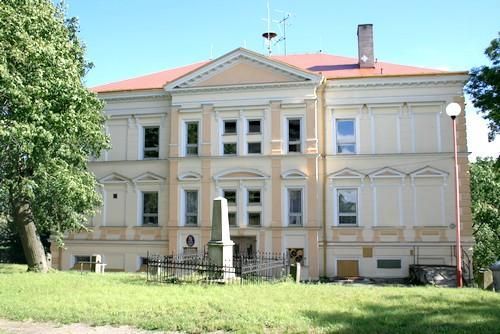 Základní škola a mateřská škola Volfartice1. Identifikační údajeNázev vzdělávacího programu: Školní vzdělávací program pro základní vzdělávání Barevná školaAdresa školy:	471 12 Volfartice 81Ředitel školy:	Mgr. Jana JunkováKoordinátor ŠVP: Mgr. Jana JunkováKontakty:telefon:+420 487 837 111web:www.zsvolfartice.wz.cze-mail: jana.junkova@centrum.czZřizovatel školy:Obec VolfarticeIČO: 00261076telefon: 487 837 134IČO:		72745088IZO:		102005133REDIZO:	600074692Platnost dokumentu:	Od 1. 9. 2007 ve znění pozdějších úprav k 30. 6. 2013.ŠVP byl projednán školskou radou dne 28. 8. 2007.	............................................		Mgr. Jana Junková	razítko školy	ředitelka školy	2. Charakteristika školy 2.1. Velikost a úplnost školyZákladní škola a mateřská škola Volfartice je málotřídní  škola se dvěma třídami a s pěti postupnými ročníky prvního stupně ZŠ. V první třídě se vyučuje zpravidla  2. ročník, v druhé třídě třetí, čtvrtý a pátý ročník ( podle počtu žáků v jednotlivých ročnících). Kapacita školy je 30 žáků. Součástí školy je jednotřídní mateřská škola pro děti od 2,5 do zahájení povinné školní docházky, dále jedno oddělení školní družiny a školní jídelna.2.2. Vybavení školyBudova školy je třípodlažní. V přízemí se vstupem ze školní zahrady se nacházejí herna pro MŠ a ZŠ, tělocvična, toalety a technické místnosti. V prvním patře je umístěna mateřská škola s jednou hernou, jednou odpočinkovou místností, šatnou a hygienickým zařízením, dále školní jídelna vybavená stoly pro MŠ a ZŠ, a školní kuchyně. V druhém patře sídlí základní škola se dvěma učebnami, místností školní družiny, sborovnou spojenou s keramickou dílnou, dvěma šatnami a hygienickým zařízením. Ve druhém patře se nachází také ředitelna školy.Počítačová síť obsahující 7 počítačů instalovaná ve škole umožňuje žákům i učitelům přístup na internet. Rodiče mají možnost komunikovat se školou prostřednictvím webových stránek.2.3. Charakteristika pedagogického sboruV základní škole pracují čtyři pedagogové : ředitelka školy, dvě učitelky a vychovatelka školní družiny. Ředitelka a učitelky jsou plně kvalifikované, jen cizí jazyk vyučujeme neaprobovaně. Vychovatelka má kvalifikaci pro ŠD.Pedagogický sbor je stabilní, nemění se. Všichni pedagogové se dále vzdělávají v rámci DVPP.Každý pedagog má na starosti některou z dalších speciálních oblastí : koordinátor ŠVP, preventista sociálně patologických jevů, zdravotník.Všichni pedagogové vedou v odpoledních hodinách zájmové kroužky.2.4. Dlouhodobé projekty, mezinárodní spolupráceZŠ a MŠ Volfartice je zapojena do programu Recyklohraní, Školní mléko, Ovoce a zelenina do škol.Během školního roku realizujeme projekty zaměřené na lidové tradice a zvyky ( vánoční a velikonoční dílny, masopustní průvod, vítání jara).Dále se zaměřujeme na ekologické projekty – třídění odpadu po celý školní rok, ekologické dny v rámci Dnů Země2.5. Spolupráce s rodiči žáků a jinými subjektyInformovanost rodičů o plánování, průběhu a výsledcích vzdělávání žákůRodiče jsou o průběhu vzdělávání žáků informováni průběžně mimo jiné na třídních schůzkách nebo konzultacích jednotlivých vyučujících. Mají možnost se pravidelně seznamovat s obsahem plánů výuky jednotlivých ročníků. Dobrá komunikace s rodiči je jedním z hlavních cílů školy. Velmi podstatné pro správnou realizaci školního vzdělávacího programu je právě vtažení rodičů do procesu vzdělávání jejich dětí, toho není možné bez kvalitní vzájemné komunikace dosáhnout.Školská radaZájmem školy je, aby se školská rada podílela na zdokonalování výchovně vzdělávacího procesu školy. Školská rada má šest členů: 2 z řad rodičů, 2 zástupci Obce, 2 zástupci školy.Spolupráce s dalšími subjektySpolupracujeme s pedagogicko-psychologickou poradnou v České Lípě v péči o nadané a hendikepované žáky, dále s SPC Liberec a Litoměřice, PPP Děčín.Spolupracujeme se zřizovatelem – pořádáme kulturní vystoupení při příležitosti vítání občánků, při vánočních oslavách, oslavách Dne matek, spolupořádáme Den dětí.Spolupracujeme s ekologickým centrem Čmelák v Liberci – každoročně u nás probíhají jejich programy pro děti s ekologickou tématikou. Spolupracujeme s nemocnicí v České Lípě – zúčastňujeme se projektů Nebojme se lékaře.Žáci naší školy odcházejí po ukončení pátého ročníku do různých škol v České Lípě. Se všemi se snažíme být v kontaktu, získáváme informace o tom, jak si naši žáci vedou na druhém stupni ZŠ.3. Charakteristika školního vzdělávacího programu3.1. Zaměření školy Školní vzdělávací program ,,Barevná škola“ vychází z koncepce vzdělávání, která klade hlavní důraz ve své vzdělávací práci na komunikaci, kooperaci a práci s informacemi.Program je orientován na žáka, respektuje jeho osobní maximum a individuální potřeby. Umožňuje efektivní profesionální  a promyšlenou práci učitele. Má všem ve škole vytvořit zázemí, které rozvíjí tvořivost a současně zohledňuje individuální možnosti. Má vybavit každého žáka vším potřebným pro úspěšný a radostný život.V našem pojetí je škola místem, které žáky motivuje a podporuje k aktivnímu učení se.Chceme, aby se žáci naučili pro život důležitým kompetencím učit se, řešit problémy a osvojili si sociální dovednosti. Názvem programu chceme vyjádřit pestrost - barevnost metod a forem práce tak, aby učení pro žáky bylo také zábavou. Názvem vyjadřujeme i barevnost prostředí školy, snažili jsme se velké prostory ve staré budově zútulnit tak, že každé podlaží je vymalováno jinak barevně a má jiný motiv:  přízemí budovy představuje mořské dno, první patro zemi a druhé patro vzduch.Chceme1)Vytvářet pohodové školní prostředíPohoda školního prostředí není dána školními prostorami samými, ale pohodu prostředí vytvářejí lidé, kteří v tomto prostředí pracují a toto prostředí navštěvují. Pro vytvoření pohody prostředí je důležité mít ve škole příznivé klima. Žáci, učitelé i rodiče se dokáží vzájemně informovat, podpořit ve svém snažení.  Žáci naší školy se společně zúčastňují různých třídních akcí a dalších akcí školy ( Dětský den, škola v přírodě, školní akademie, Mikulášský den, Vánoční besídky, Vánoční a velikonoční jarmark,…). Práce ve škole je vhodně doplňována relaxačními aktivitami (nabídka zájmových kroužků). Chceme, aby prostor školy byl pro všechny příjemný, a tak napomáhal vytváření vhodného klimatu uvnitř školy.2)Zdravě učitRámcový vzdělávací program předpokládá nejen smysluplné stanovení cílů výchovně - vzdělávacího programu školy, ale také co nejaktivnější zapojení žáků do procesu učení, možnost volit nejvhodnější metody a formy práce učitele, vhodně zapojovat motivaci, a tak vtahovat žáka do maximální spoluúčasti na učení. Smyslem základní školy v etapě základního vzdělávání je vybavit žáky klíčovými kompetencemi – schopnostmi - k učení a k řešení problémů, kompetencemi komunikativními, sociálními a personálními, kompetencemi občanskými a pracovními. Hlavním posláním školy je vzdělávat s porozuměním. Důležité je však vzdělávat v souvislostech, nikoliv v odtržených pojmech. Výstupem je rozvoj znalostí, schopností, dovedností, návyků a postojů budovaných v předmětech školního vzdělávacího programu „Barevná škola“. Vycházíme z oblastí a oborů RVP ZV. Jsou to tyto oblasti: Jazyk a jazyková komunikace (předměty ŠVP: Český jazyk, Anglický jazyk), Matematika a její aplikace (předmět ŠVP: Matematika), Informační a komunikační technologie (předmět ŠVP: Informatika), Člověk a jeho svět (předměty ŠVP: Prvouka, Přírodověda, Vlastivěda), Umění a kultura (předměty ŠVP: Hudební výchova, Výtvarná výchova), Člověk a zdraví (předmět ŠVP: Tělesná výchova) a Člověk a svět práce (předmět ŠVP: Pracovní činnosti).
Provázanost mezipředmětových vztahů a kooperace učitelů má vytvořit výrazně lepší podmínky pro zdravé a efektivní učení. Zdravé učení je zaměřeno na individualizaci výchovně vzdělávacího programu a respektování potřeb dítěte. 3)Vychovávat lidskou osobnost – porozumět jí Každý člověk je jedinečný a neopakovatelný. Respektujeme jedinečnost jednotlivce. Osobnost učitele a osobnost žáka na sebe působí (vzájemná komunikace – vyjádřit, obhájit, argumentovat). Proto naplňování klíčových kompetencí je součástí školního dění, kterého se žák účastní. Odbornost oborů a průřezová témata školního vzdělávacího programu - osobnostní a sociální výchova, výchova demokratického občana, multikulturní výchova, environmentální výchova i mediální výchova harmonicky formují žákovu osobnost a zároveň nám umožňují lépe jí porozumět. 
4) Integrovat – respektovat individuální potřeby žákaIntegrační program školy je postaven na odborné zdatnosti všech vyučujících, na spolupráci s PPP a rodiči. Od první třídy dochází k součinnosti třídních učitelů a PPP s žáky a jejich rodiči. Posilujeme osobnostní rozvoj dítěte, odstraňujeme zejména formou speciálních cvičení a náprav handicapy žáků (řečové vady a specifické poruchy učení). Mimo to se všichni učíme respektování individuálních potřeb dětí, vzájemné toleranci a schopnosti spolupracovat. 5)Vytvářet informační prostředí –porozumět práci s informacemi Program zavádění informačního prostředí je zaměřen na co nejefektivnější práci s informacemi a vytváření informačního prostředí. Od první třídy jsou děti vedeny k dobrému zvládnutí čtenářských dovedností, rozšiřují si komunikační dovednosti, pracují s daty a učí se je zpracovávat. Všichni žáci mohou využívat při vyučování výpočetní techniku k procvičování získaných znalostí, rozvoji schopností a dovedností v práci s počítačem. Žáci mají k dispozici jak školní knihovnu, tak výpočetní techniku - například pro zpracování drobných pracovních úkolů, referátů a podobně. Chceme, aby žáky ve škole obklopovalo to, o čem se učí, co prožili. 6)Rozvíjet sport a další tělesné aktivity Klasickou výuku tělesné výchovy doplňují například kurzy plavání, turistické výlety, ozdravné pobyty v přírodě, a podobně, což má nejenom ozdravný význam pro děti, ale zejména má vliv při vytváření dobrých vztahů mezi dětmi ve třídě a mezi jednotlivými třídami. Z učitele se na pobytové akci stává kamarád. Učitel a žák zůstávají partnery i po návratu do školy. To, o čem se jen teoreticky můžeme učit ve škole, je možné objevovat ve skutečnosti.7)Učit se cizí jazyk Výuku cizích jazyků začínáme ve třetí třídě. Ale již od 1. třídy děti mohou navštěvovat kroužek anglického jazyka. 8)Rozvíjet samosprávnou demokracii, porozumět svému místu mezi lidmiPostupným vývojem prochází i provádění samosprávné demokracie, a to v rovině dospělých.. Partnerem školy je Školská rada, která je řediteli školy jak odborným partnerem ze zákona, tak současně konstruktivním oponentem. Protože školu navštěvují žáci z různých sociálních prostředí, klademe důraz na multikulturní výchovu. Žáci jsou ve spolupráci s učiteli schopni nacvičit divadlo a hudební výstupy  pro různé slavnostní příležitosti v obci. Společenské programy školy doplňujeme návštěvami divadelních představení, koncertů, muzeí, výstav a různými besedami. 
9)Porozumět nebezpečí, které na nás číháVelká péče je věnována preventivním programům. Součástí školního plánování je Minimální preventivní program a program EVVO. Z něho vychází úzká spolupráce s odborníky (Divizna, Policie ČR) na organizaci seminářů pro žáky od nejnižších ročníků školy, systematická spolupráce koordinátora, vedení školy, široká nabídka programů pro volný čas. 10)Komunikovat s veřejnostíOblast, která je pro školu významná, je oblast komunikace s veřejností - zejména rodičovskou. Rodiče si zvykli na pravidelné konzultace, třídní schůzky. Žáci a pracovníci školy se stali pravidelnými účastníky charitativních akcí. Podobné akce, které děti vnitřně obohacují, budeme organizovat i nadále.11) Vytvořit podmínky pro využívání volného času žáků ,,Barevná škola“ ve Volfarticích má ve své nabídce několik druhů kroužků, které jsou vedeny pedagogickými pracovníky školy i externími spolupracovníky. Zajišťujeme tak vyplnění volného času pro děti, které nemají odpoledne co dělat. Děti přicházející do kroužků si mohou nejenom zahrát, zacvičit, zazpívat, ale mají možnost práce s výukovými programy na počítačích. Rozvíjejí svou motoriku, kreativitu a estetické cítění. ZŠ zajišťuje provoz  ŠD v ranních i odpoledních hodinách s bohatou nabídkou činností. 12)Vytvářet podmínky pro další vzdělávání Významnou součástí rozvoje školy je podpora dalšího vzdělávání všech pracovníků školy. Pedagogové se účastní seminářů ve svém oboru, získávají nové zkušenosti v oblasti pedagogiky a psychologie, seznamují se s novými metodami práce, apod. 3.2. Výchovné a vzdělávací strategieVýchovné a vzdělávací strategie představují společně uplatňované postupy, metody a formy práce, příležitosti, aktivity, které vedou k utváření a rozvíjení klíčových kompetencí žáků.Kompetence k učeníUčíme žáky práci s informacemi (vyhledávání, ověřování správnosti, používat získané  informace v praxi)Klademe důraz na čtení s porozuměnímUčíme rozdělovat získané informace na zásadní a méně podstatné a tvořit systém poznatkůJasně stanovujeme cíle, vysvětlujeme užitečnost získaných informací pro život. Do výuky zařazujeme příklady z praxe a tím vzbuzujeme zájem o probírané učivoV hodinách se pokoušíme žáky zaujmout, podporujeme jejich zájem o předmět vhodně zvolenými metodami a učivemVe škole vytváříme vhodné podmínky k výuce (správně sestavený rozvrh, střídáme metody i formy práce). Nezatěžujeme žáky zbytečnými a nepřiměřenými úkoly. Promyšlenou a provázanou výukou vytváříme kostru podstatných vědomostí, dovedností a znalostí a ukazujeme cestu k systematickému celoživotnímu vzdělávání Učíme žáky plánovat svůj čas, stanovovat si vhodnou dobu na domácí přípravuÚspěchy i neúspěchy žáků hodnotíme. Pojmenováváme konkrétní nedostatky a stanovujeme cestu k jejich odstranění Kompetence k řešení problémůUčíme žáky hledat optimální způsoby vedoucí k řešení problémů, aplikovat osvědčené postupy, zvažovat hlediska pro jiná řešeníPěstujeme dovednost žáků rozpoznat problém předkládáním vhodných situací, ukazujeme podstatu problému a možné cesty vedoucí k jeho řešení Předkládáme žákům praktické úkoly, jejichž řešení vyžaduje znalosti z více oblastí a možnost více přístupů k řešeníVyžadujeme, aby žáci při řešení problému samostatně vyhledávali informace vedoucí k jeho řešení, umožňujeme aplikovat získané poznatky při řešeníVytváříme prostor žákům k navozování problémových situací, zadáváme úkoly podněcující logické myšlení, řešíme modelové situaceVedeme žáky k samostatnému pozorování a experimentování praktických úlohUčíme žáky porovnávat a kriticky posuzovat získané výsledky a vyvozovat z nich závěry, prezentovat a obhajovat své názory, nést odpovědnost za svá rozhodnutí a sledovat vlastní pokrok při zdolávání problémůKompetence komunikativníVedeme žáky k jasnému a srozumitelnému vyjadřování myšlenek a názorů v logickém sledu ať již v ústní nebo i písemné formě zadáváním vhodných komunikativních cvičení Podporujeme kultivované vyjadřování, naslouchání ostatním a porozumění jimVyužíváme informačních technologií k získávání informací o okolním světě a systematicky zapojujeme žáky do využívání těchto informací (prezentace výsledků práce před spolužáky)Učíme aplikovat tyto poznatky v kultivované obhajobě vlastních názorůVhodně zvolenými metodami umožňujeme žákům při hodinách komunikovatKompetence sociální a personálníVedeme žáky k respektování práce jiných, učíme je podporovat ji a v případě potřeby dokázat nabídnout, přijmout nebo požádat o pomocRealizujeme úkoly k řešení ve skupině a tím vedeme žáky ke spolupráci ve skupině, k vytváření pravidel pro skupinovou spolupráciPodněcujeme aktivní přístup k diskuzi při řešení úkolů, vedeme k dovednosti obhajovat svůj názor při současném respektování názorů a zkušeností ostatníchPosilujeme pozitivní představu žáka o sobě samém tím, že učíme žáky sebehodnocení (reflexe toho, co se žáci naučili, jak jednali, co si kdo může odnést do života)Podporujeme přátelské vztahy mezi žáky Vedeme žáky k respektování společně dohodnutých pravidel chování a učíme žáky odmítavému postoji ke všemu, co narušuje dobré vztahy mezi žáky Vedeme žáky k podporování a pomoci handicapovaným žákům a respektování práce nadanýchKompetence občanskéModelováním situací, vedením otevřeného dialogu vedeme žáky k respektování jiných názorů, vzájemné toleranci, ochotě pomociNávštěvou kulturních představení, vhodně zvolenými výlety a podporou žáků při účasti na různých soutěžích vytváříme v žácích smysl pro kulturu, tvořivost a smysluplné trávení volného časuSeznamujeme žáky s jejich právy, povinnostmi a pravidly slušného chování; vyžadováním jejich dodržování a osobním příkladem pomáháme žákům v jejich zažití a osvojení, Netolerujeme projevy hrubého chování, šikanování i jiných projevů omezování osobní svobody žákůZapojujeme žáky do ekologických aktivit (sběr, třídění odpadu, péče o školní zeleňKompetence pracovníSeznamujeme žáky s bezpečným používáním materiálů, nástrojů a vybavení, stanovujeme pravidla bezpečnosti a vyžadujeme jejich dodržováníVedeme žáky k reálnému zhodnocení svých možností a schopnostíZapojujeme žáky do pracovních činností ve škole Učíme nepodceňovat manuální práci, vážit si pracovních hodnot3.3. Zabezpečení výuky žáků se speciálními vzdělávacími potřebamiVzdělávání žáků se speciálními vzdělávacími potřebami (žáci se specifickými poruchami učení) Žáci, u kterých se projevují příznaky některé z vývojových poruch učení, posíláme se souhlasem rodičů na vyšetření do pedagogicko-psychologické poradny. Na základě vyšetření a doporučení poradny jsou pak tyto děti zařazovány do reedukační péče. Dětem zajišťují individuální péči třídní učitelky ve spolupráci s ostatními vyučujícími. Pravidelná dyslektická náprava je součástí vyučování.  V případě, že pedagogicko-psychologická poradna nebo speciálně pedagogické centrum diagnostikuje vývojovou poruchu učení , je vypracován  individuální vzdělávací plán, podle kterého se s dítětem v průběhu školního roku pracuje. V něm jsou uvedeny závěry a doporučení z vyšetření v PPP, na co se konkrétně v reedukaci zaměřit, pomůcky, které se budou při nápravě používat, způsob hodnocení, termín reedukační péče, jméno paní učitelky, která bude s dítětem pracovat. Při klasifikaci těchto dětí přihlížíme k vývojové poruše a hodnotíme s tolerancí. Vzdělávání žáků s poruchami chováníJedná se o žáky hyperaktivní, popřípadě s edukačními problémy, kteří nerespektují některé normy společenského chování, jsou nepřizpůsobiví, impulsivní a snadno unavitelní.Vzdělávání těchto žáků bude probíhat  formou individuální integrace. Ve spolupráci a na doporučení pedagogicko-psychologické poradny se budou žáci vzdělávat podle zpracovaného individuálního výchovně-vzdělávacího plánu. V procesu vytváření klíčových kompetencí bude nutné klást zvýšený důraz na samostatné rozhodování, kritické myšlení, jednání bez podléhání manipulacím a výchovu k práci a ke spolupráci.Učitel musí  s žáky, stanovit přesná pravidla chování a způsob komunikace ve třídě i mimo vyučování s tímto žákem. Zavést systém pochval a trestů.Vzdělávání žáků s více vadamiVzdělávání žáků s více vadami bude probíhat  formou individuální integrace. Žáci se budou vzdělávat podle zpracovaného učebního plánu běžných tříd a na základě individuálních vzdělávacích plánů. Ve spolupráci a na doporučení  příslušných speciálně pedagogických center nebo pedagogicko-psychologických poraden budou realizovány změny v učebním plánu, týkající se těchto žáků. Na základě posouzení  SPC nebo PPP  o závažnosti postižení bude požadována přítomnost osobního asistenta, který bude pomáhat žákovi (jednomu či více) při přizpůsobení se školnímu prostředí, bude pomáhat učitelům při komunikaci s takovýmto dítětem, pomáhat při komunikaci dítěte s ostatními žáky a také při komunikaci školy s rodiči postiženého žáka.3.4. Zabezpečení výuky žáků mimořádně nadanýchVzdělávání žáků mimořádně nadaných Zařazení  nadaných žáků do základního vzdělávání vyžaduje od učitelů náročnější přípravu na vyučování v jednotlivých předmětech. Pro tyto žáky je zapotřebí zvýšené motivace k rozšiřování základního učiva do hloubky především v těch vyučovacích předmětech, které reprezentují nadání dítěte. V rámci vyučování matematiky projevují tito žáci kvalitní koncentraci, dobrou paměť, zálibu v řešení problémových úloh a svými znalostmi přesahují stanovené požadavky. Umožňujeme jim pracovat na počítači (vzdělávací programy), individuálně pracovat s naučnou literaturou (hlavolamy, kvízy, záhady, problémové úlohy). V dalších naučných předmětech jsou jim zadávány náročnější samostatné úkoly (referáty k probíranému učivu, zajímavosti… ), jsou pověřováni vedením a řízením skupin. Na žáky s hudebním nadáním klade učitel vyšší nároky odpovídající jejich dovednostem a schopnostem. Vhodným způsobem je zapojuje do činností v hodině – mohou doprovázet na hudební nástroj, předzpívávat … Žákům výtvarně nadaným jsou zadávány náročnější práce – volí různé náročnější techniky. Při samotné výuce bývají pověřováni náročnějšími částmi při plnění zadaných úkolů, jsou pověřováni vedením skupiny. Pohybově nadaní žáci jsou podporovaní v rozvíjení všech pohybových aktivit, především těch, kde projevují největší zájem a talent /Žáci jsou zapojováni do sportovních soutěží, ať už v rámci školy nebo mimo ni. Reprezentují školu./Velmi často se stává, že tito žáci mají výkyvy v chování. Je nutné toto chování usměrňovat s pedagogickým optimismem a taktně, avšak důsledně. Usměrňujeme žáky v osobnostní výchově, vedeme je k rovnému přístupu k méně nadaným spolužákům, k toleranci, ochotě pomáhat slabším. Není výjimkou, že vyniká-li žák v jedné oblasti, v jiné je průměrný .Na základě doporučení PPP, SPC je možné vzdělávat žáka v určitém předmětu  v  jiném  postupném ročníku.3.5. Začlenění průřezových tématVšechny tematické okruhy průřezových témat jsou realizovány integrací do vzdělávacího obsahu vyučovacích předmětů.4. Učební plán Poznámky :Disponibilními hodinami jsme posílili český jazyk, matematiku ve všech ročnících a vlastivědu v 5. ročníku z důvodu práce s dvěma nebo třemi odděleními v jednom ročníku.Vyučování může probíhat v blocích, v menších časových celcích (zejména v 1. a 2. ročníku) než je jedna vyučovací hodina a jednotlivé činnosti kombinovat a propojovat při zachování týdenní časové dotace pro jednotlivé předměty.Předmět český jazyk se skládá ze složek – jazykové vyučování, slohový výcvik, psaní, čtení a literární výchova. O časové dotaci jednotlivých složek rozhoduje vyučující.Na předměty výchovného charakteru – výtvarná výchova, hudební výchova, tělesná výchova a praktické činnosti zpravidla ( dle počtu žáků v daném školním roce) obě třídy spojujeme. 5.UČEBNÍ OSNOVY 1.stupeňVzdělávací oblast Jazyk a jazyková komunikace zaujímá stěžejní postavení ve výchovně vzdělávacím procesu. Dobrá úroveň jazykové kultury patří k podstatným znakům všeobecné vyspělosti absolventa základního vzdělávání. Jazykové vyučování vybavuje žáka takovými znalostmi a dovednostmi, které mu umožňují správně vnímat různá jazyková sdělení, rozumět jim, vhodně se vyjadřovat a účinně uplatňovat i prosazovat výsledky svého poznávání. Dovednosti získané ve vzdělávacím oboru Český jazyk a literatura jsou potřebné nejen pro kvalitní jazykové vzdělání, ale jsou důležité i pro úspěšné osvojování poznatků v dalších oblastech vzdělávání. Užívání češtiny jako mateřského jazyka v jeho mluvené i písemné podobě umožňuje žákům poznat a pochopit společensko-kulturní vývoj lidské společnosti. Při realizaci daného vzdělávacího oboru se vytvářejí předpoklady k efektivní mezilidské komunikaci tím, že se žáci učí interpretovat své reakce a pocity tak, aby dovedli pochopit svoji roli v různých komunikačních situacích a aby se uměli orientovat při vnímání okolního světa i sebe sama. Vzdělávací obsah vzdělávacího oboru Český jazyk a literatura má komplexní charakter, ale pro přehlednost je rozdělen do tří složek:Komunikační a slohové výchovyJazykové výchovy Literární výchovyV Komunikační a slohové výchově se žáci učí vnímat a chápat různá jazyková sdělení, číst s porozuměním, kultivovaně psát, mluvit a rozhodovat se na základě přečteného nebo slyšeného textu různého typu vztahujícího se k nejrůznějším situacím, analyzovat jej a kriticky posoudit jeho obsah. Ve vyšších ročnících se učí posuzovat také formální stránku textu a jeho výstavbu. V Jazykové výchově žáci získávají vědomosti a dovednosti potřebné k osvojování spisovné podoby českého jazyka. Učí se poznávat a rozlišovat jeho další formy. Jazyková výchova vede žáky k přesnému a logickému myšlení, které je základním předpokladem jasného, přehledného a srozumitelného vyjadřování. Při rozvoji potřebných znalostí a dovedností se uplatňují a prohlubují i jejich obecné intelektové dovednosti, např. dovednosti porovnávat různé jevy, jejich shody a odlišnosti, třídit je podle určitých hledisek a dospívat k zobecnění. Český jazyk se tak od počátku vzdělávání stává nejen nástrojem získávání většiny informací, ale i předmětem poznávání. V Literární výchově žáci poznávají prostřednictvím četby základní literární druhy, učí se vnímat jejich specifické znaky, postihovat umělecké záměry autora a formulovat vlastní názory o přečteném díle. Učí se také rozlišovat literární fikci od skutečnosti. Postupně získávají a rozvíjejí základní čtenářské návyky i schopnosti tvořivé recepce, interpretace a produkce literárního textu. Žáci dospívají k takovým poznatkům a prožitkům, které mohou pozitivně ovlivnit jejich postoje, životní hodnotové orientace a obohatit jejich duchovní život. Rozvíjení klíčových kompetencíKompetence k učenívést žáky ke stálému zdokonalování čtenístanovovat jim dílčí vzdělávací cíle v pravopisuvytvářet podmínky pro získávání dalších informací potřebných k prácimotivovat žáky k aktivnímu zapojování se do vyučovacího procesuKompetence k řešení problémůučit žáky navrhovat různá řešení problémů, dokončovat úkoly a zdůvodňovat své závěryvést žáky k vzájemné pomoci, spolupráci, poradě hodnotit práci žáků tak, aby sami žáci vnímali vlastní pokrokKompetence komunikativnívést žáky k výstižnému a kultivovanému projevu- učit žáky prezentovat své myšlenky a názoryKompetence sociální a personálníorganizovat práci ve skupinách, aby žáci spolupracovali při řešení problémůvést žáky k prezentaci svých myšlenek a názorů, k vzájemnému respektuvytvářet příležitosti pro přátelskou komunikaci mezi žákyučit žáky respektovat pokyny pedagogůKompetence občanskéučit využívat literatury k vytváření postoje k přírodě, k životnímu prostředíučit zvládnout komunikaci i ve vyhraněných situacíchKompetence pracovnívést žáky k organizování, plánování učeníhledat vhodné způsoby výuky- dodržovat dohodnuté kvality, postupů, termínů –stanovená pravidlaVyučovací předmět: ČESKÝ JAZYK  						Vzdělávací oblast: Jazyk a jazyková komunikaceRočník: 1.Vyučovací předmět: ČESKÝ JAZYK  						Vzdělávací oblast: Jazyk a jazyková komunikaceRočník: 1.Vyučovací předmět: ČESKÝ JAZYK  						Vzdělávací oblast: Jazyk a jazyková komunikaceRočník: 2.Vyučovací předmět: ČESKÝ JAZYK  						Vzdělávací oblast: Jazyk a jazyková komunikaceRočník: 2.Vyučovací předmět: ČESKÝ JAZYK  						Vzdělávací oblast: Jazyk a jazyková komunikaceRočník: 2.Vyučovací předmět: ČESKÝ JAZYK  						Vzdělávací oblast: Jazyk a jazyková komunikaceRočník: 3.Vyučovací předmět: ČESKÝ JAZYK  						Vzdělávací oblast: Jazyk a jazyková komunikaceRočník: 3.Vyučovací předmět: ČESKÝ JAZYK  						Vzdělávací oblast: Jazyk a jazyková komunikaceRočník: 3.Vyučovací předmět: ČESKÝ JAZYK  						Vzdělávací oblast: Jazyk a jazyková komunikaceRočník: 3.Vyučovací předmět: ČESKÝ JAZYK  						Vzdělávací oblast: Jazyk a jazyková komunikaceRočník: 4.Vyučovací předmět: ČESKÝ JAZYK  						Vzdělávací oblast: Jazyk a jazyková komunikaceRočník: 4.Vyučovací předmět: ČESKÝ JAZYK  						Vzdělávací oblast: Jazyk a jazyková komunikaceRočník: 4.Vyučovací předmět: ČESKÝ JAZYK  						Vzdělávací oblast: Jazyk a jazyková komunikaceRočník: 4.Vyučovací předmět: ČESKÝ JAZYK  						Vzdělávací oblast: Jazyk a jazyková komunikaceRočník: 5.Vyučovací předmět: ČESKÝ JAZYK  						Vzdělávací oblast: Jazyk a jazyková komunikaceRočník: 5.Vyučovací předmět: ČESKÝ JAZYK  						Vzdělávací oblast: Jazyk a jazyková komunikaceRočník: 5.Vyučovací předmět: ČESKÝ JAZYK  						Vzdělávací oblast: Jazyk a jazyková komunikaceRočník: 5.UČEBNÍ OSNOVY 1.stupeň Anglický jazyk je jedním z jednacích jazyků mezinárodních organizací. Proniká také do každodenního života dětí. S angličtinou se pravidelně setkáváme prostřednictvím nápisů na zboží v obchodech, v populární hudbě, ve filmu i při práci s počítačem.Přispívá k chápání a objevování skutečností. Poskytuje jazykový základ pro komunikaci žáků v Evropě i ve světě.Pozornost v hodinách je zaměřena na nácvik porozumění mluvenému slovu, na osvojení zvukové podoby angličtiny a na gramatiku. Žáci jsou tak vedeni od neverbální komunikace až k jednoduchým rozhovorům, od jednotlivých slov až k celému odstavci a pracují s bohatým obrazovým materiálem v učebnici i pracovním sešitě. V kombinaci se zvukovou nahrávkou napodobují správnou výslovnost rodilých mluvčích. Bohatě jsou využívány jednoduché říkanky, písně, nacvičování dialogů a konverzace.     Učebnice obsahuje nejen přehledy gramatiky a slovník, ale i řadu textů z různých oblastí života dětí daného věku a seznamuje je s životem, zvyky a povinnostmi jejich vrstevníků v několika zemích všech světadílů. Jsou rozšířené o motivující cvičení jako např. komiksy, kreslení , cvičení zahrnující rukodělné aktivity a další.Formy realizace:Kromě výkladu, poslechu, četby, procvičování gramatiky, dialogů, reprodukce textu v písemné a ústní formě, je kladen důraz i na samostatnou práci žáků, práci se slovníkem a  jiné vyhledávání informací. Součástí vyučování jsou hry, soutěže, recitace, zpěv, výukové programy na PC a různé zajímavé krátkodobé projekty.Rozvíjení klíčových kompetencíKompetence k učenívést žáky k dlouhodobé práci na osvojení si cizího jazykaučit vyhledávání a třídění informacívést k systematickému používání naučených jazykových prostředkůvést k posouzení vlastního učeníučit práci s chybouKompetence k řešení problémůvést žáky ke zvolení vhodných postupů řešení analýzou dosavadních znalostíKompetence komunikačníučit žáky  souvislému a kultivovanému vyjadřování slovem a písmemvést k poslouchání a zapojení se do rozhovoruučit porozumění a práci s psanými textyvést žáky ke spolupráci s ostatnímiKompetence sociální a personálnívést žáky k zapojení se do skupin a práce ve dvojicíchvést ke zdvořilosti a respektu a toleranci k druhýmučit efektivní spoluprácivést k pozitivnímu náhledu na sebe samaKompetence občanskéučit žáky respektovat tradice, kulturní hodnotyvychovávat k zdravému životnímu stylu, pohybuKompetence pracovní-    vést k plnění svých povinností-    učit žáky používat abecedně řazeného slovníku s fonetickým přepisemVyučovací předmět: ANGLICKÝ JAZYK  					Vzdělávací oblast: Jazyk a jazyková komunikaceRočník: 3.Metody, formy, pomůcky: opakování slyšeného slova, poslech audionahrávek, nácvik básniček, písní, čtení jednoduchého textu, obrázky,                                               maňásky, hry – pexesa, dominoVyučovací předmět: ANGLICKÝ JAZYK  					Vzdělávací oblast: Jazyk a jazyková komunikaceRočník:  5.Vyučovací předmět: ANGLICKÝ JAZYK  					Vzdělávací oblast: Jazyk a jazyková komunikaceRočník:  5.Vyučovací předmět: ANGLICKÝ JAZYK  					Vzdělávací oblast: Jazyk a jazyková komunikaceRočník:  5.Vyučovací předmět: ANGLICKÝ JAZYK  					Vzdělávací oblast: Jazyk a jazyková komunikaceRočník:  5.Pomůcky: audio a videotechnika, počítačové výukové programy, časopisy, autentické texty, slovníky, jazykové příručky, encyklopedie,                     kartičky, hry (pexeso), obrazový materiál, tabule gramatických přehledů, kopírovaný materiál (křížovky, osmisměrky, doplňovačky,                   texty písní), názorné pomůcky (hodiny, hrací kostky…)UČEBNÍ OSNOVY 1.stupeňMatematika na prvním stupni ZŠ je založena především na aktivních činnostech, které jsou typické pro práci s matematickými objekty a pro užití matematiky v reálných situacích. Poskytuje vědomosti a dovednosti potřebné v praktickém životě a umožňuje tak získávat matematickou gramotnost. Vzdělávání klade důraz na důkladné porozumění základním myšlenkovým postupům a pojmům matematiky a jejich vzájemným vztahům. Žáci si postupně osvojují některé pojmy, algoritmy, terminologii, symboliku a způsoby jejich užití.Tématické okruhy vzdělávacího oboru matematika a její aplikaceČísla a početní operace Geometrie v rovině a v prostoruZávislosti, vztahy a práce s datyNestandardní aplikační úlohy a problémyČísla a početní operace –žáci si osvojují aritmetické operace v jejich třech složkách: dovednost provádět operaci, algoritmické porozumění (proč je operace prováděna předloženým postupem) a významové porozumění (umět operaci propojit na reálné situace). Učí se získávat číselné údaje měřením, odhadováním, výpočtem a zaokrouhlováním. Seznamují se s pojmem proměnná a s její rolí při matematizaci reálných situací.Geometrie v rovině a v prostoru - žáci určují a znázorňují geometrické útvary a geometricky modelují reálné situace, hledají podobnosti a odlišnosti útvarů, které se vyskytují všude kolem nás, uvědomují si vzájemné polohy objektů v rovině (resp. v prostoru), učí se porovnávat, odhadovat, měřit délku, obvod a obsah, zdokonalovat svůj grafický projev. Zkoumání tvaru a prostoru vede žáky k řešení polohových a metrických úloh a problémů, které vycházejí z běžných životních situací.Závislosti, vztahy a práce s daty -  žáci rozpoznávají určité typy změn a závislostí, které jsou projevem běžných jevů reálného světa, a seznamují se s jejich reprezentacemi. Uvědomují si změny a závislosti známých jevů, tyto změny a závislosti žáci analyzují z tabulek, diagramů a grafů, v jednoduchých případech je konstruují a vyjadřují matematickým předpisem nebo je podle možností modelují s využitím vhodného počítačového software nebo grafických kalkulátorů. Nestandardní aplikační úlohy a problémy - jejich řešení může být do značné míry nezávislé na znalostech a dovednostech školské matematiky, ale je při něm nutné uplatnit logické myšlení. Tyto úlohy by měly prolínat všemi tematickými okruhy v průběhu celého základního vzdělávání. Žáci se učí řešit problémové situace a úlohy z běžného života, pochopit a analyzovat problém, utřídit údaje a podmínky, provádět situační náčrty, řešit optimalizační úlohy. Řešení logických úloh, jejichž obtížnost je závislá na míře rozumové vyspělosti žáků, posiluje vědomí žáka ve vlastní schopnosti logického uvažování a může podchytit i ty žáky, kteří jsou v matematice méně úspěšní. Žáci se učí využívat prostředky výpočetní techniky (především kalkulátory, vhodný počítačový software, určité typy výukových programů) a používat některé další pomůcky, což umožňuje přístup k matematice i žákům, kteří mají nedostatky v numerickém počítání a v rýsovacích technikách. Zdokonalují se rovněž v samostatné a kritické práci se zdroji informací.Rozvíjení klíčových kompetencíKompetence k učení - učit žáky přesně a stručně vyjadřovat užíváním mat. jazyka včetně symboliky,prováděním rozborů a zápisů při řešení úloh a zdokonalovat grafický   projev- rozvíjet abstraktní,exaktní,kombinatorické a logické myšlení k věcné a srozumitelné argumentaci.- umožňovat žákům, aby se podíleli na utváření kritérií hodnocení činností nebo jejich výsledků;srozumitelně jim vysvětlovat, co se mají naučit- stanovovat dílčí vzdělávací cíle v souladu s cíli vzdělávacího programu- vést žáky k ověřování výsledků.Kompetence k řešení problémů - učit žáky rozvíjet důvěru ve vlastní schopnosti a možnosti při řešení úloh, k sebekontrole, k systematičnosti,vytrvalosti a přesnosti- učit žáky provádět rozbor problémů a plánu řešení,odhadování výsledků,volbě správného postupu,vyhodnocování správností výsledků- učitel se zajímá o náměty, názory, zkušenosti žáků;klade otevřené otázky a vybízí žáky k pojmenování cíle činnosti; vede žáky k plánování úkolů a postupů- učitel zařazuje metody, při kterých docházejí k objevům, řešením a závěrům sami žáci; umožňuje, aby žáci v hodině pracovali s odbornou literaturou - učitel podle potřeby žákům v činnostech pomáhá, pracuje s chybou žáka jako s příležitostí, jak ukázat cestu ke správnému řešení; dodává žákům sebedůvěru.Kompetence komunikativní - učit se přesnému a stručnému vyjadřování užíváním matematického jazyka včetně symboliky.- učitel zadává úkoly způsobem, který umožňuje volbu různých postupů; vede žáky k užívání správné terminologie a symboliky; vede žáky k výstižnému, souvislému a kultivovanému projevu.Kompetence sociální a personální - učit se kritickému usuzování, srozumitelné a věcné argumentaci prostřednictvím řešení matematických problémů,ke kolegiální radě a pomoci,učí se pracovat v týmu.- učitel umožňuje každému žákovi zažít úspěch; podněcuje žáky k argumentaci; hodnotí žáky způsobem, který jim umožňuje vnímat vlastní pokrok. Kompetence občanské - při zpracovávání informací vést žáky ke kritickému myšlení nad obsahy sdělení,učit se hodnotit svoji  práci a práci ostatních,vést k ohleduplnosti a taktu, učit se vnímat složitosti světa.- učitel podle potřeby žákům v činnostech pomáhá a umožňuje jim, aby na základě jasných kritérií hodnotili své činnosti  nebo výsledky.Kompetence pracovní - vést žáky k vytváření zásoby matematických nástrojů pro řešení reálných situací v životě- učit se využívat matematické poznatky a dovednosti v praktických činnostech- učitel zadává úkoly, při kterých žáci vyhledávají a kombinují informace z různých informačních zdrojů a které vyžadují využití poznatků z různých předmětů, vede žáky ke správným způsobům užití vybavení, techniky a pomůcek - vytváří příležitosti k interpretaci různých textů, obrazových materiálů, grafů a jiných forem záznamů.Vyučovací předmět: MATEMATIKA						Vzdělávací oblast: Matematika a její aplikace Ročník: 1.Vyučovací předmět: MATEMATIKA						     Vzdělávací oblast: Matematika a její aplikace Ročník: 2.Vyučovací předmět: MATEMATIKA						Vzdělávací oblast: Matematika a její aplikace Ročník: 2.Vyučovací předmět: MATEMATIKA						     Vzdělávací oblast: Matematika a její aplikace Ročník: 3.Vyučovací předmět: MATEMATIKA						Vzdělávací oblast: Matematika a její aplikace Ročník: 3.Vyučovací předmět: MATEMATIKA						     Vzdělávací oblast: Matematika a její aplikace Ročník: 4.Vyučovací předmět: MATEMATIKA						Vzdělávací oblast: Matematika a její aplikace Ročník: 4.Vyučovací předmět: MATEMATIKA						     Vzdělávací oblast: Matematika a její aplikace Ročník: 4.Vyučovací předmět: MATEMATIKA						     Vzdělávací oblast: Matematika a její aplikace Ročník: 5.Vyučovací předmět: MATEMATIKA						     Vzdělávací oblast: Matematika a její aplikace Ročník: 5.UČEBNÍ OSNOVY 1.stupeň 	Hlavním smyslem zařazení vzdělávací oblasti Informační a komunikační technologie do základního vzdělávání je dosažení informační gramotnosti všemi žáky. Znamená to, aby získali v průběhu povinného vzdělávání všichni žáci základní dovednosti v ovládání výpočetní techniky a moderních informačních technologií, aby byli schopni orientovat se ve světě informací, aby se naučili tvořivě s nimi pracovat a využívat je při dalším vzdělávání i v praktickém životě. Vzhledem k narůstající potřebě osvojení si dovedností práce s výpočetní technikou již v raném věku byla vzdělávací oblast Informační a komunikační technologie zařazena jako povinná součást základního vzdělávání na prvním i druhém stupni. Získané dovednosti jsou v informační společnosti nezbytným předpokladem uplatnění na trhu práce i podmínkou k efektivnímu rozvíjení profesní i zájmové činnosti.Zvládnutí výpočetní techniky, zejména rychlého vyhledávání a zpracování potřebných informací pomocí internetu a jiných digitálních médií, umožňuje realizovat metodu „učení kdekoliv a kdykoliv“, vede k žádoucímu odlehčení paměti při současné možnosti využít mnohonásobně většího počtu dat a informací než dosud, urychluje aktualizaci poznatků a vhodně doplňuje standardní učební texty a pomůcky.Dovednosti získané ve vzdělávací oblasti Informační a komunikační technologie umožňují žákům aplikovat výpočetní techniku s bohatou škálou vzdělávacího software a informačních zdrojů ve všech vzdělávacích oblastech celého základního vzdělávání. Tato aplikační rovina přesahuje rámec vzdělávacího obsahu vzdělávací oblasti Informační a komunikační technologie, a stává se součástí všech vzdělávacích oblastí základního vzdělávání.Rozvíjení klíčových kompetencíKompetence k učení- učit žáky vyhledávat a třídit informace- učit žáky přesně se vyjadřovat- učit žáky  k využívání výpočetní techniky ke zvýšení efektivnosti své učební činnosti a racionálnější organizaci práceKompetence k řešení problémů- učit žáky nebát se problémů- vést žáky k aktivnímu přístupu při řešení problémů- učit porovnávat informace a poznatky z většího množství alternativních informačních zdrojů, a tím dosahovat větší věrohodnosti vyhledaných informací Kompetence komunikativní- učit se naslouchat a vyjadřovat se souvisle a výstižně- vést žáky k prezentaci výsledků své práceKompetence sociální a personální	- vést žáky k práci ve dvojicích a ve skupinách- učit žáky efektivní spolupráci,hledání efektivního řešeníKompetence občanské	- učit žáky rozhodovat zodpovědně podle dané situace- vést k dodržování pravidel vzájemného soužití, respektovat přesvědčení druhýchKompetence pracovní- dbát na respektování vymezených pravidel- vést žáky k bezpečnému a šetrnému používání vybavení učebny- vést žáky šetrné práci s výpočetní technikou a k uplatňování vhodných způsobů její údržby a ochrany datVyučovací předmět: Informatika					Vzdělávací oblast: Informační a komunikační technologie Ročník: 5.Vyučovací předmět: Informatika					Vzdělávací oblast: Informační a komunikační technologie Ročník: 5.Vyučovací předmět: Informatika					Vzdělávací oblast: Informační a komunikační technologie Ročník: 5.UČEBNÍ OSNOVY 1.stupeň Vzdělávací oblast Člověk a jeho svět rozvíjí poznatky, dovednosti a prvotní zkušenosti žáků získané ve výchově v rodině a v předškolním vzdělávání. Učí žáky pozorovat věci a děje, jejich vzájemné vztahy a souvislosti a utváří tak jejich prvotní ucelený obraz světa. Vede žáky k poznávání sebe i svého nejbližšího okolí a postupně je seznamuje s  místně i časově vzdálenějšími osobami i jevy a se složitějšími ději. Učí žáky vnímat lidi a vztahy mezi nimi, všímat si podstatných věcných stránek i krásy lidských výtvorů a přírodních jevů, umět je soustředěně pozorovat a přemýšlet o nichVzdělávací obsah vzdělávacího oboru Člověk a jeho svět je členěn do pěti tematických okruhů.  Všech pět je realizováno v předmětu prvouka.Místo, kde žijeme – místo bydliště a školy, obec a kraj, nebezpečíLidé kolem nás – vztahy v rodině a společnosti, odlišnosti, význam práceLidé a čas – režim dne, roku, minulost a současnost, pověstiRozmanitost přírody -  změny v ročních obdobích, živočichové, rostliny, ochrana přírodyČlověk a jeho zdraví – hygienické návyky, silniční provoz, stavy ohroženíRozvíjení klíčových kompetencíKompetence k učení:- objevovat, poznávat a zkoumat- třídit  informace ( důležitost pro život)- učit se chápat propojení minulosti  pro  budoucnost jedince,  lidstvaKompetence k řešení problémů:- vést k účelnému rozhodování v bezpečnostně-krizových situacích- vést k využívání všech možných materiálů   (encyklopedie, internet …)Kompetence komunikativní:- vést k rozšiřování slovní zásoby v probíraných tématech- vést k samostatnému vystupování a vyjadřování v konfliktních situacích- vést k slušné  prezentaci   vlastních názorůKompetence sociální:- učit efektivnosti práce ve skupinách – odlišnost názorů, význam diskuse- učit respektování  ostatních- vést  žáky k slušnému  obhajování  svých názorůKompetence  občanské:- uvědomovat si, že nejsme na světě sami- učit žáky, že i maličkostí  mohou pomociKompetence pracovní:- utvářet si pracovní i  bezpečnostní návyky v samostatné i skupinové činnosti- využít  různých  dostupných  materiálů, nástrojů, nářadí…- vést ke sledování pokroků  v techniceVyučovací předmět: PRVOUKA						Vzdělávací oblast: Člověk a jeho světRočník: 1.Vyučovací předmět: PRVOUKA					Vzdělávací oblast: Člověk a jeho světRočník: 2.Vyučovací předmět: PRVOUKA						Vzdělávací oblast: Člověk a jeho světRočník: 3.UČEBNÍ OSNOVY 1.stupeňVzdělávací oblast Člověk a jeho svět rozvíjí poznatky, dovednosti a prvotní zkušenosti žáků získané ve výchově v rodině a v předškolním vzdělávání. Učí žáky pozorovat věci a děje, jejich vzájemné vztahy a souvislosti a utváří tak jejich prvotní ucelený obraz světa. Vede žáky k poznávání sebe i svého nejbližšího okolí a postupně je seznamuje s  místně i časově vzdálenějšími osobami i jevy a se složitějšími ději. Učí žáky vnímat lidi a vztahy mezi nimi, všímat si podstatných věcných stránek i krásy lidských výtvorů a přírodních jevů, umět je soustředěně pozorovat a přemýšlet o nich. Na základě poznání sebe a svých potřeb a porozumění světu kolem sebe učí žáky vnímat základní vztahy ve společnosti, porozumět soudobému způsobu života, jeho přednostem i problémům, vnímat současnost jako výsledek minulosti a východisko do budoucnosti. Při osvojování poznatků a dovedností ve vzdělávací oblasti Člověk a jeho svět se žáci učí věci, jevy a děje pojmenovávat, vyjadřovat své myšlenky, poznatky a dojmy, reagovat na myšlenky, názory a podněty jiných.Vzdělávací obsah vzdělávacího oboru Člověk a jeho svět je členěn do pěti tematických okruhů:Místo, kde žijeme Lidé kolem nás Lidé a časRozmanitost přírodyČlověk a jeho zdraví. V předmětu Vlastivěda jsou realizovány tematické okruhy Místo, kde žijeme a Lidé a čas.Místo, kde žijeme -  žáci se učí na základě poznávání nejbližšího okolí, vztahů a souvislostí v něm chápat organizaci života v rodině, ve škole, v obci, ve společnosti. Učí se do tohoto každodenního života vstupovat s vlastní aktivitou a představami, hledat nové i zajímavé věci a bezpečně se v tomto světě pohybovat. Důraz je kladen na praktické poznávání místních a regionálních skutečností a na utváření přímých zkušeností žáků. Různé činnosti a úkoly by měly přirozeným způsobem probudit v žácích kladný vztah k místu jejich bydliště, postupně rozvíjet jejich národní cítění a vztah k naší zemiLidé a čas - žáci se učí orientovat v dějích a v čase. Poznávají, jak a proč se čas měří, jak události postupují v čase a utvářejí historii věcí a dějů. Učí se poznávat, jak se život a věci vyvíjejí a jakým změnám podléhají v čase. Opět se v tematickém okruhu vychází od nejznámějších událostí v rodině, obci a regionu a postupně se dochází k nejdůležitějším poznatkům z historie naší země. Podstatou tematického okruhu je vyvolat u žáků zájem o minulost, o kulturní bohatství regionu i celé země. Proto je důležité, aby žáci mohli samostatně vyhledávat, získávat a zkoumat informace z dostupných zdrojů, především pak od členů své rodiny i od lidí v nejbližším okolí, aby mohli společně navštěvovat památky, sbírky regionálních i specializovaných muzeí, veřejnou knihovnu atd.Rozvíjení klíčových kompetencíKompetence k učení:- objevovat, poznávat a zkoumat- třídit  informace ( důležitost pro život)- učit se chápat propojení minulosti  pro  budoucnost jedince,  lidstvaKompetence k řešení problémů:- vést k účelnému rozhodování v bezpečnostně-krizových situacích- vést k využívání všech možných materiálů   (encyklopedie, internet …)Kompetence komunikativní:- vést k rozšiřování slovní zásoby v probíraných tématech- vést k samostatnému vystupování a vyjadřování v konfliktních situacích- vést k slušné  prezentaci   vlastních názorůKompetence sociální:- učit efektivnosti práce ve skupinách – odlišnost názorů, význam diskuse- učit respektování  ostatních- vést  žáky k slušnému  obhajování  svých názorůKompetence  občanské:- uvědomovat si, že nejsme na světě sami- učit žáky, že i maličkostí  mohou pomociKompetence pracovní:- utvářet si pracovní i  bezpečnostní návyky v samostatné i skupinové činnosti- využít  různých  dostupných  materiálů, nástrojů, nářadí…- vést ke sledování pokroků  v techniceVyučovací předmět: VLASTIVĚDA  							Vzdělávací oblast: Člověk a jeho světRočník: 4.Vyučovací předmět: VLASTIVĚDA  							Vzdělávací oblast: Člověk a jeho světRočník: 4.Vyučovací předmět: VLASTIVĚDA  							Vzdělávací oblast: Člověk a jeho světRočník: 5.Vyučovací předmět: VLASTIVĚDA  							Vzdělávací oblast: Člověk a jeho světRočník: 5.UČEBNÍ OSNOVY 1.stupeňVzdělávací oblast Člověk a jeho svět rozvíjí poznatky, dovednosti a prvotní zkušenosti žáků získané ve výchově v rodině a v předškolním vzdělávání. Učí žáky pozorovat věci a děje, jejich vzájemné vztahy a souvislosti a utváří tak jejich prvotní ucelený obraz světa. Vede žáky k poznávání sebe i svého nejbližšího okolí a postupně je seznamuje s  místně i časově vzdálenějšími osobami i jevy a se složitějšími ději. Učí žáky vnímat lidi a vztahy mezi nimi, všímat si podstatných věcných stránek i krásy lidských výtvorů a přírodních jevů, umět je soustředěně pozorovat a přemýšlet o nich. Na základě poznání sebe a svých potřeb a porozumění světu kolem sebe učí žáky vnímat základní vztahy ve společnosti, porozumět soudobému způsobu života, jeho přednostem i problémům, vnímat současnost jako výsledek minulosti a východisko do budoucnosti. Při osvojování poznatků a dovedností ve vzdělávací oblasti Člověk a jeho svět se žáci učí věci, jevy a děje pojmenovávat, vyjadřovat své myšlenky, poznatky a dojmy, reagovat na myšlenky, názory a podněty jiných.Vzdělávací obsah vzdělávacího oboru Člověk a jeho svět je členěn do pěti tematických okruhů:Místo, kde žijeme- okolní krajina: zemský povrch, rozšíření půd,rostlinstva a živočichů  a jejich  třídění, naše vlast, vesmír, svět a Evropa, působení lidí na krajinu a životní prostředíLidé kolem nás- vhodné chování a jednání mezi lidmi, jedinec a společnost, chápání a tolerance- základní globální problémy, problémy životního prostředí v ČR i ve světě,   problémy konzumní společnostiLidé a čas- orientace v čase – kalendář, letopočet, čas a historie, vesmír a náš čas,režim dne- současnost a minulostRozmanitost přírody- Země a sluneční soustava- rovnováha v přírodě- proměnlivost a rozmanitost v živé i neživé přírodě, životní podmínky a potřeby,  rostliny,živočichové houby, znaky života- lidská činnost a příroda, ochrana ŽP a přírody, živelní pohromy, ekologické katastrofy,chování a prevence, likvidace odpadů	Člověk a jeho zdraví- biologické a fyziologické funkce člověka, jeho potřeby,reprodukce a vývoj jedince- péče o zdraví  a první pomoc- láska, rodičovství, základy sexuální výchovy- vlivy techniky, nové energie- situace hromadného ohroženíRozvíjení klíčových kompetencíKompetence k učení:- objevovat, poznávat a zkoumat- třídit  informace ( důležitost pro život)- učit se chápat propojení minulosti  pro  budoucnost jedince,  lidstvaKompetence k řešení problémů:- vést k účelnému rozhodování v bezpečnostně-krizových situacích- vést k využívání všech možných materiálů   (encyklopedie, internet …)Kompetence komunikativní:- vést k rozšiřování slovní zásoby v probíraných tématech- vést k samostatnému vystupování a vyjadřování v konfliktních situacích- vést k slušné  prezentaci   vlastních názorůKompetence sociální:- učit efektivnosti práce ve skupinách – odlišnost názorů, význam diskuse- učit respektování  ostatních- vést  žáky k slušnému  obhajování  svých názorůKompetence  občanské:- uvědomovat si, že nejsme na světě sami- učit žáky, že i maličkostí  mohou pomociKompetence pracovní:- utvářet si pracovní i  bezpečnostní návyky v samostatné i skupinové činnosti- využít  různých  dostupných  materiálů, nástrojů, nářadí…- vést ke sledování pokroků  v techniceVyučovací předmět: PŘÍRODOVĚDA						Vzdělávací oblast: Člověk a jeho světRočník: 4.Vyučovací předmět: PŘÍRODOVĚDA						Vzdělávací oblast: Člověk a jeho světRočník: 4.Vyučovací předmět: PŘÍRODOVĚDA						Vzdělávací oblast: Člověk a jeho světRočník: 5.Vyučovací předmět: PŘÍRODOVĚDA						Vzdělávací oblast: Člověk a jeho světRočník: 5.Vyučovací předmět: PŘÍRODOVĚDA						Vzdělávací oblast: Člověk a jeho světRočník: 5.Vyučovací předmět: PŘÍRODOVĚDA						Vzdělávací oblast: Člověk a jeho světRočník: 5.UČEBNÍ OSNOVY 1.stupeň     Hudební výchova je předmětem vzdělávací oblasti Umění a kultura a jejím nejdůležitějším úkolem je seznámit žáky s hudebním uměním našich i světových skladatelů a jeho historickým vývojem. Umět rozpoznat jednotlivé prvky děl a také se na hudebním umění podílet a získávat tak zkušenosti např. s hrou na hudební nástroj, zpěvem, atd.     Žáci se seznamují se základními pravidly správného zpěvu, hlasové hygieny, správné práce s hlasem, správného držení těla,  a učí se rozlišovat zvuk a tón, doprovázet písničky na hudební nástroje a vnímat tak rytmus. Všímají si, že písničky jsou zapsány jinou abecedou, než se používá při psaní textů, snaží se o její zápis a při poslechu určité melodie se učí tancem a pohybem ztvárnit slyšené tóny. Rozeznají hudbu vážnou i moderní a začínají zjišťovat svoje sympatie pro určité styly a žánry.     Vzdělávací obsah je rozdělen do čtyř oblastí:vokální činnost – práce s hlasem, kultivace pěveckého i mluveného projevuinstrumentální činnost – hra na hudební nástroje a jejich využití při reprodukci a produkcihudebně pohybová činnost – ztvárnění hudby pohybem, tancem, gestyposlechová činnost – aktivní vnímání hudby, poznávání žánrů, stylů a podobRozvíjení klíčových kompetencíKompetence k učení - žák zpívá na základě svých dispozic intonačně čistě a rytmicky přesně v jednohlase- učitel vede žáky k užívání správné terminologie  a symboliky- učitel umožňuje každému žákovi zažít úspěchKompetence k řešení problémů- rozlišovat jednotlivé kvality tónů, rozpoznat výrazné tempové a dynamické změny v proudu znějící hudby  - rozpozná v proudu znějící hudby některé hudební nástroje, - učit se odlišit hudbu vokální, instrumentální a vokálně instrumentální- vést žáky k vzájemnému nasloucháníKompetence komunikativní - rytmizovat a melodizovat jednoduché texty, improvizovat v rámci nejjednodušších hudebních forem- reagovat pohybem na znějící hudbu, pohybem vyjadřovat tempo, dynamiku, směr melodieKompetence sociální a personální- vést žáky ke kritickému usuzování a posuzování žánrů a stylů hudby- vést žáky k vzájemnému naslouchání- vést žáky k tomu, aby brali ohled na druhéKompetence občanská - vést žáky ke kritickému myšlení nad obsahy  hudebních děl- umožňovat žákům, aby se podíleli na utváření kritérií hodnocení činností nebo jejich výsledkůKompetence pracovní- využívat jednoduché hudební nástroje k doprovodné hře, tanečním pohybem vyjadřuje hudební náladu- vést žáky k užívání různých nástrojů a vybavení- vést žáky k používání obecně známých termínů, znaků a symbolůVyučovací předmět: HUDEBNÍ VÝCHOVA						Vzdělávací oblast: Umění a kulturaRočník: 1.Vyučovací předmět: HUDEBNÍ VÝCHOVA						Vzdělávací oblast: Umění a kulturaRočník: 2.Vyučovací předmět: HUDEBNÍ VÝCHOVA						Vzdělávací oblast: Umění a kulturaRočník: 3.Vyučovací předmět: HUDEBNÍ VÝCHOVA						Vzdělávací oblast: Umění a kulturaRočník: 4.Vyučovací předmět: HUDEBNÍ VÝCHOVA						Vzdělávací oblast: Umění a kulturaRočník: 5.UČEBNÍ OSNOVY 1.stupeňVyučovací předmět výtvarná výchova se vyučuje jako samostatný předmět Vzdělávání  ve vyučovacím předmětu výtvarná výchovasměřuje k podchycení a rozvíjení zájmu o výtvarné uměnívede k porozumění základním pojmům ve výtvarné výchověseznamuje se základními zákonitostmi při používání různých výtvarných technikučí chápat umělecký proces jako způsob poznání a komunikaceučí užívat různorodé umělecké vyjadřovací prostředkypro vyjádření svého vnímání, cítění, poznáváníRozvíjení klíčových kompetencíKompetence k učení- vést žáky k samostatnému pozorování a vnímání reality a řešení výtvarných problémů- vést žáky k aktivnímu vizuálně obraznému vyjádření- učit žáky využívají poznatky  v dalších výtvarných činnostech- učit žáky zaujímat a vyjadřovat svůj postoj k vizuálně obraznému vyjádřeníKompetence k řešení problémů- vést žáky k tvořivému přístupu při řešení výtvarných úkolů- učit žáky samostatně kombinovat vizuálně obrazné elementy k dosažení obrazných vyjádření- učit žáky přemýšlet o různorodosti interpretace téhož vizuálně obrazného vyjádření a zaujímat k nim svůj postoj- učit žáky využívat získaná poznání  při vlastní tvorběKompetence komunikativní - vést žáky k zapojení se do diskuse- učit respektovat názory jiných- učit žáky pojmenovávat vizuálně obrazné elementy, porovnávat je, umět ocenit vizuálně obrazná vyjádření- vést žáky k obohacování slovní zásoby o odborné termíny z výtvarné oblastiKompetence sociální a personální- učit žáky tvořivě pracovat ve skupině- vést žáky  ke kolegiální pomoci- učit žáky respektovat různorodost téhož vizuálně obrazného vyjádření, možnost alternativního přístupu Kompetence pracovní- užívat samostatně vizuálně obrazné techniky- dodržovat hygienická a bezpečnostní pravidla- vést žáky k využívání návyků a znalostí v další praxiKompetence občanské- učit žáky chápat a respektovat estetické požadavky na životní prostředíVyučovací předmět: Výtvarná výchova								Vzdělávací oblast: Umění a kulturaRočník: 1.Vyučovací předmět: Výtvarná výchova								Vzdělávací oblast: Umění a kulturaRočník: 2.Vyučovací předmět: Výtvarná výchova								Vzdělávací oblast: Umění a kulturaRočník: 3.Vyučovací předmět: Výtvarná výchova								Vzdělávací oblast: Umění a kulturaRočník: 4.Vyučovací předmět: Výtvarná výchova								Vzdělávací oblast: Umění a kulturaRočník: 4.Vyučovací předmět: Výtvarná výchova								Vzdělávací oblast: Umění a kulturaRočník: 5.Vyučovací předmět: Výtvarná výchova								Vzdělávací oblast: Umění a kulturaRočník: 5.UČEBNÍ OSNOVY 1.stupeňVzdělávací oblast Člověk a zdraví přináší základní podněty pro ovlivňování zdraví (poznatky, činnosti, způsoby chování), s nimiž se žáci seznamují, učí se je využívat a aplikovat ve svém životě. Zařazení této vzdělávací oblasti směřuje především k tomu, aby žáci poznávali sami sebe jako živé bytosti, aby pochopili hodnotu zdraví, smysl zdravotní prevence i hloubku problémů spojených s nemocí či jiným poškozením zdraví. Vzdělávací obsah  je dle RVP rozčleněn na čtyři tématické okruhy: Činnosti ovlivňující zdraví: organizace, cvičení a bezpečnost při Tv, hygiena,  bezpečnost při přípravě a úklidu nářadí a náčiní, vhodné oblečení a obuv, pohybový režim, odhad vlastních možností, význam zátěže a relaxace pro organismus, zranění a první pomoc při TvPohybové dovednosti: průpravná cvičení, u nadaných jedinců,  i zvládnutí atletických, gymnastických, akrobatických a rytmických cvičení, cvičení na nářadích a s náčiními, druhy běhu, skoků, odrazů , hodů míčem, základy atletických, míčových  a dalších sportovních her, rytmická cvičení, turistika, plavání, zimní sporty, jízda na kole, dopravní výchova,zimní sportyPohybové učení: jednání fair play, názvosloví, signály a povely, úcta k pohlaví a individuálním možnostem ostatních, organizace Tv ve škole, význam OH a dalších sportovních soutěží ve škole i v okolí, spolupráce v týmu, měření a testy výkonů, zdroje informací     V hodinách Tv  dbáme na dostatečnou přípravu  organismu na následující cvičební  úkony a pohybové dovednosti, žáci jsou vedeni ke spolupráci  a organizování, k hodnocení výkonů svých i ostatních.Rozvoj klíčových  kompetencí:Kompetence k učení: - využívat znalostí z mezipředmětových vztahů, zejména v oblasti měření, porovnávání výkonů- snažit se hodnotit výkony své i ostatních podle dohodnutých pravidel, vědět, kde získat informaceKompetence k řešení problémů: - uvědomovat si pravidla her a soutěží-  s žáky hovořit o nesportovním chování a jeho důsledky-  dodávat žákům zdravou sebedůvěruKompetence komunikativní: - učit žáky reagovat na smluvené povely a signály, tvořit si vlastní při  týmových soutěžích-  snažit se o vlastní zorganizování sportovních činnostíKompetence sociální a personální-  uvědomovat si rozdílnost výkonů spolužáků a respektovat je- uvědomovat si rozdílnost pohlaví  ve výkonnosti i výběru sportů-  vést žáky ke spolupráci ve skupině- učit žáky kladně hodnotit každé zlepšení jedince i týmuKompetence občanské: -  uvědomovat si význam sportu a zdravé životosprávy pro sebe  a tím i pro své okolí- vědět o nebezpečí zneužívání návykových látekvést  k ohleduplnosti k ostatním i mimo sportKompetence pracovní: - ve spolupráci s učitelem upravovat sportoviště, nářadí i náčiní- snažit se posuzovat bezpečnost Vyučovací předmět: TĚLESNÁ VÝCHOVA  						Vzdělávací oblast: Člověk a zdravíRočník: 1.Vyučovací předmět: TĚLESNÁ VÝCHOVA  						Vzdělávací oblast: Člověk a zdravíRočník: 1.Vyučovací předmět: TĚLESNÁ VÝCHOVA  						Vzdělávací oblast: Člověk a zdravíRočník: 1.Vyučovací předmět: TĚLESNÁ VÝCHOVA  						Vzdělávací oblast: Člověk a zdravíRočník: 2.Vyučovací předmět: TĚLESNÁ VÝCHOVA  						Vzdělávací oblast: Člověk a zdravíRočník: 2.Vyučovací předmět: TĚLESNÁ VÝCHOVA  						Vzdělávací oblast: Člověk a zdravíRočník: 2.Vyučovací předmět: TĚLESNÁ VÝCHOVA  						Vzdělávací oblast: Člověk a zdravíRočník 3.Vyučovací předmět: TĚLESNÁ VÝCHOVA  						Vzdělávací oblast: Člověk a zdravíRočník: 3.Vyučovací předmět: TĚLESNÁ VÝCHOVA  						Vzdělávací oblast: Člověk a zdravíRočník: 4. – 5. Vyučovací předmět: TĚLESNÁ VÝCHOVA  						Vzdělávací oblast: Člověk a zdravíRočník 4. – 5.Vyučovací předmět: TĚLESNÁ VÝCHOVA  						Vzdělávací oblast: Člověk a zdravíRočník: 4. – 5.Plavecký výcvik – probíhá jedenkrát za dva roky v rozsahu 20 vyučovacích hodin ( vždy dvě vyučovací hodiny spojené, tj. 10 lekcí ) , je určen vždy žákům všech pěti ročníků. Důvodem je špatná dopravní dostupnost bazénu v České Lípě, nutnost objednávat vlastní dopravu.UČEBNÍ OSNOVY 1.stupeňOblast Člověk a svět práce postihuje široké spektrum pracovních činností a technologií, vede žáky k získání základních uživatelských dovedností v různých oborech lidské činnosti a přispívá k vytváření životní a profesní orientace žáků.Žáci se učí pracovat s různými materiály a osvojují si základní pracovní dovednosti a návyky. Učí se plánovat, organizovat a hodnotit pracovní činnost samostatně i v týmu. V závislosti na věku žáků se postupně buduje systém, který žákům poskytuje důležité informace ze sféry výkonu práce a pomáhá jim při rozhodování o dalším profesním zaměření. Předmět Pracovní činnosti je na 1. stupni rozdělen do sedmi tematických okruhů:Práce s drobným materiálem a přírodninami- vytváření předmětů z tradičních i netradičních materiálů, poznávání vlastností materiálů- funkce a využití pracovních pomůcek a materiálů- jednoduché pracovní postupy a organizace práce- lidové zvyky, tradice a řemeslaPráce s papírem a kartonemurčování vlastností papíru, rozlišování druhů papíruvystřihování, skládání, jednoduché kartonážní prácePráce s textilemrozlišování textiliíšití různými druhy stehůPráce s modelovací hmotou a keramickou hlínou- kreativní tvoření dekorativních předmětůPráce montážní a demontážní - konstrukční činnosti- práce se stavebnicemi (plošné, prostorové, konstrukční)- sestavování modelů- práce s návodem, předlohou, jednoduchým náčrtemPěstitelské práce- základní podmínky pro pěstování rostlin- péče o nenáročné rostliny- pěstování rostlin ze semen - pozorování přírody, zaznamenávání a hodnocení výsledků pozorováníPříprava pokrmů- pravidla správného stolování- příprava tabule pro jednoduché stolováníRozvíjení klíčových kompetencíKompetence k učení- osvojovat si základní pracovní dovednosti a návyky z různých pracovních oblastí - učit se používat vhodné nástroje, nářadí a pomůcky při práci i v běžném životě- učit se poznávat a používat různé materiály, vhodné nástroje a nářadíKompetence k řešení problémů- zadávat úkoly způsobem, který umožňuje volbu různých postupů- promýšlet pracovní postupy při plnění zadaných úkolů - rozvíjet tvořivost, vést k uplatňování vlastních nápadůKompetence komunikativní- rozšiřovat slovní zásobu v oblasti pracovních nástrojů, nářadí a pomůcek, učit se popsat postup práce- vést žáky k užívání správné terminologieKompetence sociální a personální-vést žáky ke spolupráci a vzájemné pomoci- pracovat ve skupině, vytvářet společné práce, při kterých se učí spolupracovat a respektovat nápady druhých, společně se snaží o dosažení kvalitního výsledkuKompetence občanské- vytvářet u žáků pozitivní vztah k práci a vést je k odpovědnosti za kvalitu svých i společných výsledků práce- umožňovat žákům, aby na základě jasných kritérií hodnotili své činnosti nebo výsledky- umožňovat každému žákovi zažít úspěchKompetence pracovní- vést žáky k dodržování obecných pravidel bezpečnosti a hygieny včetně používání ochranných pracovních prostředků- vést žáky ke správným způsobům užití materiálu a pracovních nástrojů- zohledňovat rozdíly v pracovním tempu jednotlivých žáků a podle potřeby žákům v činnostech pomáhat- učit žáky správně a zodpovědně zacházet s pracovními pomůckamiVyučovací předmět: Pracovní činnosti							Vzdělávací oblast: Člověk a svět práceRočník: 1.Vyučovací předmět: Pracovní činnosti							Vzdělávací oblast: Člověk a svět práceRočník: 2.Vyučovací předmět: Pracovní činnosti							Vzdělávací oblast: Člověk a svět práceRočník: 3.Vyučovací předmět: Pracovní činnosti							Vzdělávací oblast: Člověk a svět práceRočník: 3.Vyučovací předmět: Pracovní činnosti							Vzdělávací oblast: Člověk a svět práceRočník: 4.Vyučovací předmět: Pracovní činnosti							Vzdělávací oblast: Člověk a svět práceRočník: 4.Vyučovací předmět: Pracovní činnosti							Vzdělávací oblast: Člověk a svět práceRočník: 5.Vyučovací předmět: Pracovní činnosti							Vzdělávací oblast: Člověk a svět práceRočník: 5.6. Hodnocení žáků a autoevaluace školy6.1. Hodnocení žákůNedílnou součástí výchovně vzdělávacího procesu ve škole je hodnocení žáků. Hodnocení žáků je běžnou činností, kterou učitel ve škole vykonává průběžně ve výuce (ale i mimo ni) po celý školní rok. Cílem hodnocení je poskytnout žákovi zpětnou vazbu, prostřednictvím které získává informace o tom, jak danou problematiku zvládá, jak dovede zacházet s tím, co se naučil, v čem se zlepšil a v čem ještě chybuje. Nedílnou součástí hodnocení musí být konkrétní návod, jak má žák postupovat, aby přetrvávající nedostatky odstranil. Hodnocení nesmí být zaměřeno primárně na srovnávání žáka s jeho spolužáky, mělo by se soustředit i na individuální pokrok každého žáka, respektive na hodnocení naplnění předem stanovených požadavků. Součástí hodnocení žáka ve škole je též hodnocení jeho chování a projevu. Celkově však hodnocení nesmí vést ke snižování důstojnosti a sebedůvěry žáka. Hodnocení chování provádí třídní učitel po dohodě s ostatními vyučujícími. Kritériem pro klasifikaci chování je dodržování pravidel slušného chování a dodržování školního řádu. Při hodnocení chování se přihlíží k věku dítěte, morální a rozumové vyspělosti. Škola hodnotí chování dítěte za chování ve škole. Chování se hodnotí stupni 1, 2, 3. Žáci se hodnotí ve všech vyučovacích předmětech uvedených v učebním plánu příslušného ročníku. Stupeň hodnocení určí učitel, který vyučuje příslušnému předmětu. V předmětech, ve kterých vyučuje více učitelů, určí výsledný stupeň učitelé po vzájemné dohodě. Klasifikační stupeň je hodnocení práce a učebních výsledků za celé klasifikační období.Hodnocení výsledků vzdělávání žáka na vysvědčení je vyjádřeno klasifikačním stupněm.  Každé pololetí se vydává žákovi vysvědčení; za první pololetí lze místo vysvědčení vydat žákovi výpis z vysvědčení.U žáka s vývojovou poruchou učení rozhodne ředitel školy o použití slovního hodnocení na základě žádosti zákonného zástupce žáka.Do vyššího ročníku postoupí žák, který na konci druhého pololetí prospěl ze všech povinných předmětů stanovených vzdělávacím programem s výjimkou předmětů výchovného zaměření stanovených vzdělávacím programem a předmětů, z nichž byl uvolněn. Do vyššího ročníku postoupí i žák prvního stupně základní školy, který již v rámci prvního stupně opakoval ročník, a to bez ohledu na prospěch tohoto žáka. Nelze-li žáka hodnotit na konci prvního pololetí, určí ředitel školy pro jeho hodnocení náhradní termín, a to tak, aby hodnocení za první pololetí bylo provedeno nejpozději do dvou měsíců po skončení prvního pololetí. Není-li možné hodnotit ani v náhradním termínu, žák se za první pololetí nehodnotí.Nelze-li žáka hodnotit na konci druhého pololetí, určí ředitel školy pro jeho hodnocení náhradní termín, a to tak, aby hodnocení za druhé pololetí bylo provedeno nejpozději do konce září následujícího školního roku. V období měsíce září do doby hodnocení navštěvuje žák nejbližší vyšší ročník.Má-li zákonný zástupce žáka pochybnosti o správnosti hodnocení na konci prvního nebo druhého pololetí, může do 3 pracovních dnů ode dne, kdy se o hodnocení prokazatelně dozvěděl, nejpozději však do 3 pracovních dnů od vydání vysvědčení, požádat ředitele školy o komisionální přezkoušení žáka; je-li vyučujícím žáka v daném předmětu ředitel školy, krajský úřad. Komisionální přezkoušení se koná nejpozději do 14 dnů od doručení žádosti nebo v termínu dohodnutém se zákonným zástupcem žáka. Žák, který plní povinnou školní docházku, opakuje ročník, pokud na konci druhého pololetí neprospěl nebo nemohl být hodnocen. To neplatí o žákovi, který na daném stupni základní školy již jednou ročník opakoval; tomuto žákovi může ředitel školy na žádost jeho zákonného zástupce povolit opakování ročníku pouze z vážných zdravotních důvodů. 6.1.1. Obecné zásady hodnocenípři průběžné i celkové klasifikaci uč. uplatňuje přiměřenou náročnost a ped. takt vůči žákovimá na paměti možné žákovo kolísání pod vlivem jeho indispozicmá na paměti rozdílnost v hodnocení předmětů, kde rozhoduje teorie, kde dovednosti či umělecké zaměřeníneustále pozoruje žáka a shromažďuje podklady pro hodnoceníhodnotí připravenost na vyučovánípoužívá různé druhy zkoušek (ústní, písemné, grafické, praktické…)analyzuje výkony žákakonzultuje s ostatními učiteli popř. i s pracovníky  OPPPneklasifikuje pouze známkou, ale i pochvalou, odměnou, oblíbenou činnostíZákonné zástupce informuje o průběžných výsledcích žáka ve vyučování. Při mimořádném zhoršení toto provádí ředitelka školy a prokazatelně  kontakt se zákonnými zástupci zaznamená.Bude-li z naší školy odcházet žák po 15. listopadu nebo 15. dubnu, je nutné k dokumentaci přiložit návrh klasifikace za dané pololetí.Celkové hodnocení žáka se na vysvědčení vyjadřuje stupni:a)   prospěl(a) s vyznamenánímb)   prospěl(a)c)   neprospěl(a)d)   nehodnocen(a) Žák je hodnocen stupněm              a)  prospěl(a) s vyznamenáním, není-li v žádném z povinných předmětů stanovených   školním vzdělávacím programem hodnocen na vysvědčení stupněm prospěchu horším než 2 - chvalitebný, průměr stupňů prospěchu ze všech povinných předmětů stanovených školním vzdělávacím programem není vyšší než 1,5 a jeho chování je hodnoceno stupněm velmi dobré.             b)  prospěl(a), není-li v žádném z povinných předmětů stanovených školním vzdělávacím programem hodnocen na vysvědčení stupněm prospěchu 5 – nedostatečný nebo odpovídajícím slovním hodnocením.            c) neprospěl(a), je-li v některém z povinných předmětů stanovených školním vzdělávacím programem hodnocen na vysvědčení stupněm prospěchu 5 – nedostatečný nebo odpovídajícím slovním hodnocením nebo není-li z něho hodnocen na konci druhého pololetí,           d) nehodnocen(a), není-li možné žáka hodnotit z některého z povinných předmětů stanovených školním vzdělávacím programem na konci prvního pololetí.Hodnocení chování :1 - velmi dobré  Žák uvědoměle dodržuje pravidla chování a ustanovení školního řádu a vnitřních řádů školy. Méně závažných přestupků se dopouští ojediněle. Je přístupný výchovnému působení a snaží se své chyby napravit.2 – uspokojivéChování žáka je v rozporu s pravidly chování a ustanoveními školního řádu. Žák se dopustí závažného přestupku proti pravidlům slušného chování nebo ustanovením školního řádu nebo se dopouští opakovaně méně závažných přestupků, narušuje výchovně vzdělávací činnost školy. Ohrožuje svým chováním bezpečnost a zdraví svoje nebo jiných osob. I po udělení důtky třídního učitele, resp. ředitele školy se dopouští dalších přestupků. 3 – neuspokojivéChování žáka ve škole je v příkrém rozporu s pravidly slušného chování. Dopustí se takových závažných přestupků proti školnímu řádu, že je jimi vážně ohrožena bezpečnost a zdraví jiných osob, popř. jejich výchova. Záměrně narušuje hrubým způsobem výchovně vzdělávací činnost školy. Zpravidla přes předchozí hodnocení chování stupněm 2 se dopouští dalších závažných přestupků.6.1.2. Kritéria hodnocení ve vyučovacích předmětech :            Prospěch žáka v jednotlivých předmětech je klasifikován stupni :   výborný                                                                                                             chvalitebnýdobrý                            dostatečnýnedostatečný                                                                    Stupeň 1žák ovládá požadované poznatky, pojmy, fakta uceleně, přesně a chápe vztahy mezi nimije pohotový, motoricky zdatnýsamostatný a tvořivý, myslí logicky správněvýsledky jsou kvalitní, pouze s menšími nedostatkyje schopen samostatného studiaStupeň 2žák ovládá požadované poznatky, pojmy, fakta uceleně, přesně je pohotový, myslí správněv jeho výkonech se projevuje logika a tvořivostústní i písemný projev mívá menší nedostatkyje schopen samostatně nebo s menší pomocí studovat vhodné textyStupeň 3žák má mezery v ucelenosti, přesnosti a úplnosti  požadovaných poznatkůprojevuje nedostatky v intelektuálních a motorických činnostechdopouští se častých chyb v praktických i teoretických úkolechmyšlení je méně tvořivé, v logice jsou chybygrafický projev je méně estetický a má nedostatkysamostatně studuje podle návodu učiteleStupeň 4žák má závažné mezery v ucelenosti, přesnosti a úplnosti požadovaných poznatkůje málo pohotový a má intelektuální nedostatkypři řešení úkolů se objevují závažné chybygrafický projev je málo estetickýzávažné chyby a nedostatky dovede pod vedením učitele odstranitmyšlení není tvořivépři samostatném studiu má velké těžkostiStupeň 5-     žák si dané poznatky neosvojil uceleně, přesně a úplně, má závažné mezeryvelmi podstatné nedostatky má v intelektuální a motorické činnostivyskytují se závažné chyby v uplatňování vědomostínedovede své vědomosti uplatnit ani po vedení učitelemneprojevuje samostatnost v myšlení, časté logické nedostatkynedovede samostatně studovat6.1.3. Výchovná opatřeníVýchovnými opatřeními jsou pochvaly nebo jiná ocenění a kázeňská opatření.  Pochvaly, jiná ocenění a další kázeňská opatření může udělit či uložit ředitel školy nebo třídní učitel. Ředitel školy může na základě vlastního rozhodnutí nebo na základě podnětu jiné právnické nebo fyzické osoby žákovi po projednání v pedagogické radě udělit pochvalu nebo jiné ocenění za mimořádný projev lidskosti, občanské nebo školní iniciativy, záslužný nebo statečný čin nebo za dlouhodobou úspěšnou práci.Třídní učitel může udělit pochvalu nebo jiné ocenění za výrazný projev školní iniciativy nebo za déletrvající úspěšnou práci.Při porušení povinností stanovených školním řádem lze podle závažnosti tohoto porušení žákovi uložit :napomenutí třídního učiteledůtku třídního učitele –třídní učitel neprodleně oznámí řediteli školy její udělenídůtku ředitele školy – lze udělit pouze po projednání na pedagogické raděŘeditel školy nebo třídní učitel neprodleně oznámí udělení těchto výchovných opatření a jejich důvody prokazatelným způsobem žákovi a jeho zákonnému zástupci.Udělení pochvaly a jiného ocenění a uložení napomenutí nebo důtky se zaznamená do dokumentace školy. Udělení pochvaly  ředitele školy se zaznamená na vysvědčení za pololetí, v němž bylo uděleno.Velmi cenným nástrojem pro hodnocení práce žáků je žákovské „portfolio“. Jedná se o shromažďování materiálů různého druhu tak, aby dokumentovaly stav vědomostí a dovedností žáka. Žáci mohou po dohodě s vyučujícím do svého portfolia zařazovat i osobní záznamy o úspěších v mimoškolní činnosti.6.1.4. Zásady a pravidla pro sebehodnocení žáků1. Sebehodnocení je důležitou součástí hodnocení žáků.2. Sebehodnocením se posiluje sebeúcta a sebevědomí žáků.3. Chybu je potřeba chápat jako přirozenou věc v procesu učení. Pedagogičtí pracovníci se o chybě se žáky baví, žáci mohou některé práce sami opravovat. Chyba je důležitý prostředek učení.4. Při sebehodnocení se žák snaží popsat:- co se mu daří,- co mu ještě nejde.- jak bude pokračovat dál.5. Při školní práci vedeme žáka, aby komentoval svoje výkony a výsledky.Známky nejsou jediným zdrojem motivace.6.1.5. Zásady pro používání slovního hodnocení v souladu s § 15 odst. 2 vyhlášky č. 48/2005 Sb., o základním vzdělávání, včetně předem stanovených kritérií1. O slovním hodnocení výsledků vzdělávání žáka na vysvědčení rozhoduje ředitel školy  po projednání v pedagogické radě.2. Třídní učitel po projednání s vyučujícími ostatních předmětů převede slovní hodnocení do klasifikace nebo klasifikaci do slovního hodnocení v případě přestupu žáka na školu, která hodnotí odlišným způsobem, a to na žádost této školy nebo zákonného zástupce žáka. 3. U žáka s vývojovou poruchou učení rozhodne ředitel školy o použití slovního hodnocení na základě žádosti zákonného zástupce žáka.  4. Výsledky vzdělávání žáka v jednotlivých povinných a nepovinných předmětech stanovených školním vzdělávacím programem a chování žáka ve škole a na akcích pořádaných školou jsou v případě použití slovního hodnocení popsány tak, aby byla zřejmá úroveň vzdělání žáka, které dosáhl zejména ve vztahu k očekávaným výstupům formulovaným v učebních osnovách jednotlivých předmětů školního vzdělávacího programu, k jeho vzdělávacím a osobnostním předpokladům a k věku žáka. Slovní hodnocení zahrnuje posouzení výsledků vzdělávání žáka v jejich vývoji, ohodnocení píle žáka a jeho přístupu ke vzdělávání i v souvislostech, které ovlivňují jeho výkon, a naznačení dalšího rozvoje žáka. Obsahuje také zdůvodnění hodnocení a doporučení, jak předcházet případným neúspěchům žáka a jak je překonávat.6.1.6. Zásady pro stanovení celkového hodnocení žáka na vysvědčení v případě použití slovního hodnocení nebo kombinace slovního hodnocení a klasifikace     Zásady pro převedení slovního hodnocení do klasifikace nebo klasifikace do slovního hodnocení pro stanovení celkového hodnocení žáka na vysvědčeníProspěch6.1.7. Způsob získávání podkladů pro hodnocení 1. Podklady pro hodnocení a klasifikaci výchovně vzdělávacích výsledků a chování žáka získává učitel zejména těmito metodami, formami a prostředky :- soustavným diagnostickým pozorováním žáka,- soustavným sledováním výkonů žáka a jeho připravenosti  na vyučování,- různými druhy zkoušek (písemné, ústní, grafické,  praktické, pohybové) ,didaktickými testy,- kontrolními písemnými pracemi a praktickými zkouškami  předepsanými učebními osnovami,- analýzou různých činností žáka,- konzultacemi s ostatními učiteli a podle potřeby s dalšími odborníky (PPP),- rozhovory se žákem a zákonnými zástupci žáka.2. Známky získávají vyučující průběžně během celého klasifikačního období. Není přípustné ústně přezkušovat žáky koncem klasifikačního období z látky celého tohoto období. Výjimku tvoří vědomosti nutné k zvládnutí zkoušené látky.                                                                                                              3. Učitel oznamuje žákovi výsledek každé klasifikace, klasifikaci zdůvodňuje a poukazuje na klady a nedostatky hodnocených projevů, výkonů, výtvorů. Po ústním vyzkoušení oznámí učitel žákovi výsledek hodnocení okamžitě. Výsledky hodnocení písemných zkoušek a prací a praktických činností oznámí žákovi nejpozději do 7 dnů. Učitel sděluje všechny známky, které bere v úvahu při celkové klasifikaci, zástupcům žáka a to zejména prostřednictvím zápisů do žákovské knížky - současně se sdělováním známek žákům. Při hodnocení využívá i sebehodnocení žáka.4. Kontrolní písemné práce a další druhy zkoušek rozvrhne učitel rovnoměrně na celý školní rok, aby se nadměrně nenahromadily v určitých obdobích.5. V jednom dni mohou žáci konat jen jednu zkoušku uvedeného charakteru.6. Učitel je povinen vést soustavnou evidenci o každé klasifikaci žáka průkazným způsobem tak, aby mohl vždy doložit správnost celkové klasifikace žáka i způsob získání známek (ústní zkoušení, písemné,...). V případě dlouhodobé nepřítomnosti nebo rozvázání pracovního poměru v průběhu klasifikačního období předá tento klasifikační přehled zastupujícímu učiteli nebo vedení školy.7. Vyučující zajistí zapsání známek také do třídního katalogu a dbá o jejich úplnost. Do katalogu jsou zapisovány známky z jednotlivých předmětů, udělená výchovná opatření a další údaje o chování žáka, jeho pracovní aktivitě a činnosti ve škole.8. Pokud je klasifikace žáka stanovena na základě písemných nebo grafických prací, vyučující tyto práce uschovávají po dobu, během které se klasifikace žáka určuje nebo ve které se k ní mohou zákonní zástupci žáka odvolat - tzn. celý školní rok včetně hlavních prázdnin, v případě žáků s odloženou klasifikací nebo opravnými zkouškami až do 30.10. dalšího školního roku. Opravené písemné práce musí být předloženy všem žákům a na požádání ve škole také zákonným zástupcům. 9. Vyučující dodržují zásady pedagogického taktu, zejména:- neklasifikují žáky ihned po jejich návratu do školy po nepřítomnosti delší než jeden týden,- žáci nemusí dopisovat do sešitů látku za dobu nepřítomnosti, pokud to není jediný zdroj informací,- účelem zkoušení není nacházet mezery ve vědomostech žáka, ale hodnotit to, co umí,učitel klasifikuje jen probrané učivo, zadávání nové látky k samostatnému nastudování celé třídě není přípustné,- před prověřováním znalostí musí mít žáci dostatek času k naučení, procvičení a zažití učiva,- prověřování znalostí provádět až po dostatečném procvičení učiva.10. Třídní učitelé (případně výchovný poradce) jsou povinni seznamovat ostatní vyučující s doporučením psychologických vyšetření, které mají vztah ke způsobu hodnocení a klasifikace žáka a způsobu získávání podkladů. Údaje o nových vyšetřeních jsou součástí zpráv učitelů (nebo výchovného poradce) na pedagogické radě.6.1.8. Podrobnosti o komisionálních a opravných zkouškáchKomisionální zkouška1. Komisionální zkouška se koná v těchto případech:- má-li zákonný zástupce žáka pochybnosti o správnosti hodnocení na konci prvního nebo druhého pololetí,  - při konání opravné zkoušky. 2. Komisi pro komisionální přezkoušení jmenuje ředitel školy; v případě, že je vyučujícím daného předmětu ředitel školy, jmenuje komisi krajský úřad.3. Komise je tříčlenná a tvoří ji:     a) předseda, kterým je ředitel školy, popřípadě jím pověřený učitel, nebo v případě, že vyučujícím daného předmětu je ředitel školy, krajským úřadem jmenovaný jiný pedagogický pracovník školy,b) zkoušející učitel, jímž je vyučující daného předmětu ve třídě, v níž je žák zařazen, popřípadě jiný vyučující daného předmětu,c) přísedící, kterým je jiný vyučující daného předmětu nebo předmětu stejné vzdělávací oblasti stanovené Rámcovým vzdělávacím programem pro základní vzdělávání.4. Výsledek přezkoušení již nelze napadnout novou žádostí o přezkoušení. Výsledek přezkoušení stanoví komise hlasováním. Výsledek přezkoušení se vyjádří slovním hodnocením nebo stupněm prospěchu. Ředitel školy sdělí výsledek přezkoušení prokazatelným způsobem žákovi a zákonnému zástupci žáka. V případě změny hodnocení na konci prvního nebo druhého pololetí se žákovi vydá nové vysvědčení.5. O přezkoušení se pořizuje protokol, který se stává součástí dokumentace školy. Za řádné vyplnění protokolu odpovídá předseda komise, protokol podepíší všichni členové komise.6. Žák může v jednom dni vykonat přezkoušení pouze z jednoho předmětu. Není-li možné žáka ze závažných důvodů ve stanoveném termínu přezkoušet, stanoví orgán jmenující komisi náhradní termín přezkoušení.7. Konkrétní obsah a rozsah přezkoušení stanoví ředitel školy v souladu se školním vzdělávacím programem.8. Vykonáním přezkoušení není dotčena možnost vykonat opravnou zkoušku.9. Třídní učitel zapíše do třídního výkazu poznámku o vykonaných zkouškách, doplní celkový prospěch a vydá žákovi vysvědčení s datem poslední zkoušky. Opravná zkouška1. Opravné zkoušky konají:- žáci, kteří mají nejvýše dvě nedostatečné z povinných předmětů a zároveň dosud neopakovali ročník na daném stupni základní školy,Žáci nekonají opravné zkoušky, jestliže neprospěli z předmětu s výchovným zaměřením.2. Opravné zkoušky se konají nejpozději do konce příslušného školního roku, tj. do 31. srpna. Termín opravných zkoušek a konzultací žáků s příslušnými pedagogickými pracovníky stanoví ředitel školy na červnové pedagogické radě. Žák může v jednom dni skládat pouze jednu opravnou zkoušku. Opravné zkoušky jsou komisionální.3. Žák, který nevykoná opravnou zkoušku úspěšně nebo se k jejímu konání nedostaví, neprospěl. Ze závažných důvodů může ředitel školy žákovi stanovit náhradní termín opravné zkoušky nejpozději do 15. září následujícího školního roku. Do té doby je žák zařazen do nejbližšího vyššího ročníku.4. Žákovi, který konal opravnou zkoušku, se na vysvědčení uvede datum poslední opravné zkoušky v daném pololetí.5. Třídní učitel zapíše do třídního výkazu žákovi, který koná opravnou zkoušku:Vykonání opravné zkoušky (třídní výkaz – poznámka)Žák vykonal dne …… opravnou zkoušku z předmětu ………s prospěchem ……… .Nedostavení se k opravné zkoušce (třídní výkaz – poznámka)Žák se bez řádné omluvy nedostavil k vykonání opravné zkoušky, čímž jeho prospěch v předmětu ……… zůstává nedostatečný6.1.9. Způsob hodnocení žáků se speciálními vzdělávacími potřebami1. Způsob hodnocení a klasifikace žáka vychází ze znalosti příznaků postižení a uplatňuje se ve všech vyučovacích předmětech, ve kterých se projevuje postižení žáka, a na obou stupních základní školy.2. Při způsobu hodnocení a klasifikaci žáků pedagogičtí pracovníci zvýrazňují motivační složku hodnocení, hodnotí jevy, které žák zvládl. Při hodnocení se doporučuje užívat různých forem hodnocení, např. bodové ohodnocení, hodnocení s uvedením počtu chyb apod.3. Při klasifikaci žáků se doporučuje upřednostnit širší slovní hodnocení. Způsob hodnocení projedná třídní učitel a výchovný poradce s ostatními vyučujícími.4. Třídní učitel sdělí vhodným způsobem ostatním žákům ve třídě podstatu individuálního přístupu a způsobu hodnocení a klasifikace žáka.5. Žák zařazený do zdravotní  tělesné výchovy při  částečném  osvobození nebo při  úlevách  doporučených lékařem se klasifikuje v  tělesné výchově s přihlédnutím  k druhu a  stupni   postižení i k jeho celkovému zdravotnímu stavu.6.2 Autoevaluace školyPokud má ve škole dojít k zefektivnění procesu vzdělávání, pak škola nutně musí věnovat velkou pozornost právě procesu autoevaluace vzdělávacího procesu jako celku. Nutností je vymezení oblastí,  cílů, kritérií, nástrojů a časového rozvržení evaluačních činností. Hlavním cílem autoevaluace je zhodnocení stavu – tj. zjištění přinášející informace o tom, jak funguje školní vzdělávací program, škola, jaké je prostředí školy, v němž se realizuje výuka. Tyto informace slouží jako zpětná vazba, prostřednictvím níž jsou vyvozovány kroky vedoucí k zefektivnění procesu výuky a zkvalitnění školního vzdělávacího programu. Některé aspekty školy budou vyhodnocovány na základě prostého posouzení pracovníky školy. Například při pravidelných  řízených rozhovorech pracovníků s vedením školy. Jiné aspekty hodnocení školy budou sledovány na základě shromažďování žákovských prací, dotazníků zadávaných žákům, rodičům, ale i  pedagogickým pracovníkům. Jedním z nejvýznamnějších aspektů práce školy, který se zároveň obtížně hodnotí, je výuka. Je vhodné, aby její součástí byla autoevaluace učitelů. Hodnocení práce učitelů se nesmí opírat pouze o ojedinělé hospitace, ale i o informace, jak učitelé výuku plánují, jaké si stanovují výukové cíle, jak vyhodnocují jejich naplnění a jak vedou žáky v procesu vzdělávání.V měsíci  květnu bude každoročně zpracována shrnující evaluační zpráva, která by měla vyhodnotit celý proces realizace školního vzdělávacího procesu a vést k úpravám tohoto programu. Evaluační zpráva bude přílohou výroční zprávy školy. Zpracovatel evaluační zprávy (člen pedagogického sboru)  bude jmenován ředitelem školy vždy na období listopad až červen daného školního roku.Cíle evaluace musí být stanoveny tak, aby došlo k vyhodnocení činnosti zejména v těchto oblastech:Výsledky vzdělávání,soulad výuky se školním vzdělávacím programem,vzájemná spolupráce pedagogů,spokojenost žáků,efektivita hodnocení a sebehodnocení žáků,spolupráce s rodiči a jejich spokojenost se vzděláváním žáků,klima školy a spokojenost pedagogů,materiálně technické zabezpečení vzdělávacího procesu,efektivita projektové práce,vnímání školy okolím a prezentace školyAUTOEVALUACE ŠKOLY7. Obsah1. Identifikační údaje …………………………………………………………..     str.   22. Charakteristika školy     2.1. Velikost a úplnost školy …………………………………………………     str.   3     2.2. Vybavení školy …………………………………………………………..     str.   3     2.3. Spolupráce s rodiči……………………………………………………….     str.   43. Charakteristika školního vzdělávacího programu     3.1. Zaměření školy……………………….. …………………………………     str.   4            Co chceme ………………… ……………………………………………     str.   5     3.2. Výchovné a vzdělávací strategie…………………………………………     str.   7     3.3. Zabezpečení výuky žáků se speciálními vzdělávacími potřebami ………     str. 10     3.4. Zabezpečení výuky žáků mimořádně nadaných ………………………....     str. 10     3.5. Začlenění průřezových témat ……………………………………………      str. 124. Učební plán …………………………………………………………………...     str. 165. Učební osnovy 5.1. Jazyk a jazyková komunikace                                       5.1.1. Český jazyk a literatura …………………………...    str. 17                                                 .                                     5.1.2. Cizí jazyk ………………………………………….    str. 40                              5.2. Matematika a její aplikace                                     5.2.1. Matematika a její aplikace………………………….    str. 49                                .                             5.3. Informační a komunikační technologie                                     5.3.1. Informační a komunikační technologie …………..    str. 64                              5.4. Člověk a jeho svět                                     5.4.1. Člověk a jeho svět – prvouka……..………………    str. 71                                     5.4.2. Člověk a jeho svět – vlastivěda……………………   str. 85                                     5.4.3. Člověk a jeho svět – přírodověda …………………   str. 93                               5.5. Umění a kultura                                      5.5.1. Hudební výchova ………………………………….  Str.103                                         5.5.2. Výtvarná výchova …………………………………  str.112                               5.6. Člověk a zdraví                                      5.6.1. Tělesná výchova …………………………………... str.122                                5.7. Člověk a svět práce                                      5.7.1. Člověk a svět práce – pracovní činnosti ………….. str.1376. Hodnocení žáků a autoevaluace školy      6.1. Hodnocení žáků ……………………………………………………………  str.149              6.1.1. Obecné zásady hodnocení ………………………………………….  str.150              6.1.2. Kritéria hodnocení ve vyučovacích předmětech ……………...……  str.150              6.1.3. Výchovná opatření …………………………………………………   str.151              6.1.4. Zásady a pravidla pro sebehodnocení žáků…………………………  str.152              6.1.5. Zásady pro používání slovního hodnocení………………………….  str.152              6.1.6. Zásady pro stanovení celkového hodnocení žáka na vysvědčení                        v případě použití slovního hodnocení nebo kombinace ……………  str.153              6.1.7. Způsob získávání podkladů pro hodnocení ………………………...  str.154              6.1.8. Podrobnosti o komisionálních a opravných zkouškách…………….   str.155              6.1.9. Způsob hodnocení žáků se speciálními vzdělávacími potřebami…..   str.156      6.2. Autoevaluace školy …………………………………………………………  str.1577. Obsah ……………………………………………………………………………    str.160     OSV  OSOBNOSTNÍ A SOCIÁLNÍ VÝCHOVAOSV  OSOBNOSTNÍ A SOCIÁLNÍ VÝCHOVAOSV  OSOBNOSTNÍ A SOCIÁLNÍ VÝCHOVAOSV  OSOBNOSTNÍ A SOCIÁLNÍ VÝCHOVAOSV  OSOBNOSTNÍ A SOCIÁLNÍ VÝCHOVAOSV  OSOBNOSTNÍ A SOCIÁLNÍ VÝCHOVARočník1.2.3.4.5.Osobnostní rozvojRozvoj schopností poznáváníČj, M, Prv, Pč, VvČj, M, Prv, Pč, VvČj, M, Prv, Pč, Vv, AjM, Př, Pč, AjČj, M, Př, Pč,VvSebepoznání a sebepojetíHv, VvČj, Prv, Tv, HvTv, Hv, VvHv, VvPř,Vv, InfSeberegulace a sebeorganizaceM, TvČj, M, Prv,TvM, Prv, TvM, TvM, Př, TvPsychohygienaPrv, Tv, HvČj, M, Prv, Tv, HvPrv, Tv, HvHv, TvPř, TvKreativitaČJ, M, Pč, Vv, HvČJ, M, Pč, Vv, Hv, PrvČJ, M, Pč, Vv, Hv, Prv, TvM, Př, Pč, Hv, Tv, VvM, Pč, Hv, Tv, Vv,InfSociální rozvoj Poznávání lidíČj, PrvPrvAj, PrvAjPřMezilidské vztahyPrv, TvTvPrv,TvPřKomunikaceČj, Prv, Tv, Hv,VvČj, Prv, Tv, Pč,VvČJ, Prv, Pč, Tv, Hv, Aj Čj, Vv, Pč, AjČj, Př, Pč, Vv, InfKooperace a kompeticeM, TvTvČj, Pč, Tv, HvM, Př, PčČj, Hv, M, PčMorální rozvojŘešení problémů a rozhodovací dovednostiM, Prv, Tv, Čj, M, Prv, TvM, Prv, Pč, TvM, Př, Vl, Pč, TvČj, M, Př, Pč, TvHodnoty, postoje, praktická etikaČJ, PrvČj, PrvPrv, TvTvPř, TvVDO  VÝCHOVA DEMOKRATICKÉHO OBČANAVDO  VÝCHOVA DEMOKRATICKÉHO OBČANAVDO  VÝCHOVA DEMOKRATICKÉHO OBČANAVDO  VÝCHOVA DEMOKRATICKÉHO OBČANAVDO  VÝCHOVA DEMOKRATICKÉHO OBČANAVDO  VÝCHOVA DEMOKRATICKÉHO OBČANARočník1.2.3.4.5.Občanská společnost a školaPrvVlVlObčan, občanská společnost a státPrvVlVlFormy participace občanů v politickém životěVlPrincipy demokracie jako formy vlády a způsobu rozhodováníVlEV ENVIROMENTÁLNÍ VÝCHOVAEV ENVIROMENTÁLNÍ VÝCHOVAEV ENVIROMENTÁLNÍ VÝCHOVAEV ENVIROMENTÁLNÍ VÝCHOVAEV ENVIROMENTÁLNÍ VÝCHOVAEV ENVIROMENTÁLNÍ VÝCHOVARočník1.2.3.4.5.EkosystémyPrv PrvPřPřZákladní podmínky životaPrv, PčPrv, PčPrv, PčPř, PčPř, PčLidské aktivity a problémy životního prostředíPrvPrvPř, PčPř, PčVztah člověka k prostředíPrvPrvPrvPřPřMV   MULTIKULTURNÍ VÝCHOVAMV   MULTIKULTURNÍ VÝCHOVAMV   MULTIKULTURNÍ VÝCHOVAMV   MULTIKULTURNÍ VÝCHOVAMV   MULTIKULTURNÍ VÝCHOVAMV   MULTIKULTURNÍ VÝCHOVARočník1.2.3.4.5.Kulturní diferenceVvVl, VvVlLidské vztahyČj, VvPrvVvČj, Vl,VvVl, InfEtnický původVlVl, HvMultikulturalitaVlPrincipy sociálního smíru a solidarityVlVMEGS   VÝCHOVA K MYŠLENÍ V EVROPSKÝCH A GLOBÁLNÍCH SOUVISLOSTECHVMEGS   VÝCHOVA K MYŠLENÍ V EVROPSKÝCH A GLOBÁLNÍCH SOUVISLOSTECHVMEGS   VÝCHOVA K MYŠLENÍ V EVROPSKÝCH A GLOBÁLNÍCH SOUVISLOSTECHVMEGS   VÝCHOVA K MYŠLENÍ V EVROPSKÝCH A GLOBÁLNÍCH SOUVISLOSTECHVMEGS   VÝCHOVA K MYŠLENÍ V EVROPSKÝCH A GLOBÁLNÍCH SOUVISLOSTECHVMEGS   VÝCHOVA K MYŠLENÍ V EVROPSKÝCH A GLOBÁLNÍCH SOUVISLOSTECHRočník1.2.3.4.5.Evropa a svět nás zajímáVl, Aj VvObjevujeme Evropu a svět VlVl, InfJsme EvropanéVlVl MEV   MEDIÁLNÍ VÝCHOVAMEV   MEDIÁLNÍ VÝCHOVAMEV   MEDIÁLNÍ VÝCHOVAMEV   MEDIÁLNÍ VÝCHOVAMEV   MEDIÁLNÍ VÝCHOVAMEV   MEDIÁLNÍ VÝCHOVARočník1.2.3.4.5.Kritické čtení a vnímání mediálních sděleníČjČj, TvČj, Př, Tv, InfInterpretace vztahu mediálních sdělení a realityČJStavba mediálních sděleníČjVnímání autora mediálních sděleníČJFungování a vliv médií ve společnostiČjTvorba mediálního sděleníČjPráce v realizačním týmuČjČjUČEBNÍ PLÁN PRO 1. STUPEŇUČEBNÍ PLÁN PRO 1. STUPEŇUČEBNÍ PLÁN PRO 1. STUPEŇUČEBNÍ PLÁN PRO 1. STUPEŇUČEBNÍ PLÁN PRO 1. STUPEŇUČEBNÍ PLÁN PRO 1. STUPEŇUČEBNÍ PLÁN PRO 1. STUPEŇUČEBNÍ PLÁN PRO 1. STUPEŇUČEBNÍ PLÁN PRO 1. STUPEŇUČEBNÍ PLÁN PRO 1. STUPEŇVzdělávacíoblastVzdělávací oborVyučovacípředmětRočníkRočníkRočníkRočníkRočníkCelkempředmětyZ tohoDČDVzdělávacíoblastVzdělávací oborVyučovacípředmět1.2.3.4.5.CelkempředmětyZ tohoDČDJazyk a jazykovákomunikaceČj 35 + Aj 9Český jazyka literaturaCizí jazykČeský jazyk8+17+27+36+25+24310Jazyk a jazykovákomunikaceČj 35 + Aj 9Český jazyka literaturaCizí jazykAnglický jazyk--33390Matematikaa její aplikace20Matematikaa její aplikaceMatematika4+14+14+14+14+1255Informační a komunikační technologie  1Informační a komunikační technologieInformatika----110Člověk a jeho svět12Člověk a jeho světPrvouka122--13(5+4+4)0Člověk a jeho svět12Člověk a jeho světPřirodověda---2213(5+4+4)0Člověk a jeho svět12Člověk a jeho světVlastivěda---21+113(5+4+4)1Umění a kultura12Hudební výchovaVýtvarnávýchovaHudební výchova1111112(5 + 7)0Umění a kultura12Hudební výchovaVýtvarnávýchovaVýtvarnávýchova1112212(5 + 7)0Člověk a zdraví10Tělesná výchovaTělesná výchova22222100Člověk a svět práce  5Člověk a svět prácePracovní činnosti1111150Celková povinná časová dotaceCelková povinná časová dotaceCelková povinná časová dotace2021252626118Z toho volná disponibilní časová dotaceZ toho volná disponibilní časová dotaceZ toho volná disponibilní časová dotace2343416Vzdělávací oblast 5.1. Jazyk a jazyková komunikaceVzdělávací obor5.1.1. Český jazyk a literaturaVyučovací předmět ČESKÝ JAZYKUčební plán předmětu Český jazykRočník1.2.3.4.5.CelkemZ toho DČDPočet hodin8+17+28+26+26 + 1438OČEKÁVANÝ VÝSTUP UČIVO PRŮŘEZOVÁ TÉMATAKomunikační a slohová výchovaKomunikační a slohová výchovaKomunikační a slohová výchovaumí tvořit smysluplné větydokáže vyjádřit prosbu, poděkování, omluvu, blahopřáníumí sdělit krátkou zprávu a odpovídá na otázkydokáže vyprávět pohádky podle obrázkové osnovydokáže dramatizovat jednoduché příběhymemoruje básničky a říkanky zpamětiučí se základní pravidla při rozhovoruVyjadřovací schopnostiOsobnostní a sociální výchovaOsobnostní rozvojRozvoj schopností poznávání-cvičení smyslového vnímání, pozornosti, soustředěníKreativita-cvičení pro rozvoj základních rysů tvořivosti
Sociální rozvojPoznávání lidí-vzájemné poznávání ve tříděKomunikace-cvičení pozorování a aktivního naslouchání,pravdaxlež v komunikacizvládá základní hygienické návyky (sezení, držení tužky, umístění a sklon sešitu, hygiena zraku)rozlišuje psací a tiskací písmenapíše správné tvary písmen a číslicumí napsat písmena, slabiky, slova, věty zvládá jednoduchý opis, přepis, diktát, autodiktátzvládá psaní velkých počátečních písmen u vlastních jmen a na začátku větysnaží se o čitelný a úhledný písemný projevPsaníOsobnostní a sociální výchovaOsobnostní rozvojRozvoj schopností poznávání-cvičení smyslového vnímání, pozornosti, soustředěníKreativita-cvičení pro rozvoj základních rysů tvořivosti
Sociální rozvojPoznávání lidí-vzájemné poznávání ve tříděKomunikace-cvičení pozorování a aktivního naslouchání,pravdaxlež v komunikaciOČEKÁVANÝ VÝSTUP UČIVO PRŮŘEZOVÁ TÉMATAJazyková výchovaJazyková výchovaJazyková výchovapozná písmena abecedy ve vztahu jim odpovídajícím hláskámrozezná písmeno malé, velké, tištěné a psanéHláska a písmenozvládá analýzu a syntézu slovrozlišuje hlásky, slabiky, slova, větyumí skládat slabiky, slovaSlabika, slovo, větaLiterární výchovaLiterární výchovaLiterární výchovaumí přečíst slabiky, slova, věty psané tiskacím a psacím písmemhlasitě čte snadná slova a krátké věty se správnou intonacíčte s porozuměním, dokáže text převyprávětumí rozlišit nadpis, řádek, článekČteníOsobnostní a sociální výchovaMorální rozvojHodnoty, postoje, praktická etika-dovednosti rozhodování v eticky problematických situacích všedního dneMultikulturní výchovaLidské vztahy-vztahy mezi kulturami, vzájemné obohacování a rozdílnostirozumí pojmům: říkadlo, rozpočítadlo, hádanka, pohádka báseň, loutkové divadlo, spisovatel, ilustrátor, kniha, časopissnaží se o soustředěný poslech literárních textů a o souvislé vyprávění svých zážitkůsnaží se hodnotit vlastnosti postavsnaží se vyjadřovat své pocity z četbyZáklady literaturyPráce s literárním textemOsobnostní a sociální výchovaMorální rozvojHodnoty, postoje, praktická etika-dovednosti rozhodování v eticky problematických situacích všedního dneMultikulturní výchovaLidské vztahy-vztahy mezi kulturami, vzájemné obohacování a rozdílnostiOČEKÁVANÝ VÝSTUP UČIVO PRŮŘEZOVÁ TÉMATAKomunikační a slohová výchovaKomunikační a slohová výchovaKomunikační a slohová výchovarozlišuje spisovný a nespisovný jazykpečlivě vyslovuje, opravuje svou nesprávnou výslovnostporozumí písemným nebo mluveným pokynům přiměřené složitostiv krátkých mluvených projevech správně dýchá a volí vhodné tempo řečivyjádří svůj názor a pocityučí se naslouchat druhému a respektovat názory ostatníchdodržuje základní formy společenského styku( oslovení, pozdrav, poděkování)vypráví děj podle obrázkové osnovy, dodržuje posloupnost dějeseznamuje se s jednoduchým popisemVyjadřovací schopnostiOsobnostní a sociální výchovaOsobnostní rozvojPsychohygiena-hledání pomoci při potížíchMorální rozvojHodnoty, postoje, praktická etika-dovednosti rozhodování v eticky problematických situacích všedního dnedodržuje základní hygienické návyky při psanípíše správné tvary písmen a čísliczvládne opis a přepis jednoduchých textů ( důraz na psaní s porozuměním), sebekontrolaumí psát nadpis a odstavecPsaníOsobnostní a sociální výchovaOsobnostní rozvojPsychohygiena-hledání pomoci při potížíchMorální rozvojHodnoty, postoje, praktická etika-dovednosti rozhodování v eticky problematických situacích všedního dneOČEKÁVANÝ VÝSTUP UČIVO PRŮŘEZOVÁ TÉMATAJazyková výchovaJazyková výchovaJazyková výchovazná abecedu, umí řadit písmena a slova podle abecedyzná rozdělení na samohlásky, dvojhlásky a souhláskyzvládá gramatiku měkkých a tvrdých souhlásekumí si zdůvodnit psaní párových souhlásek na konci a uvnitř slov rozděluje slova na slabiky a pokouší se správně dělit slova na konci řádkuumí najít slova se slabikotvorným r, lrozlišuje zvukovou a psanou podobu slabik dě,tě,ně, bě, pě,vě,měumí sestavovat slova do věty, určuje pořádek slov ve větě rozlišuje vlastní jména osob a zvířatzná slova nadřazená, podřazená, souřadná, protikladná, souznačnápozná konec a začátek věty následující, umí větu správně napsatumí seřadit věty v textupozná věty podle postoje mluvčího a k jejich vytvoření volí vhodné jazykové prostředkyAbeceda a písmoHláskySlabikySlovaVěta Osobnostní a sociální výchova Osobnostní rozvojRozvoj schopností poznávání-cvičení pozornosti, soustředění,dovednosti zapamatováníSebepoznání a sebepojetí-informace o soběKreativita-rozvoj základních rysů kreativitySeberegulace a sebeorganizace-cvičení sebekontroly,sebeovládání, vůleMorální rozvoj Řešení problémů, rozhodovací dovednosti-zvládání učebních problémů v předmětuSociální rozvoj Komunikace-dialog, komunikace v různých situacíchporovnává a třídí slova podle zobecněného významu ( děj, věc, vlastnost)je seznámen s přehledem slovních druhů                      dokáže poznat podstatná jména, slovesa, předložky Slovní druhy Osobnostní a sociální výchova Osobnostní rozvojRozvoj schopností poznávání-cvičení pozornosti, soustředění,dovednosti zapamatováníSebepoznání a sebepojetí-informace o soběKreativita-rozvoj základních rysů kreativitySeberegulace a sebeorganizace-cvičení sebekontroly,sebeovládání, vůleMorální rozvoj Řešení problémů, rozhodovací dovednosti-zvládání učebních problémů v předmětuSociální rozvoj Komunikace-dialog, komunikace v různých situacíchOČEKÁVANÝ VÝSTUPUČIVOPRŮŘEZOVÁ TÉMATALiterární výchovaLiterární výchovaLiterární výchovazvládá přechod od vázaného slabikování k plynulému čtení čte hlasitě i potichu s porozuměním, odpovídá na otázkyvyhledává slova vyjadřující určitý vztah nebo myšlenkučte s přirozenou intonací, správně dýchásprávně čte předložkyČteníOsobnostní a sociální výchovaOsobnostní rozvojSebepoznání a sebepojetí-vztah k sobě samému a k druhýmSeberegulace a sebeorganizace-organizace vlastního časurozlišuje poezii ( báseň, verš, rým, přízvuk, přednes)  a prózu (vyprávění, vypravěč, příběh, děj)zná pojem ilustrace, ilustrátor, porovnává různé ilustraceví, že k divadlu patří  jeviště, hlediště, divák, herec, maňásek, loutkaZáklady literaturyspojuje obsah textu s ilustracísoustředěně poslouchá četbu poezie a prózyvyjadřuje své pocity z přečteného textuřeší hádanky a slovní hříčkyumí dramatizovat pohádku nebo povídku, přednést báseňpovídá si nad knihami, dokáže říct, co rád čtePráce s literárním textemMediální výchovaKritické čtení a vnímání     mediálních sdělení-pěstování kritického přístupu ke zpravodajství a reklaměOČEKÁVANÝ VÝSTUPUČIVOPRŮŘEZOVÁ TÉMATALiterární výchovaLiterární výchovaLiterární výchovačte a přednáší zpaměti ve vhodném frázování a tempu literární texty přiměřené věku umí číst potichu, orientuje se v textuvyužívá četbu jako zdroj poznatků (časopisy, encyklopedie)umí reprodukovat textČteníOsobnostní a sociální výchovaSociální rozvojKomunikace-specifické komunikační dovednosti,otevřená a pozitivní komunikacepoezie – recituje, vyhledá v básni přirovnánípróza –  rozlišuje vyjadřování v próze a ve verších, odlišuje pohádku, pověst, povídku, vyjmenuje postavy příběhuje seznámen s různými ilustrátoryrozezná různé typy vyjadřování autorů píšících pro dětiZáklady literaturyumí vyjádřit postoj k přečtenému textuvypráví o přečteném, dramatizuje pohádku, povídkucharakterizuje literární postavy, pokouší se líčit atmosféru příběhupracuje tvořivě s literárním textem podle pokynů učitele a podle svých schopnostíPráce s literárním textemOsobnostní a sociální výchovaSociální rozvojKreativita-cvičení pro rozvoj základních rysů kreativity-originalita,pružnost nápaduOČEKÁVANÝ VÝSTUPUČIVOPRŮŘEZOVÁ TÉMATAJazyková výchovaJazyková výchovaJazyková výchova rozpozná znělé a neznělé souhlásky uprostřed slov a osvojuje si jejich pravopiszná slova příbuzná, protikladná, souznačná, souzvučnáumí řadit slova podle abecedyužívá v mluveném projevu správné gramatické tvary podstatných jmen, sloves, přídavných jmenodliší větu jednoduchou od souvětí, spojuje věty do jednodušších souvětí vhodnými spojovacími výrazyumí určit rod, číslozná pádové otázky, je seznámen se skloňováním rozlišuje jména osob, zvířat, názvy obcí, ulic(jednoslovných) a správně je píše SouhláskySlovaVětaPodstatná jménaOsobnostní a sociální výchovaOsobnostní rozvojRozvoj schopností poznáváníRozvoj schopností poznávání-cvičení smyslového vnímání, pozornosti a soustředění,cvičení dovednosti pro učeníOČEKÁVANÝ VÝSTUPUČIVOPRŮŘEZOVÁ TÉMATAJazyková výchovaJazyková výchovaJazyková výchovaumí určit  osobu, číslouvede příklady vět v různých časech za pomoci učiteleSlovesazná vyjmenovaná slova a jejich pravopisvyhledává slova  příbuzná jasně vyplývající ze slov vyjmenovanýchVyjmenovaná slovaOČEKÁVANÝ VÝSTUPUČIVOPRŮŘEZOVÁ TÉMATAKomunikační a slohová výchova Komunikační a slohová výchova Komunikační a slohová výchova volí vhodné verbální i nonverbální prostředky řeči v běžných situacích ( vyprávění, žádost, informace, telefonování)dovede klást otázkyumí vypravovat podle osnovyumí popsat předmět a jednoduchou činnostumí napsat adresu, přání, pozdrav na pohlednici, krátký dopisplynule čte s porozuměním texty přiměřeného rozsahu a náročnostiVyjadřovací schopnostiOsobnostní a sociální výchovaSociální rozvojKomunikace-dovednosti pro verbální a neverbální sdělení (řeč těla,technika řeči)Kooperace a kompetice-rozvoj individuálních dovedností pro kooperacidodržuje hygienické návyky při psaní, dbá na správnou velikost, tvar a sklon písmapíše úhledně a přiměřeně rychle, správně píše předložku s podstatným jménemkontroluje vlastní písemný projevdbá na úpravu v sešitechpíše věcně i formálně správně jednoduchá sdělení ( vzkaz, adresu, přání, pozdrav na pohlednici, krátký dopis)je seznámen s vyplňováním formulářů (poukázka)PsaníOČEKÁVANÝ VÝSTUP UČIVO PRŮŘEZOVÁ TÉMATAKomunikační a slohová výchovaKomunikační a slohová výchovaKomunikační a slohová výchovavolí náležitou intonaci, přízvuk, pauzy a tempo podle svého komunikačního záměrurozlišuje spisovnou a nespisovnou výslovnost a vhodně ji užívá podle komunikační situacečte s porozuměním přiměřeně náročné texty potichu i nahlas umí se ptát na to, čemu nerozuměl nebo co nepostřehlpři vypravování a popisu užívá slova výstižná, spisovná, citově zabarvená - umí vypravovat podle osnovy zná různé druhy popisůVyjadřovací schopnostiOsobnostní a sociální výchovaOsobnostní rozvojKomunikace-specifické komunikační dovednosti, komunikační obrana proti agresiMultikulturní výchovaLidské vztahy-vztahy mezi kulturami, právo všech žít společněMediální výchovaKritické čtení a vnímání mediálních sdělení-rozlišování zábavních prvků ve sdělení od informativních a společensky významnýchPráce v realizačním týmuuplatňuje svůj osobitý rukopis při dodržení úhlednosti, čitelnosti a plynulosti písemného projevu.zvládá opis a přepis textů s uvědoměním psaného obsahuumí psát jednoduché výpiskysestaví osnovu vyprávění a na jejím základě vytváří krátký mluvený nebo písemný projev s dodržením časové posloupnostizvládá písemné formy společenského styku – psaní adres, dopisu pohlednic, blahopřání, složenky, psaní textových zpráv umí účelně rozvrhnout daný prostorumí napsat krátký článek do školního časopisuPsaníOsobnostní a sociální výchovaOsobnostní rozvojKomunikace-specifické komunikační dovednosti, komunikační obrana proti agresiMultikulturní výchovaLidské vztahy-vztahy mezi kulturami, právo všech žít společněMediální výchovaKritické čtení a vnímání mediálních sdělení-rozlišování zábavních prvků ve sdělení od informativních a společensky významnýchPráce v realizačním týmuOČEKÁVANÝ VÝSTUPUČIVOPRŮŘEZOVÁ TÉMATAJazyková výchovaJazyková výchovaJazyková výchovarozlišuje slova jednoznačná, mnohoznačná, synonyma, opozita, slova spisovná, nespisovná a citově zabarvenározlišuje slova ohebná a neohebnározlišuje předpony a předložky a správně je píše.pozná kořen slova, část předponovou a příponovou.umí vyhledávat v abecedním seznamu ( rejstřík, tel. seznam, Pravidla)uvědoměle používá i/y po obojetných souhláskách u vyjmenovaných slov , vyhledává slova příbuznáSlovoStavba slovaAbecedaVyjmenovaná slovarozliší větu jednoduchou a souvětí, vhodně změní větu jednoduchou v souvětíužívá vhodných spojovacích výrazů, podle potřeby je obměňujevyhledává základní skladební dvojicije seznámen s pravidlem shody přísudku s podmětemSkladbarozlišuje slovní druhy v základním tvaruzná vzory podstatných jmenumí skloňovat podle vzorů ( má zautomatizované psaní i/y v koncovkách rodu středního a ženského)umí určit rod, číslo, pádSlovní druhyPodstatná jménaOČEKÁVANÝ VÝSTUPUČIVOPRŮŘEZOVÁ TÉMATAJazyková výchovaJazyková výchovaJazyková výchovapozná složené a jednoduché tvarypozná zvratná slovesa a neurčitekumím určit osobu, číslo, časumí časovat slovesaSlovesasprávně píše tyto skupinyumí uvést příklady ve větáchSkupiny bě, pě, vě měOČEKÁVANÝ VÝSTUPUČIVOPRŮŘEZOVÁ TÉMATALiterární výchovaLiterární výchovaLiterární výchovasprávně a plynule čte umělecké a populárně - naučné texty se správným přízvukem slovním i větným, s přirozenou intonací a správným frázovánímčte dostatečně rychle nahlas i potichuČteníOsobnostní a sociální výchovaSociální rozvojPoznávání lidí-vzájemné poznáváníMezilidské vztahy-péče o dobré vztahy ve tříděKomunikace-dovednosti komunikační obrany proti manipulaciKooperace a kompetice-rozvoj individuálních a sociálních dovedností pro etické zvládnutí konkurence, soutěžeMorální rozvojHodnoty, postoje, praktická etika-rozhodování v konkrétních situacíchMultikulturní výchovaLidské vztahy-vzájemná spoluprácerozumí přiměřeně náročnému textu, umí ho volně reprodukovat rozlišuje různé typy uměleckých a neuměleckých textůodliší podstatné a okrajové informacevyjadřuje své dojmy z četby a zaznamenává jevyužívá poznatků z četby v dalších činnostechje seznámen s autory dětských knih ( B. Němcová, K.J. Erben, K. Čapek  aj.)zná některé současné autory dětské literaturyvšímá si ilustrací a dokáže k nim vyjádřit svůj postoj pozná hlavní a vedlejší postavyporovnává různá vydání stejné knihydovede vyprávět o divadelním nebo filmovém představeníPráce s literárním textemOsobnostní a sociální výchovaSociální rozvojPoznávání lidí-vzájemné poznáváníMezilidské vztahy-péče o dobré vztahy ve tříděKomunikace-dovednosti komunikační obrany proti manipulaciKooperace a kompetice-rozvoj individuálních a sociálních dovedností pro etické zvládnutí konkurence, soutěžeMorální rozvojHodnoty, postoje, praktická etika-rozhodování v konkrétních situacíchMultikulturní výchovaLidské vztahy-vzájemná spoluprácerozumí literárním pojmům při praktické činnosti (próza, poezie, povídka, pověst, přirovnání, zosobnění, bajky, dramatizace)Základy literaturyOsobnostní a sociální výchovaSociální rozvojPoznávání lidí-vzájemné poznáváníMezilidské vztahy-péče o dobré vztahy ve tříděKomunikace-dovednosti komunikační obrany proti manipulaciKooperace a kompetice-rozvoj individuálních a sociálních dovedností pro etické zvládnutí konkurence, soutěžeMorální rozvojHodnoty, postoje, praktická etika-rozhodování v konkrétních situacíchMultikulturní výchovaLidské vztahy-vzájemná spolupráceOČEKÁVANÝ VÝSTUPUČIVOPRŮŘEZOVÁ TÉMATALiterární výchovaLiterární výchovaLiterární výchovačte s porozuměním přiměřeně náročné texty potichu i nahlasčte plynule s prvky uměleckého přednesučtení používá jako zdroj informacíČteníMediální výchovaInterpretace vztahu mediálních sdělení a realityVnímání autora mediálních sdělení-identifikace názorů a postojů autora sděleníFungování a vliv médií ve společnosti-role médií v každodenním životědokáže si vybrat četbu podle svého zájmu a zaznamená si ji,  doporučuje oblíbenou knihu spolužákůmumí utvořit otázky k přečtenému textusnaží se vyjádřit hlavní myšlenku  literární ukázkyumí hodnotit literární postavy a jejich postojepři jednoduchém rozboru literárních textů používá elementární literární pojmytvoří vlastní literární text na dané téma, vytváří vlastní ilustraci, umí napsat příspěvek do školního časopisuPráce s literárním textemMediální výchovaTvorba mediálního sdělení-vyjádření názoruPráce v realizačním týmu-podílení se na ob. časopise rozumí literárním pojmům při praktické činnosti - próza, poezie, verš, rým,  povídka, pověst, přirovnání, bajka, dramatizace, divadlo, herec, režisér)Základy literaturyOČEKÁVANÝ VÝSTUPUČIVOPRŮŘEZOVÁ TÉMATAJazyková výchovaJazyková výchovaJazyková výchovarozlišuje předpony a předložky a správně je píšerozlišuje kořen slova, část předponovou a příponovou, koncovkuurčuje slova příbuznáje seznámen s pravopisem souhláskových skupin na styku předpony nebo přípony a kořene, zdvojené souhláskyzvládá psaní předpon s-, z-, vz-, správně píše předložky s,zrozlišuje psaní skupin be/bje, vě/vje, pě, je seznámen s psaním mě/mněpíše správně i, í/y, ý po obojetných souhláskáchStavba slovaVyjmenovaná slovaOsobnostní a sociální výchovaOsobnostní rozvojRozvoj schopností poznávání-cvičení dovedností pro učení a studiumvyhledá základní skladební dvojici a v neúplné základní skladební dvojici označuje základ větyrozlišuje podmět a přísudek holý, rozvitý a několikanásobnýzvládá pravopis shody podmětu s přísudkempíše správně interpunkci v jednoduchém  souvětí, užívá vhodných spojovacích výrazů, podle potřeby projevu je obměňujeSkladbaOČEKÁVANÝ VÝSTUPUČIVOPRŮŘEZOVÁ TÉMATAJazyková výchovaJazyková výchovaJazyková výchovaurčuje slovní druhy plnovýznamových slov a užívá je v gramaticky správných tvarech ve svém mluveném projevudobře pozná podstatná jména, přídavná jména, slovesa, předložky, ostatní slovní druhy orientačněumí určit rod, číslo, pád a vzor, umí skloňovat podle vzorůrozlišuje druhy přídavných jmen, určuje koncovky tvrdých a měkkých přídavných  jmen, v textu umí vyhledat přídavná jména přivlastňovacíje seznámen s druhy zájmenpozná zájmena osobnípozná číslovky určité a neurčitésprávně čte číslovky základní a řadovéumí určit osobu, číslo, čas a orientačně způsob, který umí užít ve větáchčasuje slovesa ve všech časech v oznamovacím způsobupozná složený a jednoduchý  slovesný tvarSlovní druhyPodstatná jménaPřídavná jménaZájmenaČíslovkySlovesaOsobnostní a sociální výchovaMorální rozvojŘešení problémů  a rozhodovací dovednosti-zvládání učebních problémů vázaných na látku předmětuOČEKÁVANÝ VÝSTUPUČIVOPRŮŘEZOVÁ TÉMATAKomunikační a slohová výchovaKomunikační a slohová výchovaKomunikační a slohová výchovadodržuje pravidla slušnosti při vzájemné komunikacivede správně dialog, telefonický rozhovor, umí zanechat vzkaz na záznamníkuposuzuje úplnost či neúplnost jednoduchého sdělenírozlišuje podstatné a okrajové informace v textu vhodném pro daný věk, podstatné informace zaznamenává pozorně, soustředěně a aktivně naslouchá ( reaguje otázkami, zaznamená slyšené)umí popsat známou osobu a jednoduchý pracovní postup nebo dějumí sestavit jednoduchou osnovu pro vyprávění a vytvořit krátký mluvený nebo písemný projev podle této osnovyrozpoznává manipulativní komunikaci v reklaměVyjadřovací schopnostiOsobnostní a sociální výchovaSociální rozvojKomunikace-asertivní komunikaceKooperace a kompetice-rozvoj individuálních dovedností pro komunikaciMediální výchovaStavba mediálního sdělení-uspořádání sděleníKritické čtení a vnímání mediálního sdělení-chápání podstaty mediálního sděleníuplatňuje svůj osobitý rukopis při dodržení úhlednosti, čitelnosti a plynulosti písemného projevu.zvládá opis a přepis textů s uvědoměním psaného obsahu.umí se vyjadřovat v jednoduchých formách společenského a úředního styku (zdokonaluje dovednosti ze 4. třídy)umí účelně rozvrhnout daný prostorzvládá psaní jednoslovných vlastních jmenPsaníVzdělávací oblast 5.1. Jazyk a jazyková komunikaceVzdělávací obor5.1.2. Cizí jazykVyučovací předmět ANGLICKÝ JAZYKUčební plán předmětu Anglický jazykRočník1.2.3.4.5.CelkemZ toho DČDPočet hodin--33390OČEKÁVANÝ VÝSTUP UČIVO PRŮŘEZOVÁ TÉMATAŘEČOVÉ DOVEDNOSTIrozumí jednoduchým otázkám a pokynům učitele, které jsou sdělovány pomalu a zřetelněreaguje na ně verbálně i neverbálněPozdravy, otázky ( jméno, věk, bydliště, národnost), běžné pokyny ve tříděOsobnostní a sociální výchovaOsobnostní rozvojRozvoj schopností poznávání-cvičení pozornosti a soustředěníKreativita-využití nápadu, originalita
Sociální rozvojPoznávání lidí-vztahy ve tříděKomunikace-cvičení pozorování a aktivního nasloucháníPřiřadí mluvenou a psanou podobu téhož slova či slovního spojeníZvuková a grafická podoba jazyka – fonetické znaky – pasivně (práce se slovníkem, základní návyky výslovnosti anglických slov, nová slovíčka – zápis a čtení, rozhovor Osobnostní a sociální výchovaOsobnostní rozvojRozvoj schopností poznávání-cvičení pozornosti a soustředěníKreativita-využití nápadu, originalita
Sociální rozvojPoznávání lidí-vztahy ve tříděKomunikace-cvičení pozorování a aktivního nasloucháníPíše slova a jednoduché krátké věty na základě vizuální předlohySlovní zásoba výukových materiálů (učebnice, pracovní sešit, pracovní listy)Osobnostní a sociální výchovaOsobnostní rozvojRozvoj schopností poznávání-cvičení pozornosti a soustředěníKreativita-využití nápadu, originalita
Sociální rozvojPoznávání lidí-vztahy ve tříděKomunikace-cvičení pozorování a aktivního nasloucháníZopakuje a používá slova a slovní spojení, se kterými se v průběhu výuky setkalOkruhy témat – barvy, zvířata, hračky, příroda, jídlo, lidské tělo, číslice 0-10, Christmas, motivační hry, říkanky a písněOsobnostní a sociální výchovaOsobnostní rozvojRozvoj schopností poznávání-cvičení pozornosti a soustředěníKreativita-využití nápadu, originalita
Sociální rozvojPoznávání lidí-vztahy ve tříděKomunikace-cvičení pozorování a aktivního nasloucháníOČEKÁVANÝ VÝSTUP UČIVO PRŮŘEZOVÁ TÉMATA      POSLECH S POROZUMĚNÍMrozumí jednoduchým pokynům a otázkám učitele, které jsou sdělovány pomalu a s pečlivou výslovnostíSlovní zásoba ( rozšíření  slovní zásoby pro ústní komunikaci týkající se osvojovaných tématických okruhů)Škola – školní pomůcky, vyučovací předměty, rozvrh, časPokyny k činnostem ve výuceOsobnostní a sociální výchovaOsobnostní rozvojRozvoj schopností poznávání-cvičení dovednosti zapamatováníKreativita-originalita,nápad
Sociální rozvojPoznávání lidí-rozvoj pozornosti vůči odlišnostemKomunikace-komunikace v různých situacích (omluva,pozdrav,prosba...)rozumí slovům a jednoduchým větám, jsou-li pronášena pomalu a zřetelně a týkající se osvojovaných témat, zejména pokud má k dispozici vizuální oporuSlovní zásoba ( rozšíření  slovní zásoby pro ústní komunikaci týkající se osvojovaných tématických okruhů)Rodina, jídlo a pití, oblékání, dopravní prostředkyOsobnostní a sociální výchovaOsobnostní rozvojRozvoj schopností poznávání-cvičení dovednosti zapamatováníKreativita-originalita,nápad
Sociální rozvojPoznávání lidí-rozvoj pozornosti vůči odlišnostemKomunikace-komunikace v různých situacích (omluva,pozdrav,prosba...)OČEKÁVANÝ VÝSTUP UČIVO PRŮŘEZOVÁ TÉMATArozumí jednoduchému poslechovému textu, pokud je pronášen pomalu a zřetelně a pokud má k dispozici vizuální oporuVolný časPovoláníKalendářní rok – roční období, měsíce, dny v týdnuPočasí      MLUVENÍzapojí se do jednoduchých rozhovorůNakupování, ceny výrobkůČíslice 10. 20, 20- 100 -   sdělí jednoduchým způsobem základní informaci týkající se jeho samotného, rodiny, školy, volného času a dalších osvojovaných tématMluvnice – základní gramatické struktury a typy vět (jsou tolerovány elementární chyby, které nenarušují smysl sdělení a porozuměníRodina, domov, škola, volný časOČEKÁVANÝ VÝSTUP UČIVO PRŮŘEZOVÁ TÉMATAodpovídá na jednoduché otázky týkající se jeho samotného, rodiny, školy, volného času a dalších osvojovaných tématRodina, škola, můj dům (můj byt), volný časVýchova k myšlení v evropských a globálních souvislostech Evropa a svět nás zajímá-život dětí v jiných zemích       ČTENÍ S POROZUMĚNÍM Vyhledá potřebnou informaci v jednoduchém textu, který se vztahuje k osvojovaným tématůmTexty vztahující se daným tématickým okruhům ( učebnice, časopisy )Výchova k myšlení v evropských a globálních souvislostech Evropa a svět nás zajímá-život dětí v jiných zemíchOČEKÁVANÝ VÝSTUP UČIVO PRŮŘEZOVÁ TÉMATARozumí jednoduchým krátkým textům z běžného života, zejména pokud má vizuální oporuZvuková a grafická podoba jazyka, práce s textem (doplňování textu, dokončení textu)Napíše krátký text s použitím jednoduchých vět a slovních spojení, týkající se jeho zájmů a každodenního života, o sobě, o rodině, činnostech a událostech z oblastiMluvnice – základní gramatické struktury a typy vět ((jsou tolerovány elementární chyby, které nenarušují smysl sdělení a porozumění)Vazba there is x there arePředložky  4. páduZájmena přivlastňovacíSloveso to be, do, to have got, can, do/doesPředložky místa – in, on, under, next to, in the modelePředložky časuPřítomný čas prostý, průběhovýRozkazovací způsobVyplní osobní údaje do formulářeJmého, příjmení, věk, adresa (bydliště)Vzdělávací oblast 5.2. Matematika a její aplikaceVzdělávací obor5.2.1. Matematika a její aplikaceVyučovací předmět MatematikaUčební plán předmětu Matematika  Ročník1.2.3.4.5.CelkemZ toho DČDPočet hodin4+14+14 + 14 + 14 + 1255OČEKÁVANÝ VÝSTUP UČIVO PRŮŘEZOVÁ TÉMATAČíslo a početní operaceČíslo a početní operaceČíslo a početní operacezná vztahy menší, větší, rovno, méně, více, první, poslední, před, za, hned před, hned za orientuje se v prostoru – vpravo, vlevo, nahoře, dole zná a používá symboly +, -, =,   >,  < zná značku pro korunu, litr, kilogram, metrPojmyJednotky  Osobnostní a sociální výchovaOsobnostní rozvojRozvoj schopností poznávání-cvičení pozornosti a soustředěníSeberegulace a sebeorganizace-cvičení sebekontrolyKreativita-cvičení pro rozvoj základních rysů kreativity
Sociální rozvojKooperace a kompetice-rozvoj dovedností pro zvládání konkurence, soutěžeMorální rozvojŘešení problémů-zvládání učebních problémůzná číslice 1 – 20, umí je napsat a přečístumí seřadit čísla podle velikosti, umí zakreslit čísla na číselnou osuumí vytvářet soubory s daným počtem prvků, tyto soubory porovnáváumí rozkládat přirozená čísla do 10sčítá a odčítá bez přechodu přes desítkuPočítání do 20Osobnostní a sociální výchovaOsobnostní rozvojRozvoj schopností poznávání-cvičení pozornosti a soustředěníSeberegulace a sebeorganizace-cvičení sebekontrolyKreativita-cvičení pro rozvoj základních rysů kreativity
Sociální rozvojKooperace a kompetice-rozvoj dovedností pro zvládání konkurence, soutěžeMorální rozvojŘešení problémů-zvládání učebních problémůřeší jednoduché slovní úlohy ze životařeší slovní úlohy s využitím vztahů o n- více a o n - méně umí tvořit jednoduché slovní úlohySlovní úlohyOsobnostní a sociální výchovaOsobnostní rozvojRozvoj schopností poznávání-cvičení pozornosti a soustředěníSeberegulace a sebeorganizace-cvičení sebekontrolyKreativita-cvičení pro rozvoj základních rysů kreativity
Sociální rozvojKooperace a kompetice-rozvoj dovedností pro zvládání konkurence, soutěžeMorální rozvojŘešení problémů-zvládání učebních problémůGeometrie v rovině a v prostoruGeometrie v rovině a v prostoruGeometrie v rovině a v prostorurozlišuje a umí pojmenovat trojúhelník, čtverec, obdélník, kruhgeometrické tvary třídí podle tvaru, velikosti, barevZákladní útvary v roviněOČEKÁVANÝ VÝSTUPUČIVOPRŮŘEZOVÁ TÉMATAČíslo a početní operaceČíslo a početní operaceČíslo a početní operaceumí zapsat a vyřešit příklady na sčítání a odčítání do 20 s přechodem přes desítkuumí zapsat a přečíst čísla do 100umí zakreslit čísla do 100 na číselnou osuporovnává čísla do 100, umí je seřadit vzestupně i sestupněsčítá a odčítá do 100 s přechodem přes desítkuužívá a zapisuje vztah rovnosti a nerovnostizná význam závorekzná mince a bankovky v hodnotě do sta korun počítá s těmito mincemi a bankovkamiPočítání do 20Počítání do 100Mince a bankovkyOsobnostní a sociální výchovaOsobnostní rozvojSeberegulace a sebeorganizace-cvičení sebekontroly, sebeovládáníRozvoj schopnosti poznávání-cvičení dovednosti zapamatování,pozornosti,soustředěníMorální rozvojŘešení problémů a rozhodovací dovednosti-zvládání učebních problémů v souvislosti s látkou předmětuje seznámen s principem násobilky - násobení jako opakované sčítáníumí násobilku 2, 3, 4, 5zná princip dělení umí užívat násobení a dělení v praktických situacíchNásobilkaOsobnostní a sociální výchovaOsobnostní rozvojSeberegulace a sebeorganizace-cvičení sebekontroly, sebeovládáníRozvoj schopnosti poznávání-cvičení dovednosti zapamatování,pozornosti,soustředěníMorální rozvojŘešení problémů a rozhodovací dovednosti-zvládání učebních problémů v souvislosti s látkou předmětuřeší slovní úlohy na násobení a dělenířeší slovní úlohy na vztahy n- krát méně, n- krát víceumí pracovat se zápisem slovní úlohySlovní úlohyOsobnostní a sociální výchovaOsobnostní rozvojSeberegulace a sebeorganizace-cvičení sebekontroly, sebeovládáníRozvoj schopnosti poznávání-cvičení dovednosti zapamatování,pozornosti,soustředěníMorální rozvojŘešení problémů a rozhodovací dovednosti-zvládání učebních problémů v souvislosti s látkou předmětuOČEKÁVANÝ VÝSTUPUČIVO PRŮŘEZOVÁ TÉMATAGeometrie v rovině a v prostoru Geometrie v rovině a v prostoru Geometrie v rovině a v prostoru umí si připravit pomůcky na rýsovánízná pojem bod, přímka, čára, úsečka, umí je narýsovatnarýsuje úsečku, umí změřit její délku, porovná úsečky zná jednotky délkypozná krychli, kvádr, kouli, válec úsečka                       tělesaOsobnostní a sociální výchovaOsobnostní rozvojKreativita-prostorová tvořivostZávislosti, vztahy a práce s datyZávislosti, vztahy a práce s datyZávislosti, vztahy a práce s datyzná jednotku hmotnosti kg z praktického života ví, co se váží a co měřízná časové jednotky hodina, minuta, vteřinačte údaje na hodinách včetně digitálníchsleduje jednoduché závislosti na čase ( změna teploty během dne, délka: vyuč. hodiny, přestávky, spánku, snídaně apod.)JednotkyČasOsobnostní a sociální výchovaOsobnostní rozvojPsychohygiena-hledání pomoci při potížích, dovednosti pro pozitivní naladění mysliOČEKÁVANÝ VÝSTUPUČIVOPRŮŘEZOVÁ TÉMATAČíslo a početní operaceČíslo a početní operaceČíslo a početní operaceumí sčítat a odčítat  dvojciferná čísla s přechodem přes 10umí sčítat a odčítat dvojciferná čísla písemněje seznámen se zaokrouhlováním  čísel na  100umí zapsat a přečíst čísla do 1 000umí je porovnávat , seřadit vzestupně i sestupněumí je zobrazit na číselné oseumí písemně sčítat i odčítat dvě trojciferná číslaumí rozvinutý zápis číselumí počítat se závorkami zná mince a bankovky v hodnotě do 1 000 korunpočítá s těmito mincemi a bankovkamiPočítání do 100Počítání do 1000Mince a bankovky a bankovkyOsobnostní a sociální výchovaOsobnostní rozvojSeberegulace a sebeorganizace-cvičení vůle,organizace vlastního časuMorální rozvojŘešení problémů a rozhodovací dovednosti-zvládání učebních problémůnásobí a dělí v oboru malé násobilkyumí příklady typu: 5.10, 6.20, násobí dvojciferné číslo jednociferným zpaměti i písemněumí užívat násobení a dělení v praktických situacíchNásobilkaOsobnostní a sociální výchovaOsobnostní rozvojSeberegulace a sebeorganizace-cvičení vůle,organizace vlastního časuMorální rozvojŘešení problémů a rozhodovací dovednosti-zvládání učebních problémůřeší slovní úlohy na násobení a dělení, sčítání, odčítánířeší slovní úlohy na vztahy n- krát méně, n- krát vícerozlišuje úsudky o několik více, o několik méně, několikrát více, několikrát méněumí pracovat se zápisem slovní úlohyprovádí předběžný odhad výsledku řešeníSlovní úlohyOsobnostní a sociální výchovaOsobnostní rozvojSeberegulace a sebeorganizace-cvičení vůle,organizace vlastního časuMorální rozvojŘešení problémů a rozhodovací dovednosti-zvládání učebních problémůOČEKÁVANÝ VÝSTUP UČIVO PRŮŘEZOVÁ TÉMATAGeometrie v rovině a v prostoru Geometrie v rovině a v prostoru Geometrie v rovině a v prostoru zná jednotky délky mm, cm, dm, m, km a umí je používat umí změřit rozměry geometrických útvarů ( úsečky, čtverce, obdélníku, trojúhelníku apod.) a vyjádřit se ve vhodných jednotkáchumí narýsovat a označit bod, přímku, polopřímku, úsečku dané délkyumí narýsovat trojúhelník, čtverec, obdélník ve čtvercové sítirozezná vzájemnou polohu přímek (rovnoběžka, různoběžka), průsečík různoběžekzná rozdíl mezi kružnicí a kruhemrozezná a modeluje jednoduché souměrné útvary v roviněpozná krychli, kvádr, válec,  kouli, kužel, nachází v realitě jejich reprezentaciJednotky délkyRovinné obrazceTělesaOsobnostní a sociální výchovaOsobnostní rozvojRozvoj schopností poznávání-cvičení pozornosti a soustředění,zapamatováníZávislosti, vztahy a práce s datyZávislosti, vztahy a práce s datyZávislosti, vztahy a práce s datydoplňuje jednoduché tabulky, schémata, posloupnosti číselTabulkyOsobnostní a sociální výchovaOsobnostní rozvojKreativita-využití nápaduOČEKÁVANÝ VÝSTUPUČIVOPRŮŘEZOVÁ TÉMATAČíslo a početní operaceČíslo a početní operaceČíslo a početní operacezná posloupnost čísel do 1 000 000umí počítat do 1 000 000 po tisících, desetitisících a statisícíchumí čísla zapsat a porovnatumí sčítat a odčítat v oboru zpaměti i písemněprovádí odhady výpočtůumí zaokrouhlovat na 10, 100, 1 000, 10 000 , 100 000zná pořadí početních výkonů počítá se závorkamiumí sčítat, odčítat, násobit i dělit, používá kalkulátor ke kontrolezná pojem celek, část, čitatel, jmenovatel, zlomková čáraPočítání do 1 000 000Práce s kalkulátoremZlomkyOsobnostní a sociální výchovaOsobnostní rozvojRozvoj schopností poznávání-cvičení soustředění a pozornostiSeberegulace a sebeorganizace-cvičení sebekontroly,sebeovládání, organizace časuumí pamětné dělení se zbytkem v oboru malé násobilkyumí násobit písemně jednociferným i dvouciferným číslemumí písemně dělit jednociferným dělitelemzvládá násobení i dělení čísel zakončených nulamiNásobilkaOsobnostní a sociální výchovaOsobnostní rozvojRozvoj schopností poznávání-cvičení soustředění a pozornostiSeberegulace a sebeorganizace-cvičení sebekontroly,sebeovládání, organizace časuumí řešit slovní úlohy na všechny početní operaceřeší jednoduché a složené slovní úlohyřeší jednoduché slovní úlohy na výpočet obvodu čtverce, obdélníkuSlovní úlohyOsobnostní a sociální výchovaOsobnostní rozvojRozvoj schopností poznávání-cvičení soustředění a pozornostiSeberegulace a sebeorganizace-cvičení sebekontroly,sebeovládání, organizace časuOČEKÁVANÝ VÝSTUP UČIVO PRŮŘEZOVÁ TÉMATAGeometrie v rovině a v prostoru Geometrie v rovině a v prostoru Geometrie v rovině a v prostoru zná jednotky délky, hmotnosti, objemu, času umí převádět jednotky času, délky, hmotnostiumí udělat náčrtek a rysdokáže určit vzájemnou polohu přímek v roviněumí narýsovat kolmici, rovnoběžky, různoběžkygraficky sečte a odečte délky úseček umí narýsovat čtverec, obdélník pozná a umí narýsovat pravoúhlý trojúhelníkumí sestrojit trojúhelník zná trojúhelník rovnoramenný a rovnostrannýumí narýsovat kružnici s daným středem a poloměremumí vypočítat obvod čtverce, obdélníku a trojúhelníku rozezná různé mnohoúhelníky, spočítá obvod sečtením stran   pracuje se sítí kvádru a krychle (krabičky)pracuje se souměrnými útvary ve čtvercové sítiurčuje osu souměrnosti překládáním papíru                       JednotkyRýsováníPoloha přímek v roviněČtverec, obdélníkTrojúhelníkKružniceObvodMnohoúhelníkyTělesaOsa souměrnostiZávislosti, vztahy a práce s datyZávislosti, vztahy a práce s datyZávislosti, vztahy a práce s datysestavuje jednoduché tabulky a diagramyvyhledává, sbírá a třídí dataTabulkyDataOsobnostní a sociální výchovaOsobnostní rozvojKreativita-využití nápaduOsobnostní rozvojPsychohygienaOČEKÁVANÝ VÝSTUPUČIVOPRŮŘEZOVÁ TÉMATANestandardní aplikační úlohy a problémyNestandardní aplikační úlohy a problémyNestandardní aplikační úlohy a problémyřeší jednoduché praktické slovní úlohy a problémy, jejichž řešení je do značné míry nezávislé na obvyklých postupech a algoritmech školské matematikySlovní úlohyČíselné a obrázkové řadyMagické čtverceOsobnostní a sociální výchovaMorální rozvojŘešení problémů a rozhodovací dovednosti-zvládání uč.postupůSociální rozvojKooperace a kompetice-seberegulace v situaci nesouhlasu,schopnost opustit svůj nápadOČEKÁVANÝ VÝSTUPUČIVOPRŮŘEZOVÁ TÉMATAČíslo a početní operaceČíslo a početní operaceČíslo a početní operacezná posloupnost přirozených čísel, orientuje se na číselné oseumí sčítat a odčítat zpaměti i písemněumí užít vlastnosti početních výkonů (komutativnost, asociativnost, distributivnost)umí zaokrouhlovat až na 1 000 000umí zapsat číslo v desítkové soustavěporozumí významu znaku „-„ pro zápis celého záporného čísla a toto číslo vyznačí na číselné osemodeluje a určí části celku, používá zápis ve formě zlomkuumí porovnat zlomky se stejným jmenovatelem, sčítá a odčítá zlomky se stejným jmenovatelem v oboru kladných číselzlomky se jmenovatelem  100 umí zapsat desetinným číslemporovnává desetinná čísla a umí je zobrazit na číselné osesčítá a odčítá desetinná čísla zpaměti i písemněnásobí a dělí desetinná čísla  100násobí desetinná čísla přirozeným číslem menším než 10dělí desetinná čísla jednociferným přirozeným číslemPočítání do 1 000 000a přes 1 000 000ZlomkyDesetinná číslaOsobnostní a sociální výchovaOsobnostní rozvojSeberegulace a sebeorganizace-organizace času, plánování učeníRozvoj schopností poznávání-cvičení dovedností pro učení a studiumumí násobit 10, 100, 1 000umí násobit písemně trojciferným činitelemumí písemně dělit dvouciferným dělitelemNásobilkaOsobnostní a sociální výchovaOsobnostní rozvojSeberegulace a sebeorganizace-organizace času, plánování učeníRozvoj schopností poznávání-cvičení dovedností pro učení a studiumumí řešit slovní úlohy na všechny početní operacedokáže provést zkrácený zápis slovní úlohy s neznámouumí při řešení použít nákresySlovní úlohyOsobnostní a sociální výchovaOsobnostní rozvojSeberegulace a sebeorganizace-organizace času, plánování učeníRozvoj schopností poznávání-cvičení dovedností pro učení a studiumGeometrie v rovině a v prostoru Geometrie v rovině a v prostoru Geometrie v rovině a v prostoru zná jednotky obsahudbá na přesnost a čistotu rýsováníumí narýsovat trojúhelník různostranný, rovnoramenný, rovnostranný, pravoúhlýumí narýsovat čtverec a obdélníkvypočítá obvod a obsah čtverce a obdélníkuvypočítá obvod trojúhelníku určí obsah obrazce pomocí čtvercové sítěví co je povrch krychle a kvádruJednotky RýsováníObvod a obsahPovrchZávislosti, vztahy a práce s datyZávislosti, vztahy a práce s datyZávislosti, vztahy a práce s datysestavuje jednoduché tabulky, grafy a diagramyvyhledává, sbírá a třídí dataorientuje se v jízdním řáduTabulkyDataDiagramy, grafyOsobnostní a sociální výchovaOsobnostní rozvojKreativita-využití originalityOsobnostní rozvojPsychohygienaOČEKÁVANÝ VÝSTUPUČIVOPRŮŘEZOVÁ TÉMATANestandardní aplikační úlohy a problémyNestandardní aplikační úlohy a problémyNestandardní aplikační úlohy a problémyřeší jednoduché praktické slovní úlohy a problémy, jejichž řešení je do značné míry nezávislé na obvyklých postupech a algoritmech školské matematikySlovní úlohyČíselné a obrázkové řadyMagické čtverceProstorová představivostOsobnostní a sociální výchovaMorální rozvojŘešení problémů a rozhodovací dovednosti-zvládání uč. postupůSociální rozvojKooperace a kompetice-zvládnutí soutěže,konkurenceVzdělávací oblast 5. 3. Informační a komunikační technologieVzdělávací obor5.3.1.Informační a komunikační technologieVyučovací předmět InformatikaUčební plán předmětu  InformatikaRočník1.2.3.4.5.CelkemZ toho DČDPočet hodin----110OČEKÁVANÝ VÝSTUP UČIVO PRŮŘEZOVÁ TÉMATAZáklady práce s počítačemZáklady práce s počítačemZáklady práce s počítačemvyužívá základní standardní funkce počítače a jeho nejběžnější periferiezákladní pojmy informační činnosti – informace, historie informacístruktura, popis a funkce  počítače a přídavných zařízenívysvětlení pojmů hardware ( pojmenuje a zařadí základní součásti a zařízení počítače) a softwarezapnutí  a vypnutí počítačeuživatelský účetovládání počítače myšíorientace na klávesniciorientace na ploše počítače, Hlavní nabídka, nabídka Startoperační systém Windowssouborová struktura počítačeprogramy, dokumenty, souborypráce s CD Osobnostní a sociální výchova Osobnostní rozvojRozvoj schopnosti poznávání-cvičení pozornosti,soustředěníKreativita- schopnost dotáhnout nápad do konceOČEKÁVANÝ VÝSTUP UČIVO PRŮŘEZOVÁ TÉMATAZáklady práce s počítačemZáklady práce s počítačemZáklady práce s počítačemsložka (adresáře) vytvoření, označování, otevírání, přejmenování, okno složky, mazání, kopírování, přesouvání složek, přehled ve složkách) ukládání na svůj adresářvelikost složky respektuje pravidla bezpečné práce s hardware i software a postupuje poučeně v případě jejich závadychrání data před poškozením, ztrátou a zneužitímzásady bezpečnosti práce s počítačemprevence zdravotních rizik spojených s dlouhodobým využitím výpočetní technikypravidla práce s počítačemvirové nebezpečílegálnost softwareVýchova demokratického občanaObčan, občanská společnost a stát-práva a povinnosti-schopnost nést odpovědnost za svoje postojeOČEKÁVANÝ VÝSTUP UČIVO PRŮŘEZOVÁ TÉMATAVyhledávání informací a komunikaceVyhledávání informací a komunikaceVyhledávání informací a komunikacepři vyhledávání informací na internetu používá jednoduché a vhodné cestypřipojení k internetu a pojem internet ( nezaměňuje pojmy Internet a web, ví, co je Internet, kdy vznikl a zná jeho služby, spustí Internet Explorer)ovládání internetového prohlížeče ( pod vedením učitele zapíše adresu, navštěvuje stránky vhodné pro svou věkovou kategorii, listování stránkami zpět a vpřed, pojmy Historie, Domovská stránka)Výchova k myšlení v evropských a globálních souvislostechObjevujeme Evropu a svět-životní styl a vzdělávání v EvropěMediální výchovaKritické čtení a vnímání mediálních sdělení-vnímání rozdílů mezi zábavním sdělením a informativním sdělenímvyhledává informace na portálechnejznámější české vyhledávací portálymetody a nástroje vyhledávání informacíformulace požadavku při vyhledávání na internetu, vyhledávací atributy ( vyhledávání pomocí klíčových slov)hypertextové odkazyZpracování a využití informacíZpracování a využití informacíZpracování a využití informacípracuje s textem a obrázkem v textovém a grafickém editorupráce se souborem, otevření, zavření, uložení a tisk dokumentuzákladní ovládání textového editoru  – základy psaní  (velká písmena, diakritika, zvláštní znaky @, mezery, konec řádku, konec stránky)práce s grafickým editorem – s použitím nástrojů dokáže nakreslit obrázek, uložit, otevřít pro změny a změněný znovu uložitVzdělávací oblast 5.4. Člověk a jeho světVzdělávací obor5.4.1. Člověk a jeho světVyučovací předmět PRVOUKAUčební plán předmětu PrvoukaRočník1.2.3.4.5.CelkemZ toho DČDPočet hodin122--50OČEKÁVANÝ VÝSTUP UČIVO PRŮŘEZOVÁ TÉMATARozmanitost přírodyRozmanitost přírodyRozmanitost přírodyzná čtvero ročních období a umí je charakterizovat, popíše změny v přírodě, počasízná domácí zvířata a jejich mláďatarozlišuje pojmy strom, keř, bylinaumí se správně chovat v příroděŽivotní podmínkyŽivočichovéRostlinyOchrana přírodyOsobnostní a sociální výchovaOsobnostní rozvojRozvoj schopnosti poznávání-cvičení smyslového vnímání, cvičení dovednosti zapamatováníPsychohygiena-organizace času,hledání pomoci při potížíchSeberegulace a sebeorganizace-regulace vlastního jednání a prožíváníEnviromentální výchovaZákladní podmínky života-voda,vzduch-význam pro životLidské aktivity a problémy životního prostředí-způsoby hospodaření s odpadyobec		Člověk a jeho zdraví		Člověk a jeho zdravíOsobnostní a sociální výchovaOsobnostní rozvojRozvoj schopnosti poznávání-cvičení smyslového vnímání, cvičení dovednosti zapamatováníPsychohygiena-organizace času,hledání pomoci při potížíchSeberegulace a sebeorganizace-regulace vlastního jednání a prožíváníEnviromentální výchovaZákladní podmínky života-voda,vzduch-význam pro životLidské aktivity a problémy životního prostředí-způsoby hospodaření s odpadyobecumí pojmenovat základní části lidského tělauplatňuje základní hygienické, režimové a jiné zdravotně preventivní návyky s využitím elementárních znalostí o lidském těledodržuje zásady bezpečného chování tak, aby neohrožoval zdraví své a zdraví jiných, ošetří drobná poraněnízná základy správné životosprávy – výživy, vitamíny, odpočinek, spánek, pitný režimLidské těloPéče o zdravíOsobní bezpečíZdravá výživa a zdravý životní stylOchrana před infekcemi, prevence nemocí a úrazůOsobnostní a sociální výchovaOsobnostní rozvojRozvoj schopnosti poznávání-cvičení smyslového vnímání, cvičení dovednosti zapamatováníPsychohygiena-organizace času,hledání pomoci při potížíchSeberegulace a sebeorganizace-regulace vlastního jednání a prožíváníEnviromentální výchovaZákladní podmínky života-voda,vzduch-význam pro životLidské aktivity a problémy životního prostředí-způsoby hospodaření s odpadyobecOČEKÁVANÝ VÝSTUP UČIVO PRŮŘEZOVÁ TÉMATAMísto, kde žijemeMísto, kde žijemeMísto, kde žijemezná název školyzná cestu do školy, dodržuje zásady bezpečnosti silničního provozu jako chodec a jako cyklistavyznačí v jednoduchém plánu místo svého bydliště, školy, cestu k nimrozliší možná nebezpečí v okolí, využívá bezpečná místa pro hruzná jméno třídní učitelky a ředitele školyzvládá pracovní návyky a dodržuje vhodné chování ve škole i mimo školudokáže rozlišit nežádoucí formy chování, chová se obezřetně při setkání s neznámými lidmi, umí požádat o pomoc, zvládne správný způsob komunikace s tísňovou linkouDomovŠkolaOsobní bezpečíRiziková místa a situaceVhodná místa pro hru x nevhodnáPřivolání pomoci v případě ohroženíČísla tísňového volání, správný způsob volání Osobnostní a sociální výchovaSociální rozvojPoznávání lidí-vzájemné poznávání ve tříděMezilidské vztahy-empatie,respektování,pomocKomunikace-cvičení pozorování a aktivního nasloucháníMorální rozvojŘešení problémů a rozhodovací dovednosti-zvládání učebních problémů vázaných na látku		Lidé kolem nás		Lidé kolem násOsobnostní a sociální výchovaSociální rozvojPoznávání lidí-vzájemné poznávání ve tříděMezilidské vztahy-empatie,respektování,pomocKomunikace-cvičení pozorování a aktivního nasloucháníMorální rozvojŘešení problémů a rozhodovací dovednosti-zvládání učebních problémů vázaných na látkurozlišuje blízké příbuzenské vztahy v rodinězná nejznámější povolání a výrobky řemeslníkůzná některé vánoční a velikonoční zvyky a tradicezná základní práva a povinnosti žáka školyprojevuje toleranci k přirozeným odlišnostem spolužáků i cizích lidí, jejich přednostem i nedostatkůmRodinaKulturaPrávo a spravedlnostRizikové situace, rizikové chování, předcházení konfliktůmOsobnostní a sociální výchovaSociální rozvojPoznávání lidí-vzájemné poznávání ve tříděMezilidské vztahy-empatie,respektování,pomocKomunikace-cvičení pozorování a aktivního nasloucháníMorální rozvojŘešení problémů a rozhodovací dovednosti-zvládání učebních problémů vázaných na látkuLidé a časLidé a časLidé a časorientuje se v čase – hodina, den, týden, měsíc, rokvyjmenuje dny v týdnuumí časově zařadit Velikonoce a Vánocevyužívá časové údaje při denních životních situacíchrozlišuje děj v minulosti, přítomnosti, budoucnostiOrientace v čase a časový řádDenní režimOČEKÁVANÝ VÝSTUPUČIVOPRŮŘEZOVÁ TÉMATAMísto, kde žijemeMísto, kde žijemeMísto, kde žijemeorientuje se v síti obchodů a služeb  v nejbližším okolízná pojmy  domov, vlast (hlavní město)zná prostředí školy a jejího okolízná pravidla bezpečné cesty do školy, dodržuje pravidla silničního provozuvyznačí v jednoduchém plánu místo svého bydliště, školu,             cestu k nim-    rozliší možná nebezpečí v blízkém okolíDomovŠkolaOsobní bezpečíRiziková místa a situaceOsobnostní a sociální výchovaOsobnostní rozvojSebepoznání a sebepojetí-á jako zdroj informací o soběLidé kolem násLidé kolem násLidé kolem násrozlišuje blízké příbuzenské vztahy v rodině, role rodinných příslušníků a vztahy mezi nimizná zaměstnání rodičůumí vysvětlit v čem spočívají některá povolání  (lékař, učitel apod.)rozlišuje role rodinných příslušníků a vztahy mezi nimizná základní pravidla slušného chování v rodině a ve společnostiumí slušně požádat o pomoc a poděkovatzná nejzákladnější lidská práva  a práva dítěterozlišuje práva a povinnosti žáků školyprojevuje toleranci k přirozeným odlišnostem spolužáků a dalších osobje schopen komunikovat s prodavačemumí zacházet s přidělenými peněziRodinaSoužitíChováníPrávo a spravedlnostRizikové chování, předcházení konfliktůmVlastnictvíSebeorganizace a seberegulace-regulace vlastního jednáníi prožíváníPsychohygiena-hledání pomoci při potížíchSociální rozvojPoznávání lidí-rozvoj pozornosti vůči odlišnostemMezilidské vztahychování podporující dobré vztahyMorální rozvojŘešení problémů a rozhodovací dovednosti-rozhodování v různých typech problémůHodnoty, postoje, praktická etika-rozvoj odpovědnosti,spolehlivosti,spravedlivostiVýchova demokratického občanaObčan, občanská společnost a stát-rozvoj schopnosti být zainteresovaný na zájmu celkuObčanská společnost a škola-demokratická atmosféra a vztahy ve školeMultikulturní výchovaLidské vztahy-tolerance a spolupráce ve skupiněRozmanitost přírodyRozmanitost přírodyRozmanitost přírodypozoruje, popíše a porovná změny přírody v jednotlivých ročních obdobích rozlišuje a zná  charakteristické znaky: les, park, louka, zahrada, pole, potok, řekarozlišuje stromy jehličnaté a listnatézná a umí pojmenovat domácí čtyřnohá zvířatazná některé živočichy chované pro radostzná vybraná volně žijící zvířata a ptákyzná vybrané běžně pěstované pokojové rostlinychápe potřebu pravidelné péče o pokojové rostlinymá povědomí o významu životního prostředí pro člověkaroztřídí některé přírodniny podle nápadných znaků, uvede příklady výskytu organismů ve známé lokalitěZeměVoda, vzduchRostliny, houby, živočichovéRovnováha v příroděŽivotní podmínkyOhleduplné chování k přírodě a ochrana přírodyRizika v příroděEnviromentální výchovaEkosystémy-les,pole vodní zdroje-význam změn vlivem člověkaZákladní podmínky života-voda,ovzduší-vliv člověkaVztah člověka k prostředí-naše obec-přírodní podmínkyČlověk a jeho zdravíČlověk a jeho zdravíČlověk a jeho zdravízná základní stavbu těla a funkcerozlišuje pojmy úraz a nemocuplatňuje základní hygienické, režimové a jiné zdravotně preventivní návykyprojevuje vhodným chováním a činnostmi vztah ke zdravídodržuje zásady bezpečného chování tak, aby neohrožoval zdraví své a jiných, ošetří drobná poraněníLidské těloPéče o zdraví, zdravá výživaZdravý životní stylOsobní bezpečíPrevence nemocí a úrazůNávykové látkyPočítače- nebezpečí závislosti a nebezpečná komunikaceLidé a časLidé a časLidé a časLidé a časLidé a časLidé a časorientuje se v čase – rok kalendářní a školní, měsíc, týden, den, hodina, minutaumí vyjmenovat měsíce v roceorientuje se v denním časezná denní režim dětí, využívá časové údaje v různých situacích v denním životěrozlišuje čas pro práci a pro odpočinekrozlišuje děj v minulosti, přítomnosti, budoucnostichápe proměny způsobu života, bydlení, předmětů denní potřebyseznámí se s významnými postavami českých dějinpozná významné památky  a památky v okolí bydliště (Bezděz)Orientace v čase a časový řádDenní režimSoučasnost a minulost v našem životěBáje , mýty, pověstiRegionální památky OČEKÁVANÝ VÝSTUP UČIVO PRŮŘEZOVÁ TÉMATALidé a časLidé a časLidé a časzná základní jednotky a měřidla časuzná rozdělení kalendářevyužívá časové údaje při řešení různých situacírozlišuje čas pro práci a odpočinekumí vyjmenovat některé předměty denní potřeby, které používali naši předkové, na příkladech umí porovnávat minulost a současnostsleduje významné události regionupojmenuje některé rodáky, kulturní či historické památky, významné události regionuinterpretuje některé pověsti nebo báje spjaté s místem bydlištěOrientace v čase a časový řádSoučasnost a minulost v našem životěRegionální památkyBáje, mýty, pověstiOsobnostní a sociální výchovaOsobnostní rozvojRozvoj schopnosti poznávání-cvičení dovednosti zapamatování,dovednosti pro učeníSeberegulace a sebeorganizace-regulace vlastního jednání,vůle, organizace časuPsychohygiena-dovednosti pro pozitivní naladění mysli a dobrý vztah k sobě samémuMorální rozvojŘešení problémů a rozhodovací dovednosti-řešení problémů v mezilidských vztazích		Člověk a jeho zdraví		Člověk a jeho zdravíOsobnostní a sociální výchovaOsobnostní rozvojRozvoj schopnosti poznávání-cvičení dovednosti zapamatování,dovednosti pro učeníSeberegulace a sebeorganizace-regulace vlastního jednání,vůle, organizace časuPsychohygiena-dovednosti pro pozitivní naladění mysli a dobrý vztah k sobě samémuMorální rozvojŘešení problémů a rozhodovací dovednosti-řešení problémů v mezilidských vztazíchumí pojmenovat všechny smysly a smyslová ústrojíumí jednoduše vysvětlit význam základních vnitřních orgánůuplatňuje zásady ochrany zdraví ( zásady správné životosprávy)chápe nebezpečí návykových látekchová se obezřetně při setkání s neznámými jedinci, odmítne komunikaci, která je mu nepříjemná, v případě potřeby požádá o pomoc pro sebe i pro jiné dítěreaguje adekvátně na pokyny dospělých  při mimořádných událostechLidské těloPéče o zdravíOsobní bezpečíNávykové látkyZdravý životní stylOsobnostní a sociální výchovaOsobnostní rozvojRozvoj schopnosti poznávání-cvičení dovednosti zapamatování,dovednosti pro učeníSeberegulace a sebeorganizace-regulace vlastního jednání,vůle, organizace časuPsychohygiena-dovednosti pro pozitivní naladění mysli a dobrý vztah k sobě samémuMorální rozvojŘešení problémů a rozhodovací dovednosti-řešení problémů v mezilidských vztazíchMísto, kde žijemeMísto, kde žijemeMísto, kde žijemeorientuje se v místě svého bydliště, v okolí školy, v místní krajiněrozliší přírodní a umělé prvky v okolní krajině a vyjádří různými způsoby její estetické hodnoty a rozmanitostzná základní údaje z historie a současnosti obcevyznačí v jednoduchém plánu místo svého bydliště a školy, cestu na určené místo a rozliší možná nebezpečí v nejbližším okolíurčí hlavní a vedlejší světové strany, orientuje se na mapěumí popsat typ krajiny, orientační bodydokáže začlenit svou obec do příslušného kraje ČRzná státní symboly, základy státního zřízení a politického systému ČRuplatňuje základní pravidla účastníků silničního provozuvnímá dopravní situaci a vyvodí odpovídající závěry pro své chování jako chodec i cyklistaObec, místní krajinaNaše vlastDopravní výchovaDopravní značkyPředcházení rizikovým situacím v dopravě a dopravních prostředcíchVýchova demokratického občanaObčan, občanská společnost a stát-práva povinnosti občana,schopnost je aktivně využívat		Lidé kolem nás		Lidé kolem násVýchova demokratického občanaObčan, občanská společnost a stát-práva povinnosti občana,schopnost je aktivně využívatrozlišuje role rodinných příslušníků a vztahy mezi nimiumí popsat povolání svých rodičů orientuje se v základních formách vlastnictví, používá peníze v běžných situacích, odhadne cenu nákupu, kontroluje vrácené penízezpůsob spoření odvodí význam a potřebu různých povolání a pracovních činností, rozlišuje práci fyzickou a duševnírozlišuje základní rozdíly mezi lidmi rozlišuje kladné a záporné povahové vlastnosti lidíObhájí svůj názor, připustí omyl, dohodne se na kompromisuprojevuje toleranci k přirozeným odlišnostem spolužáků, jejich přednostem i nedostatkůmzná nejzákladnější lidská práva a práva dítěterozlišuje práva a povinnosti žáků školychová se obezřetně při setkání s neznámými lidmi, umí v případě potřeby požádat o pomoc, přivolat pomockomunikuje správně s operátory tísňových linekRodina, generaceRodinný rozpočet – příjmy a výdaje v domácnostiChování lidíRizikové chování, předcházení konfliktůmPrávo a spravedlnostOsobní bezpečíTísňové linkyOrganizace poskytující pomocVýchova demokratického občanaObčan, občanská společnost a stát-práva povinnosti občana,schopnost je aktivně využívatOČEKÁVANÝ VÝSTUP UČIVO PRŮŘEZOVÁ TÉMATARozmanitost přírodyRozmanitost přírodyRozmanitost přírodyumí pozorovat změny látek a jejich skupenství, vlastnosti, porovnávat a třídit látkyprovádí jednoduché pokusy (měří základní veličiny pomocí jednoduchých nástrojů a přístrojů)umí pozorovat části rostlin, popsat projevy života rostlinzná vybrané druhy plodů a semenzná vybrané kvetoucí a nekvetoucí rostliny( okrasné, hospodářské, léčivé)pozná běžně se vyskytující jedlé a jedovaté houbyzná základní rozdělení živočichů, popíše stavbu tělapozoruje, popíše a porovná viditelné proměny v přírodě v jednotlivých ročních obdobíchroztřídí některé přírodniny podle nápadných určujících znaků, uvede příklady výskytu organismů ve známé lokalitěchápe vliv podnebí v určitých částech světa na odlišné druhy rostlin a živočichůpozná vybraná volně žijící zvířata a umí vybrané živočichy zařadit do příslušných přírodních společenstvíumí vyvodit, proč je příroda ohroženazná zásady chování v příroděcharakterizuje specifické přírodní jevy a z nich vyplývající rizika mimořádných událostí, na modelové situaci prokáže schopnost ochranyNeživá přírodaLátky a jejich vlastnostiŽivá přírodaRostliny, houby, živočichovéRozmanitost životních podmínekRovnováha v příroděOchrana přírodyMimořádné události způsobené přírodními vlivy a ochrana před nimiEnviromentální výchovaEkosystémy-les,pole,vodní zdroje,lidské sídloZákladní podmínky života-voda,vzduch,půda,energieLidské aktivity a problémy životního prostředí-doprava a životní prostředí,vliv průmyslu na prostředíVztah člověka k prostředí-naše obec,náš životní stylVzdělávací oblast 5.4. Člověk a jeho světVzdělávací obor5.4.2. Člověk a jeho světVyučovací předmět VLASTIVĚDAUčební plán předmětu VlastivědaRočník1.2.3.4.5.CelkemZ toho DČDPočet hodin---21 + 141OČEKÁVANÝ VÝSTUP UČIVO PRŮŘEZOVÁ TÉMATAMísto, kde žijeme, Lidé kolem násMísto, kde žijeme, Lidé kolem násMísto, kde žijeme, Lidé kolem násUrčí a vysvětlí polohu svého bydliště vzhledem ke krajině a státuumí určit polohu ČR, vysvětlí pojem vnitrozemský státumí se orientovat na vlastivědné mapě ČRví, že ČR je členem Evropské unieumí vyjmenovat a ukázat na mapě sousední státy ČRvyhledá typické regionální zvláštnosti přírody, osídlení, hospodářství a kultury, jednoduchým způsobem posoudí jejich význam z hlediska přírodního, historického, politického, správního a vlastnického rozlišuje hlavní orgány státní moci a některé jejich zástupcerozlišuje symboly našeho státu a jejich významzná státní svátky ČR, některé přírodní a kulturní památkyumí vyjmenovat národnostní menšiny ČRrozlišuje základní rozdíly mezi lidmiodůvodní a obhájí své názoryorientuje se v základních formách vlastnictví, používá peníze v modelových situacích ukáže nemožnost všech chtěných výdajů, vysvětlí nebezpečí dluhůNaše vlastNárod, politický systém ČRArmáda ČRMimořádné události a rizika s nimi spojenáIntegrováný záchranný systémPostup v případě ohroženíRegiony ČRStátní symboly, státní svátkyPamátkyRizikové situace, rizikové chováníPředcházení konfliktůmFinanční gramotnost Výchova demokratického občanaObčanská společnost a škola-způsoby uplatňování demokratických principů v každodenním životě školyObčan, občanská společnost  a stát-odpovědnost za své postoje a činyVýchova k myšlení v evropských a globálních souvislostechJsme Evropané-kořeny a zdroje evropské civilizaceObjevujeme Evropu-naše vlast a Evropa,evropské krajinyMultikulturní výchovaLidské vztahy-právo všech lidí žít společně a podílet se na spolupráciEtnický původ-rovnocennost všech etnických skupin a kulturzná pojmy pramen, přítok, soutok, ústí, povodí, úmoří na mapě vyhledá nejvýznamnější české řeky, určí jejich přítokyumí vysvětlit rozdíl mezi pojmy rybník, jezero, přehradaukáže na mapě nížiny, nejvýznamnější pohoří ČR a jejich nejvyšší vrcholyvyhledává typické regionální zvláštnosti přírody zprostředkuje ostatním zkušenosti, zážitky a zajímavosti z vlastních cest a porovnává způsob života a přírodu v ČR       i v jiných zemíchzná některé přírodní a kulturní památky naší vlastiPovrch ČRŘeky, jezera, rybníky, přehradyPohoří, nížinyVýchova demokratického občanaObčanská společnost a škola-způsoby uplatňování demokratických principů v každodenním životě školyObčan, občanská společnost  a stát-odpovědnost za své postoje a činyVýchova k myšlení v evropských a globálních souvislostechJsme Evropané-kořeny a zdroje evropské civilizaceObjevujeme Evropu-naše vlast a Evropa,evropské krajinyMultikulturní výchovaLidské vztahy-právo všech lidí žít společně a podílet se na spolupráciEtnický původ-rovnocennost všech etnických skupin a kulturOČEKÁVANÝ VÝSTUP UČIVO PRŮŘEZOVÁ TÉMATAMísto, kde žijemeMísto, kde žijemeMísto, kde žijemerozlišuje mezi náčrty, plány a základními typy map zná význam barev na mapě, umí si najít význam značek na mapě   vyhledává jednoduché údaje o přírodních podmínkách a sídlištích lidí na mapách naší republikyurčí světové strany i podle mapy, orientuje se podle nich  a řídí se podle zásad bezpečného pobytu  a pohybu v příroděumí zorientovat mapu v terénu pomocí buzolyMapy a plányOsobnostní a sociální výchovaMorální rozvojŘešení problémů a rozhodovací dovednosti-Lidé a časLidé a časLidé a časzná pojmy letopočet, generace, století, pracuje s časovou osoupracuje s časovými údaji a využívá zjištěných údajů k pochopení vztahů mezi ději a mezi jevyrozeznává současné a minulé a orientuje se v hlavních reáliích minulosti a současnosti naší vlasti s využitím regionálních specifiksrovnává a hodnotí na vybraných ukázkách způsob života a práce předků na našem území v minulosti  a současnosti s využitím regionálních prvkůobjasní historické důvody pro zařazení státních svátků a významných dnůzná významné osobnosti českých dějinzná nejznámější pověsti z naší minulostiOrientace v čase a časový řádObrazy českých dějinČeské země v pravěku, příchod SlovanůVelkomoravská říšeČeský přemyslovský státČeský stát za vlády LucemburkůŽivot ve středověkuHusitské války, české země po husitských válkáchHabsburkové na českém trůněBáje, pověsti, mýtyzvládání učebních problémů vázaných na látku předmětuOČEKÁVANÝ VÝSTUP UČIVO PRŮŘEZOVÁ TÉMATAMísto, kde žijemeMísto, kde žijemeMísto, kde žijemeumí se orientovat na mapě světa, vyhledá kontinentyorientuje se na mapě Evropyna mapách vyhledává evropské státy, jednoduché údaje o přírodních podmínkáchurčuje polohu, povrch, podnebí, vodstvo, rostliny a živočichy Evropyzprostředkuje ostatním zkušenosti, zážitky a zajímavosti z vlastních cest a porovná způsob života a přírodu v naší vlasti a v jiných zemíchzná význam Evropské unieEvropa a světKontinenty Evropské státy Evropská unie CestováníVýchova demokratického občanaObčanská společnost a škola-demokratické vztahy a atmosféra ve škole        Občan, občanská společnost a stát           - občan jako odpovědný člen               společnosti Výchova k myšlení v evropských a globálních souvislostechEvropa a svět nás zajímá- zážitky a zkušenosti z Evropy a světaLidské vztahyOČEKÁVANÝ VÝSTUP UČIVO PRŮŘEZOVÁ TÉMATALidé a časLidé a časLidé a časrozeznává současné a minulé, orientuje se v hlavních reáliích minulosti a současnosti naší vlasti s využitím regionálních specifiksrovnává a hodnotí na vybraných ukázkách způsob života   práce předků na našem území v minulosti a současnosti s využitím regionálních specifikvyužívá archivů., knihoven, sbírek muzeí a galerií jako informačních zdrojů pro pochopení minulostizdůvodní základní význam chráněných nemovitých i movitých kulturních památekobjasní historické důvody pro zařazení státních svátků a významných dnůzná významné osobnosti českých dějinOrientace v čase a časový řád  dějiny jako časový sled událostí, kalendáře, letopočet, generaceSoučasnost a minulost v našem životě – proměny způsobu života, bydlení, průběh lidského života, státní svátky a významné dny Obrazy z českých dějinDoba pobělohorskáTřicetiletá válkaNárodní obrozeníČeské země ve 2. polovině 19. stoletíPrvní světová válkaVznik Československé republikyDruhá světová válkaZánik Československé republikyČeskoslovenská republika po druhé světové válceVznik České republikyCharakteristika současné vývojové etapy České republikyMultikulturní výchovaLidské vztahy-udržovat tolerantní vztahy a rozvíjet spolupráci s jinými lidmiEtnický původ-odlišnost lidí, jejich vzájemná rovnostVzdělávací oblast 5.4. Člověk a jeho světVzdělávací obor5.4.3. Člověk a jeho světVyučovací předmět PŘÍRODOVĚDAUčební plán předmětu PŘÍRODOVĚDARočník1.2.3.4.5.CelkemZ toho DČDPočet hodin---2240OČEKÁVANÝ VÝSTUP UČIVO PRŮŘEZOVÁ TÉMATARozmanitost přírodyRozmanitost přírodyRozmanitost přírodyzná význam půdy, lesů a vodních plochumí zhodnotit některé konkrétní činnosti člověka v přírodě a rozlišuje aktivity, které mohou prostředí a zdraví člověka podporovat nebo poškozovatobjevuje a zjišťuje propojenost prvků živé a neživé přírody, princip rovnováhy přírody a nachází souvislosti mezi konečným vzhledem přírody a činností člověkaví, co je chráněná krajinná oblast, národní park, naučná stezka a zná základní pravidla, která je nutné dodržovat v těchto oblastechzná některé národní parky České republikyumí vysvětlit vznik a složení půdy, zná některé typy půdzná některé hospodářsky významné  horniny a nerosty poukáže v nejbližším společenském a přírodním prostředí na změny a některé problémy a navrhne možnosti zlepšení životního prostředí obceČlověk a přírodaŽivá a neživá přírodaPůdaHorniny a nerostyRizika spojená s ročními obdobímiMimořádné události způsobené přírodními vlivy a ochrana před nimiEnviromentální výchovaEkosystémy-les,pole, vodní zdroje,lidské sídlo, kulturní krajina-pochopení ovlivnění přírody člověkemZákladní podmínky života-přírodní zdroje,vlivy na prostředí,způsoby využíváníLidské aktivity a problémy životního prostředí- zemědělství,průmysl a životní prostředíVztah člověka k prostředí-rozdílné podmínky prostředíumí charakterizovat společenstva vod, polí, lesů a společenstva okolí lidských obydlízkoumá základní společenstva ve vybraných lokalitách regionů, zdůvodní podstatné vzájemné vztahy mezi organismy a nachází shody a rozdíly v přizpůsobení organismů prostředíumí pojmenovat běžně se vyskytující rostliny a živočichy jednotlivých společenstev, prakticky třídí organismy do známých skupin, využívá k tomu i jednoduché klíče a atlasyzná rozdílnost života rostlin a živočichů v průběhu rokuZákladní společenstva živých organismůEnviromentální výchovaEkosystémy-les,pole, vodní zdroje,lidské sídlo, kulturní krajina-pochopení ovlivnění přírody člověkemZákladní podmínky života-přírodní zdroje,vlivy na prostředí,způsoby využíváníLidské aktivity a problémy životního prostředí- zemědělství,průmysl a životní prostředíVztah člověka k prostředí-rozdílné podmínky prostředíOČEKÁVANÝ VÝSTUP UČIVO PRŮŘEZOVÁ TÉMATARozmanitost přírodyRozmanitost přírodyRozmanitost přírodyprakticky porovnává různé látky, popíše jejich vlastnostizměří základní veličiny pomocí jednoduchých nástrojů a přístrojů, užívá základní jednotkyLátky a jejich vlastnostiTřídění, porovnávání látekZměny látek a skupenstvíOsobnostní a sociální výchovaOsobnostní rozvojRozvoj schopnosti poznávání-cvičení dovednosti pro učeníKreativita-nápady,originalitaSociální rozvojKooperace a kompetice-rozvoj dovedností pro kooperaci-seberegulace,respektMorální rozvojŘešení problémů a rozhodovací dovednosti-zvládání učebních problémů vázaných na látku předmětu		Člověk a jeho zdraví		Člověk a jeho zdravíOsobnostní a sociální výchovaOsobnostní rozvojRozvoj schopnosti poznávání-cvičení dovednosti pro učeníKreativita-nápady,originalitaSociální rozvojKooperace a kompetice-rozvoj dovedností pro kooperaci-seberegulace,respektMorální rozvojŘešení problémů a rozhodovací dovednosti-zvládání učebních problémů vázaných na látku předmětuVyužívá poznatky o lidském tělek vysvětlení základních funkcí orgánových soustav a podpoře vlastního zdravého způsobu životaUplatňuje základní dovednosti související s ochranou zdravíuplatňuje základní pravidla účastníků silničního provozuvyhodnocuje situace ohrožující zdraví a v modelových situacích prokazuje odpovídající chování a jednánív případě úrazu ošetří drobná poranění a zajistí lékařskou pomoczná telefonní čísla tísňových linekPéče o zdraví, zdravá výživa, pitný režimDopravní výchovaPředcházení rizikovým situacím v dopravěBezpečnostní prvkyNávykové látky a závislostNebezpečí komunikace prostřednictvím elektronických médiííOsobnostní a sociální výchovaOsobnostní rozvojRozvoj schopnosti poznávání-cvičení dovednosti pro učeníKreativita-nápady,originalitaSociální rozvojKooperace a kompetice-rozvoj dovedností pro kooperaci-seberegulace,respektMorální rozvojŘešení problémů a rozhodovací dovednosti-zvládání učebních problémů vázaných na látku předmětuOČEKÁVANÝ VÝSTUP UČIVO PRŮŘEZOVÁ TÉMATARozmanitost přírodyRozmanitost přírodyRozmanitost přírodyobjevuje propojenost prvků živé a neživé přírodypozná některé hospodářsky významné horniny a nerostyumí vysvětlit proces zvětrávánízná rozdíl mezi obnovitelnými a neobnovitelnými přírodními zdrojiumí popsat vznik půdy, zná význam půdyzaloží jednoduchý pokus, naplánuje a zdůvodní postup, vyhodnotí a vysvětlí výsledkyČlověk a neživá přírodaPodmínky života na zemiPozorování neživé přírodyNerosty, horniny a půdaEnviromentální výchovaEkosystémy-les,pole, vodní zdroje,lidské sídloZákladní podmínky života-voda,ovzduší,půda-ohrožování životního prostředíLidské aktivity a problémy životního prostředí-doprava,průmysl-vliv na životní prostředí,hospodaření s odpadyVztah člověka k prostředí-naše životní prostředí a zdravíumí popsat vzájemné vztahy mezi organismyumí zařadit některé živočichy a rostliny do biologického systémuzkoumá základní společenstva ve vybraných lokalitách regionu, zdůvodní podstatné vzájemné vztahy mezi organismy a nachází shody a rozdíly v přizpůsobení prostředíporovnává na základě pozorování základní projevy života na konkrétních organismech, prakticky třídí organismy do známých skupinzhodnotí některé činnosti člověka v přírodě a rozlišuje aktivity, které mohou prostředí i zdraví člověka podporovat nebo poškozovatvysvětlí pojem recyklacezná pravidla chování v CHKOČlověk a živá přírodaRozmanité podmínky života na Zemi, podnebné pásyPřizpůsobení organismů životnímu prostředíTřídění organismů do známých skupinOchrana přírodyEnviromentální výchovaEkosystémy-les,pole, vodní zdroje,lidské sídloZákladní podmínky života-voda,ovzduší,půda-ohrožování životního prostředíLidské aktivity a problémy životního prostředí-doprava,průmysl-vliv na životní prostředí,hospodaření s odpadyVztah člověka k prostředí-naše životní prostředí a zdravíOČEKÁVANÝ VÝSTUP UČIVO PRŮŘEZOVÁ TÉMATARozmanitost přírodyRozmanitost přírodyRozmanitost přírodyzná pojmy vesmír, planeta, hvězda, družice, zemská přitažlivost, průzkum vesmíruvysvětlí na základě elementárních poznatků o Zemi jako součásti vesmíru souvislost s rozdělením času a střídáním ročních období  zná pojem magnetická sílaČlověk a vesmírSluneční soustava, střídání dnea noci, střídání ročních obdobíOsobnostní a sociální výchovaOsobnostní rozvojRozvoj schopnosti poznávání-cvičení dovednosti pro učeníKreativita-nápady,originalitaSociální rozvojKooperace a kompetice-rozvoj dovedností pro kooperaci-seberegulace,respektMorální rozvojŘešení problémů a rozhodovací dovednosti-zvládání zvládání učebních problémů vázaných na látku předmětuzaloží jednoduchý pokus, naplánuje a zdůvodní postup, vyhodnotí a vysvětlí výsledkyČlověk a technikaJednoduché stroje – páka, kladka, nakloněná rovina, koloOsobnostní a sociální výchovaOsobnostní rozvojRozvoj schopnosti poznávání-cvičení dovednosti pro učeníKreativita-nápady,originalitaSociální rozvojKooperace a kompetice-rozvoj dovedností pro kooperaci-seberegulace,respektMorální rozvojŘešení problémů a rozhodovací dovednosti-zvládání zvládání učebních problémů vázaných na látku předmětuOČEKÁVANÝ VÝSTUP UČIVO PRŮŘEZOVÁ TÉMATAČlověk a jeho zdravíČlověk a jeho zdravíČlověk a jeho zdravízná části lidského těla, smyslová ústrojívyužívá poznatků o lidském těle k vysvětlení základních funkcí jednotlivých orgánových soustav a podpoře vlastního zdravého způsobu životarozlišuje jednotlivé etapy lidského života a orientuje se ve vývoji dítěte před a po jeho narození Lidské těloZákladní stavba a funkceŽivotní potřeby a projevyZáklady lidské reprodukceúčelně plánuje svůj čas pro učení, práci, zábavu a odpočinek podle vlastních potřeb s ohledem na oprávněné nároky jiných osobuplatňuje základní dovednosti a návyky související s podporou zdraví a jeho preventivní ochranou- zdravá výživa, stravování, sportuvědomuje si škodlivost kouření, alkoholu a drogošetří drobná poranění a zajistí lékařskou pomocOchrana zdraví člověkaDenní, pitný a pohybový režimZdravá výživaIntimní a duševní hygienaPrvní pomocOČEKÁVANÝ VÝSTUP UČIVO PRŮŘEZOVÁ TÉMATAČlověk a jeho zdravíČlověk a jeho zdravíČlověk a jeho zdravíuplatňuje účelné způsoby chování v situacích ohrožující zdraví a v modelových situacích simulující mimořádné událostipředvede v modelových situacích osvojené jednoduché způsoby odmítání návykových látekchová se bezpečně v silničním provozu  v roli chodce a cyklistyOsobní bezpečíBezpečné chování v rizikovém prostředí, krizové situaceSituace hromadného ohroženíBezpečné chování v silničním provozuMediální výchovaKritické čtení a vnímání mediálního sdělení-poznávání rozdílů mezi různými druhy sdělení,pěstování kritického přístupu ke sděleníuplatňuje ohleduplné chování k druhému pohlaví a orientuje se v bezpečných způsobech sexuálního chování mezi chlapci a děvčatyvyjádří na základě zkušeností vztahy mezi lidmi, vyvodí a dodržuje pravidla soužití ve škole, mezi chlapci a dívkami, v rodině, v obcirozlišuje základní rozdíly mezi jednotlivci, obhájí při konkrétních činnostech své názory, popřípadě připustí svůj omyl, dohodne se na společném postupu a řešení se spolužákyrozpozná ve svém okolí jednání a chování, která se už tolerovat nemohou a která porušují základní lidská práva nebo demokratické principyorientuje se v základních formách vlastnictví, používá peníze v běžných situacích, v modelových situacích zvládá nemožnost všech chtěných výdajůPartnerství, rodičovstvíRodina a partnerstvíZměny v dospíváníEtická stránka sexualityFinanční gramotnostRodinný rozpočetVliv reklamy na výdaje domácnostiMediální výchovaKritické čtení a vnímání mediálního sdělení-poznávání rozdílů mezi různými druhy sdělení,pěstování kritického přístupu ke sděleníVzdělávací oblast 5.5. Umění a kulturaVzdělávací obor5.5.1. Hudební výchovaVyučovací předmět Hudební výchovaUčební plán předmětu Hudební výchovaRočník1.2.3.4.5.CelkemZ toho DČDPočet hodin1111150OČEKÁVANÝ VÝSTUP UČIVO PRŮŘEZOVÁ TÉMATAVokální činnostiVokální činnostiVokální činnostizpívá na základě svých dispozic intonačně čistě a rytmicky přesně v jednohlaserytmizuje a melodizuje jednoduché texty, improvizuje v rámci nejjednodušších hudebních foremdodržuje hlasovou hygienuprovádí dechová a hlasová cvičeníovládá slova písní, pozná tóny vysoké, hluboké, dlouhé a krátkézpívá slabě a silně, pomalu a rychlePěvecké dovednosti – dýchání, výslovnost, nasazení a tvorba tónuHudební rytmus 2/4 taktHlasová hygienaOsobnostní a sociální výchovaOsobnostní rozvojSebepoznání, sebepojetí-moje tělo,moje psychika-temperamentPsychohygiena-dovednosti pro pozitivní naladění mysliKreativita-cvičení pro rozvoj základních rysů kreativity-nápad,originalita Sociální rozvojKomunikace-řeč těla,řeč zvuků a slovInstrumentální, pohybové a poslechové činnostiInstrumentální, pohybové a poslechové činnostiOsobnostní a sociální výchovaOsobnostní rozvojSebepoznání, sebepojetí-moje tělo,moje psychika-temperamentPsychohygiena-dovednosti pro pozitivní naladění mysliKreativita-cvičení pro rozvoj základních rysů kreativity-nápad,originalita Sociální rozvojKomunikace-řeč těla,řeč zvuků a slovvyužívá hru na tělo, hraje hudební hry k doprovodné hře využívá jednoduché hudební nástrojepozná základní hudební nástroje i podle zvukučást textu zpívá, některá slova znázorňuje pohybemreaguje pohybem na znějící hudbuHra na hudební nástroje z Orffova instrumentářeRytmizace, hudební hryPohybový doprovod na 2/4 taktPohybové vyjádření hudbyTóny – délka, síla, barva, výškaHudba – vokální, instrumentální, lidský hlas, nástrojOsobnostní a sociální výchovaOsobnostní rozvojSebepoznání, sebepojetí-moje tělo,moje psychika-temperamentPsychohygiena-dovednosti pro pozitivní naladění mysliKreativita-cvičení pro rozvoj základních rysů kreativity-nápad,originalita Sociální rozvojKomunikace-řeč těla,řeč zvuků a slovOČEKÁVANÝ VÝSTUP UČIVO PRŮŘEZOVÁ TÉMATAVokální činnostiVokální činnostiVokální činnosti      Vokální činnostivyužívá jednoduché hudební nástroje k doprovodné hřereaguje pohybem na hudbu, vyjadřuje metrum, tempo, směr melodiedbá na správnou hygienu zpěvupokračuje ve sluchovém pozorování a rozlišování zvuků kolem násvytleská krátké a dlouhé slabikyzpívá na základě svých možností intonačně čistězná pojmy notová osnova, nota, houslový klíč, pomlka, taktPěvecké dovednosti – hlasová hygiena, rozšiřování hlasového rozsahuHudební rytmus 2/4, 3/4 taktZáznam vokální hudbyOsobnostní a sociální výchovaOsobnostní rozvojSebepoznání, sebepojetí-jak se promítá mé já v mém chováníPsychohygiena-dobrý vztah k sobě samémuKreativita- nápad, dotažení nápadu do konceInstrumentální, pohybové a poslechové činnostivyužívá hru na tělo, hraje hudební hry k doprovodné hře využívá jednoduché hudební nástrojepozná základní hudební nástroje i podle zvukupozná píseň v hudební hádancereaguje pohybem na znějící hudbu, pohybuje se podle rytmumelodii ztvární tancemurčuje charakter písní – rychlá, pomalá atd.pozná stoupající a klesající melodiirozlišuje umělou a lidovou píseňrozumí pojmům textař, hudební skladatelHra na hudební nástroje z Orffova instrumentářeRytmizace, imrovizacePohybové vyjádření hudby – pantomima, pohybová imrovizaceTóny – délka, síla, barva, výškaHudba – hudební výrazové prostředky, druhy hudby, hudební stylyOsobnostní a sociální výchovaOsobnostní rozvojSebepoznání, sebepojetí-jak se promítá mé já v mém chováníPsychohygiena-dobrý vztah k sobě samémuKreativita- nápad, dotažení nápadu do konceOČEKÁVANÝ VÝSTUP UČIVO PRŮŘEZOVÁ TÉMATA      Vokální činnostidbá na správnou hygienu zpěvutvoří hlavový tónrozlišuje kvalitu tónůrozpozná výrazné tempové a dynamické změny v proudu znějící hudbyzpívá na základě svých možností intonačně čistěvytleskává 2/4 a 3/4 taktje schopen použít mluvený a zpívaný kánonPěvecké dovednosti – hlasová hygiena, rozšiřování hlasového rozsahu, dvojhlasHudební rytmus 2/4, 3/4 takt Záznam vokální hudby pomocí jednoduchého grafického vyjádřeníOsobnostní a sociální výchovaOsobnostní rozvojSebepoznání, sebepojetí-moje tělo, moje psychika-temperament,postojePsychohygiena-dovednosti pro pozitivní naladění mysliKreativita-cvičení pro rozvoj základních rysů kreativity-schopnost vidět věci jinakSociální rozvojKomunikace—řeč těla,řeč zvuků a slovKooperace a kompetice-dovednost navazovat na druhé a rozvíjet vlastní linku jejich myšlenky     Instrumentální, pohybové a poslechové činnosti     Instrumentální, pohybové a poslechové činnostiOsobnostní a sociální výchovaOsobnostní rozvojSebepoznání, sebepojetí-moje tělo, moje psychika-temperament,postojePsychohygiena-dovednosti pro pozitivní naladění mysliKreativita-cvičení pro rozvoj základních rysů kreativity-schopnost vidět věci jinakSociální rozvojKomunikace—řeč těla,řeč zvuků a slovKooperace a kompetice-dovednost navazovat na druhé a rozvíjet vlastní linku jejich myšlenkyvyužívá hru na tělo, hraje hudební hry k doprovodné hře využívá jednoduché hudební nástrojerozlišuje hudební nástrojerozpozná v proudu znějící hudby některé hudební nástroje, odliší hudbu vokální, instrumentální a vokálně instrumentální Hra na hudební nástroje z Orffova instrumentářeRytmizace, improvizacePohybové vyjádření hudby – pantomima, pohybová improvizace s využitím tanečních krokůTóny – kvalita tónůHudba – záznam vokální hudbyOsobnostní a sociální výchovaOsobnostní rozvojSebepoznání, sebepojetí-moje tělo, moje psychika-temperament,postojePsychohygiena-dovednosti pro pozitivní naladění mysliKreativita-cvičení pro rozvoj základních rysů kreativity-schopnost vidět věci jinakSociální rozvojKomunikace—řeč těla,řeč zvuků a slovKooperace a kompetice-dovednost navazovat na druhé a rozvíjet vlastní linku jejich myšlenkyOČEKÁVANÝ VÝSTUP UČIVO PRŮŘEZOVÁ TÉMATAVokální činnostiVokální činnostiVokální činnostizpívá na základě svých možností intonačně čistě a rytmicky přesně, rozšiřuje svůj hlasový rozsahpři zpěvu využívá získané pěvecké dovednostizná dynamická znaménkaorientuje se v notovém zápise – hudební skladatel, textař, takt, tempo, notový zápisrealizuje podle svých individuálních schopností a dovedností(zpěvem, hrou, tancem,doprovodnou hrou) jednoduchou melodii či píseň zapsanou pomocí notPěvecké dovednosti – hlasová hygiena, rozšiřování hlasového rozsahu, dvojhlas, kánonIntonace a vokální improvizaceGrafický záznam hudbyHudební rytmus  - zápis rytmu jednoduché písněOsobnostní a sociální výchovaOsobnostní rozvojPsychohygiena-dovednosti pro pozitivní naladění mysliKreativita-využití nápadu,originalitaInstrumentální, pohybové a poslechové činnostiInstrumentální, pohybové a poslechové činnostiOsobnostní a sociální výchovaOsobnostní rozvojPsychohygiena-dovednosti pro pozitivní naladění mysliKreativita-využití nápadu,originalitavyužívá hru na tělo, hraje hudební hry k doprovodné hře využívá jednoduché hudební nástrojerozlišuje nástroje dechové, smyčcové, klávesové, drnkací a bicívytváří jednoduchou dohru na hudební nástrojeztvárňuje hudbu pohybem s využitím tanečních krokůpamatuje si důležité údaje o B.Smetanovi, A. Dvořákovi a zná jejich nejvýznamnější dílazná jména dalších českých skladatelů a některá jejich dílaposlouchá vybrané skladbyporovnává hudbuGrafický záznam melodieRytmizace, melodizace, stylizaceTaktování - 3/4 a 4/4 taktPohybové vyjádření hudby – jednoduchá pohybová sestavaSouzvukVýrazové prostředkyHudební styly a žánryOsobnostní a sociální výchovaOsobnostní rozvojPsychohygiena-dovednosti pro pozitivní naladění mysliKreativita-využití nápadu,originalitaOČEKÁVANÝ VÝSTUP UČIVO PRŮŘEZOVÁ TÉMATA      Vokální činnostizpívá na základě svých možností intonačně čistě a rytmicky přesně, rozšiřuje svůj hlasový rozsahpři zpěvu využívá získané pěvecké dovednostirozpozná formu jednoduché písně či skladbydle svých dispozic vytváří jednoduché předehry, mezihry, dohry, improvizacerozpozná v proudu znějící hudby některé výrazové prostředky, upozorní na harmonické změnyčte noty v rozsahu  c1 – c2zná původ hymny, umí ji zazpívatumí jednoduché dvojhlasné písněnabyl povědomí o skladatelském významu J.S.Bacha, W.A.Mozarta aj.Pěvecké dovednosti – hlasová hygiena, rozšiřování hlasového rozsahu, dvojhlas, kánonIntonace a vokální improvizaceGrafický záznam hudbyHudební rytmus  - zápis rytmu jednoduché písněMultikulturní výchovaEtnický původ-základní informace o různých etnických menšinách a skupináchOsobnostní a sociální výchovaOsobnostní rozvojKreativita-pružnost nápadů,originalitaSociální rozvojKooperace a kompetice-rozvoj sociálních dovedností pro kooperaci-vedení a organizování skupiny,podřízení se      Instrumentální, pohybové a poslechové činnosti      Instrumentální, pohybové a poslechové činnostiMultikulturní výchovaEtnický původ-základní informace o různých etnických menšinách a skupináchOsobnostní a sociální výchovaOsobnostní rozvojKreativita-pružnost nápadů,originalitaSociální rozvojKooperace a kompetice-rozvoj sociálních dovedností pro kooperaci-vedení a organizování skupiny,podřízení sedoprovodí píseň na hudební nástrojvytváří předehry a dohryzná některé lidové tanceumí pohybově vyjádřit hudbu – pantomima, pohybová improvizaceposlouchá vybrané skladby, umí o nich pohovořitpozná různé hudební stylyHudební nástroje, vytváření vlastníchRytmizace, melodizaceGrafický záznam melodieTaktováníPohybové vyjádření hudbyPoslech – kvalita, hudební prvky, hudební styly, interpretace, hudba jiných národůMultikulturní výchovaEtnický původ-základní informace o různých etnických menšinách a skupináchOsobnostní a sociální výchovaOsobnostní rozvojKreativita-pružnost nápadů,originalitaSociální rozvojKooperace a kompetice-rozvoj sociálních dovedností pro kooperaci-vedení a organizování skupiny,podřízení seVzdělávací oblast 5.5. Umění a kulturaVzdělávací obor5.5.2. Výtvarná výchovaVyučovací předmět Výtvarná výchovaUčební plán předmětu Výtvarná výchovaRočník1.2.3.4.5.CelkemZ toho DČDPočet hodin1112270OČEKÁVANÝ VÝSTUP UČIVO PRŮŘEZOVÁ TÉMATARozvíjení smyslové citlivosti  -  Uplatňování subjektivity  -  Ověřování komunikačních účinkůrozvíjí své schopnosti výtvarného vyjádřenírozpoznává a pojmenovává prvky obrazného vyjádření( linie, barva, tvar, objem)interpretuje dle svých možností a dovedností vizuálně obrazná vyjádřenírozvíjí tvarovou, barevnou i prostorovou představivost a využívá své zkušenostivýtvarně experimentujerozezná základní, studené a teplé barvynalézá a do komunikace zapojuje obsah vizuálně obrazných vyjádření, které samostatně vytvořil či upravilrozezná základní rozdělení činností výtvarné výchovy – malba, kresbavyužívá fantazie při výtvarné činnostipozná ilustrace některých dětských ilustrátorů Rozvíjení smyslové citlivosti  linie, barva, tvar, dynamické vyjádřenísmyslové podnětyumělecká výtvarná tvorbaUplatňování subjektivitymanipulace s objekty, pohyb těla, plastika, motivace, fantazieOvěřování komunikačních účinků Interpretace obrazných vyjádřeníVýtvarné techniky Kresba – pastelka, voskovka, fixMalba – vodová barva, tempera, lavírovaná tušGrafika – otisky modelování, prostorová tvorba, jednoduché koláže, rezerváž zmizíkem, textil, papír, využití různých materiálůOsobnostní a sociální výchovaOsobnostní rozvojSebepoznání, sebepojetí-já jako zdroj informací o soběRozvoj schopnosti poznávání-cvičení smyslového vnímání pozornosti a soustředěníKreativita –cvičení pro rozvoj základních rysů kreativity-originalita,nápadSociální rozvojKomunikace-řeč předmětů a prostředí vytvářeného člověkemOČEKÁVANÝ VÝSTUP UČIVO PRŮŘEZOVÁ TÉMATARozvíjení smyslové citlivosti  -  Uplatňování subjektivity  -  Ověřování komunikačních účinkůRozvíjení smyslové citlivosti  -  Uplatňování subjektivity  -  Ověřování komunikačních účinkůRozvíjení smyslové citlivosti  -  Uplatňování subjektivity  -  Ověřování komunikačních účinkůvolí výtvarné prostředky pro vlastní vyjádřenívýtvarně experimentujepři tvorbě projevuje a uplatňuje své vlastní zkušenostivyužívá možnosti plošného i prostorového vyjádřeníkomunikuje o své práci, zapojuje se do třídních projektůkomponuje jednoduché tvaryvyjadřuje rozdíly při vnímání událostí různými smyslypozná výtvarná vyjádření umělcůvyužívá další výtvarné techniky Rozvíjení smyslové citlivosti  světlostní a barevné kontrasty, rytmususpořádání objektů do celkůobrazná vyjádření pomocí smyslůfotografie, film, časopisyUplatňování subjektivityakční tvar malby a kresbypohyb těla a jeho umístění v prostoruOvěřování komunikačních účinků porovnávání vlastní interpretace s jinýmizáměny tvorby a proměny obsahu Výtvarné technikyKresba – pastelka, voskovka, suchá křídaMalba – vodová barva, temperaGrafika – koláž z různých materiálů, tisky, netradiční technikyProstorová tvorba – modelování, plastikyOsobnostní a sociální výchovaOsobnostní rozvojSebepoznání, sebepojetí-zdravé a vyrovnané sebepojetíRozvoj schopnosti poznávání-cvičení smyslového vnímáníKreativita – schopnost dotahovat nápady do realitySociální rozvojKomunikace- řeč předmětů a prostředí vytvářeného člověkemOČEKÁVANÝ VÝSTUP UČIVO PRŮŘEZOVÁ TÉMATARozvíjení smyslové citlivosti  -  Uplatňování subjektivity  -  Ověřování komunikačních účinkůRozvíjení smyslové citlivosti  -  Uplatňování subjektivity  -  Ověřování komunikačních účinkůRozvíjení smyslové citlivosti  -  Uplatňování subjektivity  -  Ověřování komunikačních účinkůrozšiřuje své výtvarné činnostiinterpretuje dle svých možností a zkušeností obrazové vjemyvyužívá vlastní zkušenosti ve výtvarné činnostivyužívá různé výtvarné technikyhovoří o své práci, podílí se na projektechdotváří výtvarné práce ústním a písemným projevemsleduje detaily stavebkomponuje jednoduché tvarypodílí se na dotváření prostředí ve kterém žijevýtvarné umění zařazuje do svého kulturního životapozná rozdíly ve výtvarném vyjadřování malířů, zvláště ilustrátorů dětských knihRozvíjení smyslové citlivosti  kombinace prvků v ploše, objemu a prostoruuspořádání objektů do celkůsmyslové vjemy – film, televize, počítačUplatňování subjektivityvyužití představ a zkušenostívyjadřování emocí, pocitů a fantazievizuální hledisko vnímání  Ověřování komunikačních účinků komunikace ve skupiněkomunikace v rodině, vysvětlení výsledků tvorbyVýtvarné techniky Kresba – pastelka, voskovka, suchá křída, giaconda, tušMalba – vodová barva, tempera, akvarelGrafika – tisky, koláže, rezerváž, monotypyProstorová tvorba – modelování, kašírováníOsobnostní a sociální výchovaOsobnostní rozvojSebepoznání, sebepojetí-zdravé a vyrovnané sebepojetíRozvoj schopnosti poznávání-cvičení smyslového vnímání,pozornosti a soustředěníKreativita-nápad,jeho dotažení do reality Sociální rozvojKomunikace-řeč předmětů a prostředí vytvářeného člověkemMultikulturní výchovaKulturní diference-jedinečnost každého člověka a jeho individuální zvláštnostiLidské vztahy-vztahy mezi kulturami-vzájemné obohacováníOČEKÁVANÝ VÝSTUP UČIVO PRŮŘEZOVÁ TÉMATARozvíjení smyslové citlivosti  -  Uplatňování subjektivity  -  Ověřování komunikačních účinkůRozvíjení smyslové citlivosti  -  Uplatňování subjektivity  -  Ověřování komunikačních účinkůRozvíjení smyslové citlivosti  -  Uplatňování subjektivity  -  Ověřování komunikačních účinkůpři vlastních tvůrčích činnostech pojmenovává prvky obrazného vyjádření rozšiřuje soubor užívaných technik, využívá fantazieužívá obrazného vyjádření v plošném i prostorovém uspořádánípři tvorbě vizuálně obrazných vyjádření  se vědomě zaměřuje na projevení vlastních životních zkušeností i na tvorbu vyjádření, která mají komunikační účinky pro jeho nejbližší sociální vztahy nalézá vhodné prostředky k činnosti porovnává různé interpretace vizuálně obrazného vyjádření a přistupuje k nim jako ke zdroji inspiraceje seznámen s proporcemi lidského těla a hlavyřeší úlohy dekorativního charakteru v ploše(symetrická, asymetrická řešení)váží si kulturních hodnot a dovedností lidíRozvíjení smyslové citlivosti  hledání linie, barvy, tvaru a objemu v reálném prostředí uspořádání objektů do celků na základě jejich výraznosti, velikosti a vzájemného postavení ve statickém a dynamickém vyjádřeníUplatňování subjektivitymanipulace s objekty, akční tvar malby akresbytypy vizuálně obrazných vyjádření - jejich rozlišení, výběr a uplatnění - hračky, objekty, ilustrace textů, volná malba, plastika, animovaný film, comics, fotografie, elektronický obraz, reklama Osobnostní a sociální výchovaOsobnostní rozvojSebepoznání, sebepojetí-moje tělo,moje psychika-temperament,postoje,hodnotyRozvoj schopnosti poznávání-cvičení smyslového vnímáníKreativita –cvičení pro rozvoj základních rysů kreativity-pružnost nápadů,originalitaSociální rozvojKomunikace-řeč předmětů a prostředí vytvářeného člověkemMultikulturní výchovaKulturní diference-respektování zvláštnosti různých etnikLidské vztahy-tolerantní vztahy a spolupráce s různými lidmiOČEKÁVANÝ VÝSTUP UČIVO PRŮŘEZOVÁ TÉMATARozvíjení smyslové citlivosti  -  Uplatňování subjektivity  -  Ověřování komunikačních účinkůRozvíjení smyslové citlivosti  -  Uplatňování subjektivity  -  Ověřování komunikačních účinkůRozvíjení smyslové citlivosti  -  Uplatňování subjektivity  -  Ověřování komunikačních účinkůOvěřování komunikačních účinků osobní postoj v komunikaci, jeho utváření a zdůvodňováníkomunikační obsah vizuálně obrazných vyjádření – v komunikaci se spolužáky, rodinnými příslušníky a v různých skupinách, vysvětlení výsledků tvorby Výtvarné techniky Kresba – tužka,  uhel, rudka, pastel, křída, perokresba, niťová kresba, zmizíková kresbaMalba – akvarel, kvaš, tempera, vodová barvaGrafika – tisky, koláže, rezerváž, monotypy, muchláže, plastelínorytProstorová tvorba – modelování, kašírování, hlína, kamínky ap.)OČEKÁVANÝ VÝSTUP UČIVO PRŮŘEZOVÁ TÉMATARozvíjení smyslové citlivosti  -  Uplatňování subjektivity  -  Ověřování komunikačních účinkůosobitost svého vnímání uplatňuje v přístupu k realitě, k tvorbě a interpretaci vizuálně obrazného vyjádřenípro vyjádření nových a neobvyklých pocitů a  prožitků svobodně volí a kombinuje prostředky nalézá a do komunikace v sociálních vztazích zapojuje obsah vizuálně obrazných vyjádření, která samostatně vytvořil, vybral či upravilporovnává různé interpretace a bere je jako zdroj inspiracepozoruje styčné body umění a architekturypozná různé způsoby uměleckého vyjádření skutečnosti v malbě( figura, portrét, krajina, zátiší), v sochařství( socha, plastika, sousoší, busta)ví, co je lidové umění zná jména některých světových malířůRozvíjení smyslové citlivosti  prvky vizuálně obrazného vyjádření – linie, tvary, objem, světlostní  a barevné kvalitytextury – jejich jednoduché vztahy( podobnost, kontrast, rytmus), jejich kombinace a proměny v ploše, objemu a prostoruuspořádání objektů do celků na základě jejich výraznosti, velikosti a vzájemného postavení ve statickém a dynamickém vyjádřeníUplatňování subjektivitymanipulace s objekty, akční tvar malby akresbytypy vizuálně obrazných vyjádření - jejich rozlišení, výběr a uplatnění - hračky, objekty, ilustrace textů, volná malba, plastika, animovaný film, comics, fotografie, elektronický obraz, reklama Osobnostní a sociální výchovaOsobnostní rozvojSebepoznání, sebepojetí-jak se promítá mé já v mém chováníRozvoj schopnosti poznávání-cvičení smyslového vnímání, pozornosti a soustředěníKreativita- nápad, originalita Sociální rozvojKomunikace-řeč předmětů a prostředí vytvářeného člověkemMultikulturní výchovaKulturní diference-jedinečnost každého člověka a jeho individuální zvláštnostiVýchova k myšlení v evropských a globálních souvislostechEvropa a svět nás zajímá-zvyky a tradice národů EvropyOČEKÁVANÝ VÝSTUP UČIVO PRŮŘEZOVÁ TÉMATARozvíjení smyslové citlivosti  -  Uplatňování subjektivity  -  Ověřování komunikačních účinkůRozvíjení smyslové citlivosti  -  Uplatňování subjektivity  -  Ověřování komunikačních účinkůRozvíjení smyslové citlivosti  -  Uplatňování subjektivity  -  Ověřování komunikačních účinkůOvěřování komunikačních zdrojůosobní postoj v komunikaci, interpretace výtvarného díla, proměny komunikaceVýtvarné techniky Kresba – tužka,  uhel, rudka, pastel, křída, perokresba, niťová kresba, zmizíková kresbaMalba – akvarel, kvaš, tempera, vodová barvaGrafika – tisky, koláže, rezerváž, monotypy, muchláže, plastelínorytProstorová tvorba – modelování, kašírování, hlína, kamínky ap.)Vzdělávací oblast 5.6. Člověk a zdravíVzdělávací obor5.6.1. Tělesná výchovaVyučovací předmět TĚLESNÁ VÝCHOVAUčební plán předmětu Tělesná výchovaRočník1.2.3.4.5.CelkemZ toho DČDPočet hodin22222100OČEKÁVANÝ VÝSTUP UČIVO PRŮŘEZOVÁ TÉMATAČinnosti ovlivňující zdravíČinnosti ovlivňující zdravíČinnosti ovlivňující zdravíspojuje pravidelnou každodenní pohybovou činnost se zdravím a využívá nabízené příležitostiuplatňuje hlavní zásady hygieny a bezpečnosti při pohybových činnostech ve známých prostorech školyreaguje na základní pokyny a povely k osvojované činnosti a její organizaciví, jak se bezpečně chovat při přesunu na sportoviště, chápe důležitost dodržování dopravních předpisůVýznam pohybové činnostiPohybový režimDélka a intenzita pohybuBezpečnost při pohybových činnostechOrganizace a bezpečnost cvičebního prostoru, bezpečnost v šatnáchBezpečná příprava a ukládání nářadí, náčiníBezpečnost při cvičení na nářadíPrvní pomoc v podmínkách TVHygienické návykyHygiena pohybových činností, cvičebního prostředí a oblečeníPříprava na pohybovou činnostPříprava před pohybovou činností, uklidnění po zátěži, protahovací cvičeníZdravotně zaměřené činnostiSprávné držení těla, správné zvedání zátěže, průpravná, kompenzační, relaxační a jiná zdravotně zaměřená cvičeníOsobnostní a sociální výchova Osobnostní rozvojPsychohygiena-dobrá organizace časuSeberegulace a sebeorganizace-regulace vlastního chováníMorální rozvojŘešení problémů a rozhodovací dovednosti-dovednosti pro řešení problému a rozhodování z hlediska různých typů problémůOČEKÁVANÝ VÝSTUP UČIVO PRŮŘEZOVÁ TÉMATAČinnosti ovlivňující úroveň pohybových dovednostíČinnosti ovlivňující úroveň pohybových dovednostíČinnosti ovlivňující úroveň pohybových dovednostírozlišuje základní tělocvičné pojmy a názvy tělocvičných nářadí a náčinídodržuje zásady hygieny a bezpečnosti při pohybových činnostechreaguje na smluvené povely a signálytoleruje méně nadané žákyspolupracuje při jednoduchých týmových pohybových činnostech a soutěžíchrespektuje pravidla her a soutěžíje seznámen s měřením výkonnosti některých sportovních disciplínje seznámen s technikou skoků, běhů a hodůZákladní tělocvičné pojmyPohybové hryZáklady gymnastických a akrobatických prvkůPrůpravná a relaxační cvičeníJednoduchá rytmická cvičeníAtletika – rychlý běh na 20-,  skok do dálky z rozběhu, hod míčkem z místaMíčové hry- manipulace s míčem, nácvik hodů, zjednodušená pravidla některých míčových herBezpečné hry na sněhuTuristika a pohyb v příroděBezpečnost při přesunu na cvičení v příroděSociální rozvoj Mezilidské vztahy-chování podporující dobré vztahyKomunikace-dovednosti pro sdělení verbální a neverbální-technika řeči,výrazKooperace a kompetice-seberegulace v situaci nesouhlasu,dovednost odstoupit od vlastního nápaduOČEKÁVANÝ VÝSTUP UČIVO PRŮŘEZOVÁ TÉMATAČinnosti podporující pohybové učeníČinnosti podporující pohybové učeníČinnosti podporující pohybové učenídodržuje základní pokyny a povely k osvojované činnosti a její organizacizná školní prostory vhodné ke sportovánídodržuje zásady jednání a chování při sportování – snaží se jednat fair playTělocvičné názvoslovíSmluvené povely a signályOrganizace TV ve školePravidla soutěžíSlušné a ohleduplné chováníOČEKÁVANÝ VÝSTUP UČIVO PRŮŘEZOVÁ TÉMATAČinnosti ovlivňující zdravíspojuje pravidelnou každodenní pohybovou činnost se zdravím a využívá nabízené příležitostiuplatňuje hlavní zásady hygieny a bezpečnosti při pohybových činnostech ve známých prostorech školyreaguje na základní pokyny a povely k osvojované činnosti a její organizaciví, jak se bezpečně chovat při přesunu na sportoviště, chápe důležitost dodržování dopravních předpisůje seznámen s 1. pomocí u jednodušších zranění, umí přivolat pomoc Význam pohybové činnostiPohybový režimBezpečnost při pohybových činnostechOrganizace a bezpečnost cvičebního prostoru, bezpečnost v šatnáchBezpečná příprava a ukládání nářadí, náčiníBezpečnost při cvičení na nářadíBezpečná sportovištěPrvní pomoc v podmínkách TVHygienické návykyHygiena pohybových činností, cvičebního prostředí a oblečeníPříprava na pohybovou činnostPříprava před pohybovou činností, uklidnění po zátěži, protahovací cvičeníZdravotně zaměřené činnostiSprávné držení těla, správné zvedání zátěže, průpravná, kompenzační, relaxační a jiná zdravotně zaměřená cvičeníOsobnostní a sociální výchovaOsobnostní rozvojPsychohygiena-hledání pomoci při obtížích, zvládání stresových situacíSeberegulace a sebeorganizace-regulace vlastního chováníMorální rozvojŘešení problémů a rozhodovací dovednosti-problémy v seberegulaciSociální rozvojMezilidské vztahy-chování podporující dobré vztahyKomunikace-dovednosti pro sdělování verbální i neverbálníKooperace a kompetice-rozvoj individuálních a sociálních dovedností pro etické zvládání soutěžeOČEKÁVANÝ VÝSTUP UČIVO PRŮŘEZOVÁ TÉMATAČinnosti ovlivňující úroveň pohybových dovednostíČinnosti ovlivňující úroveň pohybových dovednostíČinnosti ovlivňující úroveň pohybových dovednostízná alespoň pasivně základní pojmy osvojovaných cviků a dovede pojmenovat základní gymnastické nářadí a náčiní dovede pojmenovat základní atletické disciplínydodržuje zásady hygieny a bezpečnosti při pohybových činnostechtoleruje méně nadané žákyreaguje na smluvené povely a signályzvládá v souladu s individuálními předpoklady jednoduché pohybové činnosti jednotlivce nebo činnosti prováděné ve skupině, usiluje o jejich zlepšenízvládá základní techniku běhu, skoku do dálky a hodu míčkemzná zásady správného sezení, držení těla ve stoji, dýcháníchápe, že různá cvičení mají různé účinky, s pomocí učitele se o tom přesvědčujeZákladní tělocvičné pojmyPohybové hryPrůpravná cvičení pro ovlivňování běžecké rychlosti, vytrvalosti, odrazové síly a obratnosti, pro gymnastická cvičeníRelaxační cvičeníMěření sportovních výkonůRytmika – chůze, běh, poskoky, přísunný  a poskočný krokAtletika – rychlý běh 20-60m,  motivovaný běh v terénu až do 10 minut, základy nízkého a polovysokého startuhod míčkem z chůzeskok do dálky z rozběhu, spojení rozběhu s odrazemAkrobacie– kotoul vpřed, vzadZákladní cviky s dostupným nářadím  a náčiním(švihadla, žebřiny…)OČEKÁVANÝ VÝSTUP UČIVO PRŮŘEZOVÁ TÉMATAČinnosti ovlivňující úroveň pohybových dovednostíČinnosti ovlivňující úroveň pohybových dovednostíČinnosti ovlivňující úroveň pohybových dovednostíspolupracuje při jednoduchých týmových pohybových činnostech a soutěžíchrespektuje pravidla her a soutěžídodržuje hygienu a bezpečnost při plaveckém výcvikuMíčové hry- manipulace s míčem, nácvik hodů, přihrávekzjednodušená pravidla vybíjenéBezpečné hry na sněhuTuristika a pohyb v příroděBezpečnost při přesunu na cvičení v příroděČinnosti podporující pohybové učeníreaguje na základní pokyny a povely k osvojované činnosti a její organizacispolupracuje při týmových soutěžíchzná školní prostory vhodné ke sportovánídodržuje zásady jednání a chování při sportování – snaží se jednat fair playTělocvičné názvoslovíSmluvené povely a signályOrganizace TV ve škole(tělocvična, hřiště, pobyt v přírodě)Spolupráce při měření výkonůPravidla soutěžíSlušné a ohleduplné chováníOČEKÁVANÝ VÝSTUP UČIVO PRŮŘEZOVÁ TÉMATAČinnosti ovlivňující úroveň pohybových dovednostízná aktivně základní pojmy osvojovaných cviků a dovede pojmenovat základní gymnastické nářadí a náčiní dovede pojmenovat základní atletické disciplínydodržuje zásady hygieny a bezpečnosti při pohybových činnostechtoleruje méně nadané žákyreaguje na smluvené povely a signályzvládá v souladu s individuálními předpoklady jednoduché pohybové činnosti jednotlivce nebo činnosti prováděné ve skupině, usiluje o jejich zlepšenízvládá základní techniku běhu, skoku do dálky a hodu míčkemzná zásady správného sezení, držení těla ve stoji, dýchání, snaží se tyto zásady dodržovatchápe, že různá cvičení mají různé účinky, s pomocí učitele se o tom přesvědčujeZákladní tělocvičné pojmyPohybové hryPrůpravná cvičení pro ovlivňování běžecké rychlosti, vytrvalosti, odrazové síly a obratnosti, pro gymnastická cvičeníRelaxační cvičeníMěření sportovních výkonůRytmika – cvičení při hudběAtletika – rychlý běh do 60m, vytrvalý běh do 1000m, běh v terénu až do 15 minut, nízký a polovysoký starthod míčkem z rozběhuskok do dálky z rozběhu, spojení rozběhu s odrazemAkrobacie– kotoul vpřed, vzadZákladní cviky s dostupným nářadím  a náčiním(švihadla, žebřiny…)Osobnostní a sociální výchovaOsobnostní rozvojPsychohygiena-sociální dovednosti pro předcházení stresům v mezilidských vztazíchSebepoznání a sebepojetí-moje tělo,moje psychikaKreativita-cvičení pro rozvoj základních rysů kreativity-pružnost nápaduSociální rozvojMezilidské vztahy-empatie,pohled na svět očima druhéhoKomunikace-řeč těla,řeč zvuků a slovKooperace a kompetice-sociální dovednosti pro zvládání konkurence, soutěžeOČEKÁVANÝ VÝSTUP UČIVO PRŮŘEZOVÁ TÉMATAČinnosti ovlivňující úroveň pohybových dovednostíČinnosti ovlivňující úroveň pohybových dovednostíČinnosti ovlivňující úroveň pohybových dovednostíspolupracuje při jednoduchých týmových pohybových činnostech a soutěžíchrespektuje pravidla her a soutěžídodržuje hygienu a bezpečnost při plaveckém výcvikuMíčové hry- manipulace s míčem, nácvik hodů, přihrávek, driblinkzjednodušená pravidla vybíjené, hod na košBezpečné hry na sněhuTuristika a pohyb v příroděBezpečnost při přesunu na cvičení v příroděČinnosti podporující pohybové učeníČinnosti podporující pohybové učeníČinnosti podporující pohybové učeníreaguje na základní pokyny a povely k osvojované činnosti a její organizacispolupracuje při týmových soutěžíchzná školní prostory vhodné ke sportovánídodržuje zásady jednání a chování při sportování – snaží se jednat fair playví, co jsou olympijské hryzná některé sportovní časopisyTělocvičné názvoslovíSmluvené povely a signályOrganizace TV ve škole(tělocvična, hřiště, pobyt v přírodě)Spolupráce při měření výkonůPravidla soutěžíSlušné a ohleduplné chováníOlympijské ideály a symbolySportovní časopisyMorální rozvojHodnoty, postoje, praktická etika-vytváření povědomí o kvalitách typu spravedlnost,odpovědnost,spo            lehlivostOČEKÁVANÝ VÝSTUP UČIVO PRŮŘEZOVÁ TÉMATAČinnosti ovlivňující zdravíspojuje pravidelnou každodenní pohybovou činnost se zdravím a využívá nabízené příležitostiuplatňuje pravidla hygieny a bezpečného chování v běžném sportovním prostředí, adekvátně reaguje v situaci úrazu spolužákazvládá ošetření menších poranění, dokáže přivolat záchranou službureaguje na základní pokyny a povely k osvojované činnosti a její organizaciví, jak se bezpečně chovat při přesunu na sportoviště, chápe důležitost dodržování dopravních předpisůBezpečnost při pohybových činnostechOrganizace a bezpečnost cvičebního prostoru, bezpečnost v šatnáchZáchrana při sportovních úkonechBezpečná příprava a ukládání nářadí, náčiní, údržba náčiní a sportovišťBezpečnost při cvičení na nářadíPrvní pomoc v podmínkách TV, osobní lékárničkaHygienické návykyHygiena pohybových činností, cvičebního prostředí a oblečeníPříprava na pohybovou činnostPříprava před pohybovou činností, uklidnění po zátěži, protahovací cvičeníZdravotně zaměřené činnostiSprávné držení těla, správné zvedání zátěže, průpravná, kompenzační, relaxační a jiná zdravotně zaměřená cvičeníZná činnosti ohrožující zdravíOsobnostní a sociální výchovaOsobnostní rozvojPsychohygiena-zvládání stresových situací-uvolnění,relaxaceSeberegulace a sebeorganizace-organizace času,seberegulace vlastního jednáníKreativita- schopnost dotahovat nápady do realityMorální rozvojŘešení problémů a rozhodovací dovednosti-dovednosti pro řešení problémů v různých situacích a rozhodováníOČEKÁVANÝ VÝSTUP UČIVO PRŮŘEZOVÁ TÉMATAČinnosti ovlivňující úroveň pohybových dovednostíČinnosti ovlivňující úroveň pohybových dovednostíČinnosti ovlivňující úroveň pohybových dovednostídodržuje zásady hygieny a bezpečnosti při pohybových činnostechužívá při pohybové činnosti základní osvojené tělocvičné názvosloví, cvičí podle jednoduchého nákresu, popisu cvičení zvládá v souladu s individuálním předpoklady osvojované pohybové dovednosti, vytváří varianty osvojených pohybových her toleruje méně nadané žákyzvládá základní techniku běhu, skoku do dálky a hodu míčkempodílí se na pravidelném pohybovém režimu, uplatňuje kondičně zaměřené činnosti, projevuje přiměřenou samostatnost a vůli pro zlepšení úrovně své zdatnostizařazuje do pohybového režimu korektní cvičení, především v souvislosti s jednostrannou zátěží nebo vlastním svalovým oslabenímjednoduše zhodnotí kvalitu pohybové činnosti spolužáka a reaguje na pokyny k vlastnímu provedení pohybové činnostiPohybové hryPrůpravná cvičení pro ovlivňování běžecké rychlosti, vytrvalosti, odrazové síly a obratnosti, pro gymnastická cvičeníRelaxační cvičeníMěření sportovních výkonůRytmika – cvičení při hudbě, poskok, přísunAtletika – rychlý běh do 60m, vytrvalý běh do 1000m, běh v terénu až do 15 minut, nízký a polovysoký starthod míčkem z rozběhuskok do dálky z rozběhu, spojení rozběhu s odrazemAkrobacie– kotoul vpřed, vzad, modifikace kotoulůZákladní cviky s dostupným nářadím  a náčiním(švihadla, žebřiny…)Hodnoty, postoje, praktická etika-vytváření povědomí o kvalitách typu odpovědnost,spolehlivost,spra            vedlivost,respektováníOČEKÁVANÝ VÝSTUP UČIVO PRŮŘEZOVÁ TÉMATAČinnosti ovlivňující úroveň pohybových dovednostíČinnosti ovlivňující úroveň pohybových dovednostíČinnosti ovlivňující úroveň pohybových dovednostíspolupracuje při jednoduchých týmových pohybových činnostech a soutěžíchrespektuje pravidla her a soutěžíjedná v duchu fair play, pozná a označí zjevné přestupky proti pravidlům a adekvátně na ně reagujerespektuje při pohybových činnostech opačné pohlavíMíčové hry- manipulace s míčem, hody, přihrávky, driblink,pravidla vybíjené, zjednodušená pravidla přehazované, hod na košBezpečné hry na sněhuTuristika a pohyb v přírodě, dle možností jízda ne kole-Bezpečnost při přesunu na cvičení v příroděČinnosti podporující pohybové učeníČinnosti podporující pohybové učeníČinnosti podporující pohybové učeníreaguje na základní pokyny a povely k osvojované činnosti a její organizacispolupracuje při týmových soutěžíchzorganizuje nenáročné pohybové činnosti a soutěže na úrovni třídyzměří základní pohybové výkony a porovná je s předchozími výsledkyorientuje se v informačních zdrojích o pohybových aktivitách a sportovních akcích ve škole, v místě bydliště i ve světě, samostatně získá potřebné informaceTělocvičné názvoslovíSmluvené povely a signályOrganizace TV ve škole(tělocvična, hřiště, pobyt v přírodě)Spolupráce při měření výkonůPravidla soutěžíSlušné a ohleduplné chováníOlympijské ideály a symbolySportovní časopisyVyužití médií k vyhledávání výsledků a zajímavostí ze světa sportuSociální rozvojMezilidské vztahy-respektování,podpora,pomocKomunikace-originalita,dotažení nápadu do realityMediální výchovaKritické čtení  a vnímání mediálních sdělení-pěstování kritického přístupu ke zpravodajství a reklaměVzdělávací oblast 5.7. Člověk a svět práceVzdělávací obor5.7.1. Člověk a svět práceVyučovací předmět Pracovní činnostiUčební plán předmětu  Pracovní činnostiRočník1.2.3.4.5.CelkemZ toho DČDPočet hodin1111150OČEKÁVANÝ VÝSTUP UČIVO PRŮŘEZOVÁ TÉMATAPráce s drobným materiálemPráce s drobným materiálemPráce s drobným materiálemvytváří jednoduchými postupy různé předměty z tradičních i netradičních materiálů.pracuje podle slovního návodu a předlohy- vlastnosti materiálu: práce s papírem, s drobným materiálem,s přírodninami, s modelovací hmotouOsobnostní a sociální výchova Osobnostní rozvojRozvoj schopnostI poznávání-cvičení smyslového vnímáníKreativita-originalita,nápadKonstrukční činnostiKonstrukční činnostiKonstrukční činnostizvládá elementární dovednosti a činnosti při práci se stavebnicemi        Stavebnice /plošné, prostorové/Pěstitelské prácePěstitelské prácePěstitelské práceprovádí pozorování přírody, zaznamená a zhodnotí výsledky pozorovánípěstuje nenáročné rostliny- pěstování rostlin ze semen v místnosti, pěstování pokojových rostlin /kypření, otírání listů, zaléváníEnviromentální výchovaZákladní podmínky života-půda-zdroj výživyOČEKÁVANÝ VÝSTUP UČIVO PRŮŘEZOVÁ TÉMATAPráce s drobným materiálemPráce s drobným materiálemPráce s drobným materiálemvytváří jednoduchými postupy různé předměty z tradičních i netradičních materiálů.pracuje podle slovního návodu a předlohy- vlastnosti materiálu: práce s papírem, s drobným materiálem,s přírodninami, s modelovací hmotou- používá jednoduché pracovní pomůcky Osobnostní a sociální výchova Osobnostní rozvojRozvoj schopnosti poznávání-cvičení pozornosti a soustředěníKreativita-originalitaSociální rozvojKomunikaceKonstrukční činnostiKonstrukční činnostiKonstrukční činnostizvládá elementární dovednosti a činnosti při práci se stavebnicemi        Stavebnice /plošné, prostorové/Sestavování jednoduchých modelůSociální rozvoj             Komunikace-komunikace v různých situacích-informováníPěstitelské prácePěstitelské prácePěstitelské práceprovádí pozorování přírody, zaznamená a zhodnotí výsledky pozorovánípěstuje nenáročné rostliny- pěstování rostlin ze semen v místnosti- pěstování pokojových rostlin /kypření, otírání listů, zalévání/Enviromentální výchovaZákladní podmínky života-půda-zdroj výživyPříprava pokrmůPříprava pokrmůPříprava pokrmůchová se vhodně při stolování- pravidla správného stolováníOČEKÁVANÝ VÝSTUP UČIVO PRŮŘEZOVÁ TÉMATAPráce s drobným materiálemPráce s drobným materiálemPráce s drobným materiálemvytváří jednoduchými postupy různé předměty z tradičních i netradičních materiálů.pracuje podle slovního návodu a předlohy- vlastnosti materiálu: práce s papírem a kartonem, s drobným materiálem, s přírodninami, s modelovací hmotou, textilem- používání jednoduchých pracovních pomůcek- jednoduché pracovní operace a postupy, organizace práce- využití lidových zvyků, tradic a řemeselOsobnostní a sociální výchova Osobnostní rozvojRozvoj schopnosti poznávání, cvičení smyslového vnímáníKreativita-dotažení nápaduSociální rozvojKooperace a kompetice-dovednost navazovat na druhéKonstrukční činnostiKonstrukční činnostiKonstrukční činnostizvládá elementární dovednosti a činnosti při práci se stavebnicemi        - stavebnice /plošné, prostorové, konstrukční/- sestavování jednoduchých modelů- práce s návodem, předlohouMorální rozvojŘešení problémů a rozhodovací dovednosti-problémy v seberegulaciPěstitelské prácePěstitelské prácePěstitelské práceprovádí pozorování přírody, zaznamená a zhodnotí výsledky pozorovánípěstuje nenáročné rostliny- základní podmínky pro pěstování rostlin - pěstování rostlin ze semen v místnosti- pěstování pokojových rostlin /kypření, otírání listů, zalévání/Enviromentální výchovaZákladní podmínky života-půda-zdroj výživyOČEKÁVANÝ VÝSTUP UČIVO PRŮŘEZOVÁ TÉMATAPříprava pokrmůPříprava pokrmůPříprava pokrmůchová se vhodně při stolovánípřipraví tabuli pro jednoduché stolování- pravidla správného stolování- jednoduchá úprava stoluOČEKÁVANÝ VÝSTUP UČIVO PRŮŘEZOVÁ TÉMATAPráce s drobným materiálemPráce s drobným materiálemPráce s drobným materiálemvytváří přiměřenými pracovními operacemi a postupy na základě své představivosti různé výrobky z daného materiáluvyužívá při tvořivých činnostech s různým materiálem prvky lidových tradicvolí vhodné pracovní pomůcky, nástroje a náčiní vzhledem k použitému materiáluudržuje pořádek na pracovním místě a dodržuje zásady hygieny a bezpečnosti práce, poskytne první pomoc při úrazu- vlastnosti materiálu: práce s papírem, s drobným materiálem,s přírodninami, s modelovací hmotou- jednoduché pracovní pomůcky a nástroje- organizace práce, jednoduché pracovní operace a postupy- využívá lidové zvyky a tradice, řemeslaOsobnostní a sociální výchova Osobnostní rozvojRozvoj schopnosti poznávání-cvičení pozornosti a soustředěníKreativita-nápadSociální rozvojKooperace a kompetice-rozvoj individuálních dovedností pro zvládání soutěžeKonstrukční činnostiKonstrukční činnostiKonstrukční činnostiprovádí při práci se stavebnicemi jednoduchou montáž a demontáž pracuje podle slovního návodu, předlohy, jednoduchého náčrtudodržuje zásady hygieny a bezpečnosti práce, poskytne první pomoc při úrazu- stavebnice /plošné, prostorové, konstrukční/- sestavování jednoduchých modelů- práce s návodem, předlohou, náčrtemMorální rozvojŘešení problémů a rozhodovací dovednosti-problémy v seberegulaciOČEKÁVANÝ VÝSTUP UČIVO PRŮŘEZOVÁ TÉMATAPěstitelské prácePěstitelské prácePěstitelské práceprovádí jednoduché pěstitelské činnosti, dle pokynů vede pěstitelské pokusy a pozorováníošetřuje a pěstuje podle daných zásad pokojové i jiné rostlinyvolí podle druhu pěstitelských činností správné pomůcky, nástroje a náčinídodržuje zásady hygieny a bezpečnosti práce, poskytne první pomoc při úrazu        - základní podmínky pro pěstování rostlin, půda a její zpracování, výživa rostlin- pěstování rostlin ze semen v místnosti- pěstování pokojových rostlin /kypření, otírání listů, zalévání/Enviromentální výchovaZákladní podmínky života-půda-zdroj výživyLidské aktivity a problémy životního prostředí-zemědělství a životní prostředíPříprava pokrmůPříprava pokrmůPříprava pokrmůorientuje se v základním vybavení kuchyněpřipraví samostatně jednoduchý pokrm dodržuje pravidla správného stolování a společenského chováníudržuje pořádek a čistotu pracovních ploch,dodržuje základy hygieny a bezpečnosti práce- základní vybavení kuchyně- výběr, nákup a skladování potravin- jednoduchou úpravu stolu - pravidla správného stolování OČEKÁVANÝ VÝSTUP UČIVO PRŮŘEZOVÁ TÉMATAPráce s drobným materiálemPráce s drobným materiálemPráce s drobným materiálemvytváří přiměřenými pracovními operacemi a postupy na základě své představivosti různé výrobky z daného materiáluvyužívá při tvořivých činnostech s různým materiálem prvky lidových tradicvolí vhodné pracovní pomůcky, nástroje a náčiní vzhledem k použitému materiáluudržuje pořádek na pracovním místě a dodržuje zásady hygieny a bezpečnosti práce, poskytne první pomoc při úrazu- vlastnosti materiálu: práce s papírem, s drobným materiálem,s přírodninami, s modelovací hmotou- jednoduché pracovní pomůcky a nástroje, zná jejich funkci a využití- organizace práce, jednoduché pracovní operace a postupy- využívá lidové zvyky a tradice, řemeslaOsobnostní a sociální výchova Osobnostní rozvojRozvoj schopností a poznávání-cvičení pozornosti a soustředěníKreativita-originalita,dotažení nápadu do realitySociální rozvojKooperace a kompetice-rozvoj ind.dovedností pro kooperaciKonstrukční činnostiKonstrukční činnostiKonstrukční činnostiprovádí při práci se stavebnicemi jednoduchou montáž a demontáž pracuje podle slovního návodu, předlohy, jednoduchého náčrtudodržuje zásady hygieny a bezpečnosti práce, poskytne první pomoc při úrazu- stavebnice /plošné, prostorové, konstrukční/sestavování jednoduchých modelů- práce s návodem, předlohou, náčrtemMorální rozvojŘešení problémů a rozhodovací dovednosti-dovednosti pro řešení problému a rozhodování v různých typech problémůOČEKÁVANÝ VÝSTUP UČIVO PRŮŘEZOVÁ TÉMATAPěstitelské prácePěstitelské prácePěstitelské práceprovádí jednoduché pěstitelské činnosti, samostatně  vede pěstitelské pokusy a pozorováníošetřuje a pěstuje podle daných zásad pokojové i jiné rostlinyvolí podle druhu pěstitelských činností správné pomůcky, nástroje a náčinídodržuje zásady hygieny a bezpečnosti práce, poskytne první pomoc při úrazu        - základní podmínky pro pěstování rostlin, půda a její zpracování, výživa rostlin- pěstování rostlin ze semen v místnosti- pěstování pokojových rostlin /kypření, otírání listů, zalévání/- rostliny jedovaté, rostliny jako drogy, alergieEnviromentální výchovaZákladní podmínky života-půda-zdroj výživy,ochrana biologických druhůLidské aktivity a problémy životního prostředí-ekologické zemědělstvíPříprava pokrmůPříprava pokrmůPříprava pokrmůorientuje se v základním vybavení kuchyněpřipraví samostatně jednoduchý pokrm dodržuje pravidla správného stolování a společenského chováníudržuje pořádek a čistotu pracovních ploch, dodržuje základy hygieny a bezpečnosti práceposkytne první pomoc i při úrazu v kuchyni- základní vybavení kuchyně- výběr, nákup, uskladnění potravin- jednoduchá úpravu stolu - pravidla správného stolování,technika v kuchyni, její historie a význam Ovládnutí učiva předepsaného osnovamiOvládnutí učiva předepsaného osnovami1 – výbornýovládá bezpečně 2 – chvalitebnýovládá3 – dobrýv podstatě ovládá4 – dostatečnýovládá se značnými mezerami5 - nedostatečnýneovládáÚroveň myšleníÚroveň myšlení1 – výbornýpohotový, bystrý, dobře chápe souvislosti 2 – chvalitebnýuvažuje celkem samostatně3 – dobrýmenší samostatnost v myšlení4 – dostatečnýnesamostatné myšlení5 - nedostatečnýodpovídá nesprávně i na návodné otázkyÚroveň vyjadřováníÚroveň vyjadřování1 – výbornývýstižné a poměrně přesné 2 – chvalitebnýcelkem výstižné3 – dobrýmyšlenky vyjadřuje ne dost přesně4 – dostatečnýmyšlenky vyjadřuje se značnými obtížemi5 - nedostatečnýi na návodné otázky odpovídá nesprávněCelková aplikace vědomostí, řešení úkolů, chyby, jichž se žák dopouštíCelková aplikace vědomostí, řešení úkolů, chyby, jichž se žák dopouští1 – výbornýužívá vědomostí a spolehlivě a uvědoměle dovedností ,pracuje samostatně, přesně a s jistotou 2 – chvalitebnýdovede používat vědomosti a dovednosti při řešení úkolů, dopouští se jen menších chyb3 – dobrýřeší úkoly s pomocí učitele a s touto pomocí snadno překonává potíže a odstraňuje chyby4 – dostatečnýdělá podstatné chyby, nesnadno je překonává5 - nedostatečnýpraktické úkoly nedokáže splnit ani s pomocíPíle a zájem o učeníPíle a zájem o učení1 – výbornýaktivní, učí se svědomitě a se zájmem2 – chvalitebnýučí se svědomitě3 – dobrýk učení a práci nepotřebuje větších podnětů4 – dostatečnýmalý zájem o učení, potřebuje stálé podněty5 - nedostatečnýpomoc a pobízení k učení jsou zatím neúčinnéZaměřeníautoevaluacePodmínky ke vzděláváníSpolupráce s rodiči, školskou radou a OÚVýsledky vzdělávání žákůPersonální oblastŠkolní klimaCíleUdržení alespoň stávajících podmínek ke vzdělávání na škole v souladu ŠVP s RVP, zajištění materiálních, technických, ekonom., hygienických a dalších podmínek ke vzděláváníZlepšení spolupráce s rodiči, školskou radou, OÚ, zástupci sponzorů atd. s cílem zlepšení spokojenosti rodičů s prací školyDosažení co nejkvalitnějších vzdělávacích výsledků odpovídajících individuálním možnostem žáků – umožnit každému dítěti zažít pocit úspěšnosti a seberealizace při školní práci, minimalizovat výchovné problémyZajišťování odborného růstu ped. pracovníků v oblasti vzdělávání vedoucích pracovníků školy, v oblasti vyučování cizích jazyků, SIPVZ a v oblastech vedoucích k prohloubení vyučované specializaceSpokojenost žáků ve školespokojenost zaměstnancůKriteriaZajišťování kvalifikovaného personálního obsazení ped. i provozních pracovníků, získávání dostatků finančních zdrojů na provoz ZŠ ze strany KÚ a OÚ, usilovat o zájem žáků z jiných spádových obvodů navštěvovat ZŠ Volfartice Zajištění maximální naplněnosti školy v rámci možností demografie spádové oblasti, udržení vysoké úspěšnosti přijímacích řízení při přechodu žáků na osmileté gymnázium a výběrové školyProstřednictvím kvalifikovaných pedagogických pracovníků postupně zlepšovat vzdělávací výsledky žáků, využívat individuální přístup při práci se žáky, vést vyučovací proces v souladu se ŠVP, využívat kvalitní práci výchovného poradce a služeb poradenských zařízeníÚčast na akcích DVPP a SIPVZ – vyhledávání a využívání získaných poznatků ve výuceSpokojený žákspokojený zaměstnanecNástrojePozorování, rozbory dokumentace, pohovory s učiteli, vychovatelkou školní družiny, učitelkami MŠ, rodiči, zástupci OÚ, sponzorů, zástupci školské rady atd. dotazníky pro žáky, rodiče, učitele, srovnávací prověrky, hospitaceRozhovory, rozbory dokumentace, dotazník, zápis do 1. ročníku, zápis do školní družiny, veřejná vystoupení žáků apod.Analýza žákovských prací, rozbory hodnocení žákůPozorování, rozhovor, semináře, tématické prácePozorovánídotazník „Klima školy“ rozhovorČasový harmonogramTrvaleSpolupráce s rodiči,4x ročně schůzky rodičů,2x ročně schůzka s radou školy+ 1x za 3 roky dotazníky pro žáky, rodiče, zaměstnance, absolventy školy (image, kultura, klima, SWOT analýza školy apod.) Trvale s využitím čtvrtletních hodnocení výchovně vzdělávacích výsledků žáků na pedagogických radáchTrvale s finančním vyúčtováním DVPP a SIPVZ vždy k 31.12. a s přehledem vzdělávacích akcí ve výroční zprávěTrvale, pozorování, rozhovor, + 1x za 3 roky dotazník „Klima školy“ (pro žáky i zaměstnance)